                                                                         Топки 2020СодержаниеВведение	61. Показатели перспективного спроса на тепловую энергию (мощность) и теплоноситель вустановленных границах территории поселения, городского поселения	71.1. Общие положения	71.2.  Площадь  строительных  фондов  и  приросты  площади  строительных  фондов  порасчетным элементам территориального деления………………………………………………...71.3.  Объемы  потребления  тепловой  энергии  (мощности),  теплоносителя  и  приростыпотребления тепловой энергии (мощности)	13Потребление   тепловой   энергии   (мощности)   и   теплоносителя   объектами, расположенными в производственных зонах	222. Перспективные балансы тепловой мощности источников тепловой энергии и тепловойнагрузки потребителей	222.1. Радиусы эффективного теплоснабжения	222.2. Описание существующих и перспективных зон действия систем теплоснабжения иисточников тепловой энергии	242.3. Описание существующих и перспективных зон действия индивидуальных источниковтепловой энергии	292.4. Перспективные балансы тепловой мощности и тепловой нагрузки в перспективныхзонах  действия  источников  тепловой  энергии,  в  том  числе  работающих  на  единуютепловую сеть	292.4.1. Баланс располагаемой тепловой мощности по состоянию на 2020 год	292.4.2. Баланс располагаемой тепловой мощности по состоянию на 2021 год	302.4.3. Баланс располагаемой тепловой мощности по состоянию на 2026 год	322.4.4. Баланс располагаемой тепловой мощности по состоянию на 2030 год	342.4.5.  Существующие  и  перспективные  затраты  тепловой  мощности  на  хозяйственныенужды источников тепловой энергии	352.4.6. Значения существующей и перспективной тепловой мощности источников тепловойэнергии нетто	372.4.7. Значения существующих и перспективных потерь тепловой энергии при ее передачепо тепловым сетям	372.4.8.  Затраты  существующей  и  перспективной  тепловой  мощности  на  хозяйственныенужды тепловых сетей	402.4.9.Значения существующей и перспективной резервной тепловой мощности источников теплоснабжения, в том числе источников тепловой энергии, принадлежащих потребителям,и источников тепловой энергии теплоснабжающих организаций, с выделением аварийногорезерва и резерва по договорам на поддержание резервной тепловой мощности	402.4.10.  Значения  существующей  и  перспективной  тепловой  нагрузки  потребителей,устанавливаемые   по   договорам   на   поддержание   резервной   тепловой   мощности,долгосрочным договорам теплоснабжения, в соответствии с которыми цена определяетсяпо соглашению сторон, и по долгосрочным договорам, в отношении которых установлендолгосрочный тариф	403. Перспективные балансы производительности водоподготовительных установок.	413.1.  Перспективные  балансы  производительности  водоподготовительных  установок  имаксимального потребления теплоносителя теплопотребляющими установками	413.2.   Перспективные   балансы   производительности   водоподготовительных   установокисточников  тепловой  энергии  для  компенсации  потерь  теплоносителя  в  аварийныхрежимах работы систем теплоснабжения	474.  Предложения  по  строительству,  реконструкции  и  техническому  перевооружениюисточников тепловой энергии	504.1. Общие положения	504.2. Предложения по строительству источников тепловой энергии	514.3. Предложения по реконструкции источников тепловой энергии	514.4. Предложения по техническому перевооружению источников тепловой энергии с цельюповышения эффективности работы систем теплоснабжения	554.5.  Графики  совместной  работы  источников  тепловой  энергии,  функционирующих  врежиме комбинированной выработки электрической и тепловой энергии и котельных	554.6. Меры по выводу из эксплуатации, консервации и демонтажу избыточных источниковтепловой энергии, а также источников тепловой энергии, выработавших нормативный срокслужбы	554.7.  Меры  по  переоборудованию  котельных  в  источники  комбинированной  выработкиэлектрической и тепловой энергии	554.8. Меры по переводу котельных, размещенных в существующих и расширяемых зонахдействия источников комбинированной выработки тепловой и электрической энергии, впиковой режим работы	564.9. Решения о загрузке источников тепловой энергии, распределении (перераспределении) тепловой нагрузки потребителей тепловой энергии	564.10.  Оптимальные  температурные  графики  отпуска  тепловой  энергии  для  каждогоисточника тепловой энергии систем теплоснабжения	574.11.  Предложения  по  перспективной  установленной  тепловой  мощности  каждогоисточника  тепловой  энергии  с  учетом  аварийного  и  перспективного  резерва  тепловоймощности  с  предложениями  по  утверждению  срока  ввода  в  эксплуатацию  новыхмощностей	585. Предложения по строительству и реконструкции тепловых сетей	595.1.  Предложения  по  строительству и  реконструкции  тепловых  сетей,  обеспечивающихперераспределение  тепловой  нагрузки  из  зон  с  дефицитом  располагаемой  тепловоймощности  источников  тепловой  энергии  в  зоны  с  резервом  располагаемой  тепловоймощности источников тепловой энергии (использование существующих резервов)	595.2.  Предложения  по  строительству  и  реконструкции  тепловых  сетей  для  обеспеченияперспективных   приростов   тепловой   нагрузки   под   жилищную,   комплексную   илипроизводственную застройку	595.3. Предложения по строительству и реконструкции тепловых сетей в целях обеспеченияусловий,  при  наличии  которых  существует  возможность  поставок  тепловой  энергиипотребителям  от  различных  источников  тепловой  энергии  при  сохранении  надежноститеплоснабжения	615.4.  Предложения  по  строительству  и  реконструкции  тепловых  сетей  для  повышенияэффективности функционирования системы теплоснабжения, в том числе за счет переводакотельных в пиковый режим работы или ликвидации котельных	625.5.  Предложения  по  строительству  и  реконструкции  тепловых  сетей  с  увеличениемдиаметра трубопроводов для обеспечения перспективных приростов тепловой нагрузки	625.6.  Предложения  по  строительству  и  реконструкции  тепловых  сетей  для  обеспечениянормативной надежности и безопасности теплоснабжения	656. Перспективные топливные балансы	887. Инвестиции в строительство, реконструкцию и техническое перевооружение	..927.1. Общие положения	..927.2. Предложения по величине необходимых инвестиций в строительство, реконструкцию итехническое перевооружение источников тепловой энергии на каждом этапе	1077.3Предложения по величине необходимых инвестиций в строительство, реконструкцию и техническое перевооружение тепловых сетей и сооружений на них	1107.4. Предложения по величине инвестиций в строительство, реконструкцию и техническоеперевооружение в связи с изменениями температурного графика и гидравлического режимаработы системы теплоснабжения	1127.5.   Расчеты   ценовых   последствий   для   потребителей   при   реализации   программстроительства, реконструкции и технического перевооружения систем теплоснабжения	1138. Решение об определении единой теплоснабжающей организации (организаций)	1149. Решения о распределении тепловой нагрузки между источниками тепловой энергии	11810. Решения по бесхозяйным тепловым сетям	119                                                        ВведениеСхема теплоснабжения – документ, содержащий предпроектные материалы по обоснованию эффективного и безопасного функционирования системы теплоснабжения, ее развития с учетом правового регулирования в области энергосбережения и повышения энергетической эффективности. В схеме теплоснабжения обосновывается необходимость и экономическая целесообразность проектирования и строительства новых, расширения и реконструкции существующих энергетических источников и тепловых сетей, средств их эксплуатации и управления с целью обеспечения энергетической безопасности развития экономики поселения и надежности теплоснабжения потребителей.1. Показатели перспективного спроса на тепловую энергию (мощность) и теплоноситель в установленных границах территории поселения, городскогопоселения1.1. Общие положенияПрогноз перспективного потребления тепловой энергии на цели теплоснабжения потребителей на период с 2021 г. до 2030 г. с разбивкой на периоды:  2021-2025 гг. и 2026-2030 гг. приведен в данной записке.Объекты перспективного строительства общественных и жилых зданий приняты из плана перспективной застройки жилых районов городского поселения на 2021-2030 гг. Администрации Топкинского муниципального округа.Планом развития городского поселения не предусмотрен прирост производственных зданий промышленных предприятий, в связи с чем, в «Схеме теплоснабжения…» принято, что тепловая нагрузка промышленных объектов в городском поселении не увеличивается.1.2. Площадь строительных фондов и приросты площади строительныхфондов по расчетным элементам территориального деленияПрогноз изменения площадей строительных фондов и тепловой нагрузки по элементам территориального деления приведен в  данном документе В качестве расчетных элементов территориального деления в Схеме теплоснабжения приняты планировочные районы согласно Закону Кемеровской области от 27.12.2007 г. №215-ФЗ «Об административно-территориальном устройстве Кемеровской области».Районы городского поселения представлены на рисунке 1.1.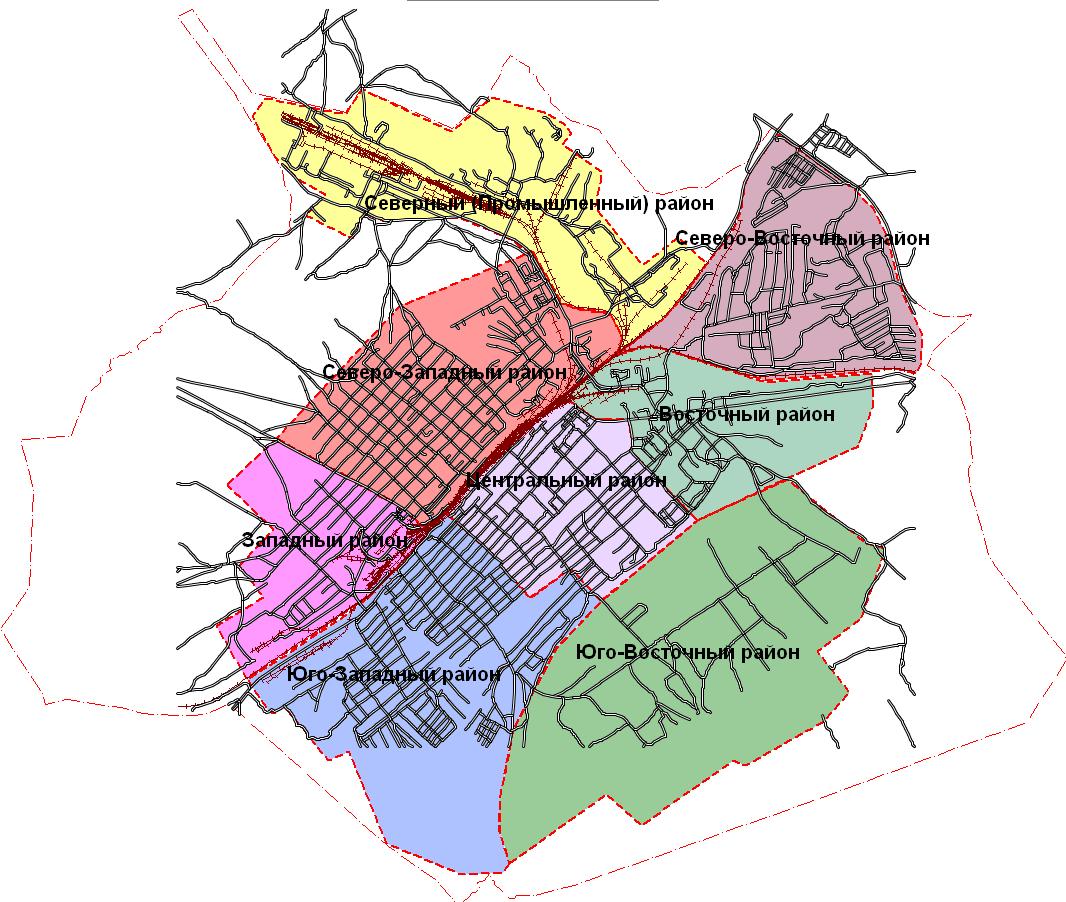 Рис. 1.1. Районы городского поселенияПрогноз спроса на тепловую энергию для перспективной застройки городского поселения на период до 2030 г. определялся по данным Администрации муниципального округа.План перспективной застройки с указанием комплексной жилой застройки приведен на рисунке 1.2.Динамика изменения прироста жилого и общественного фонда и представлена в таблице 1.1.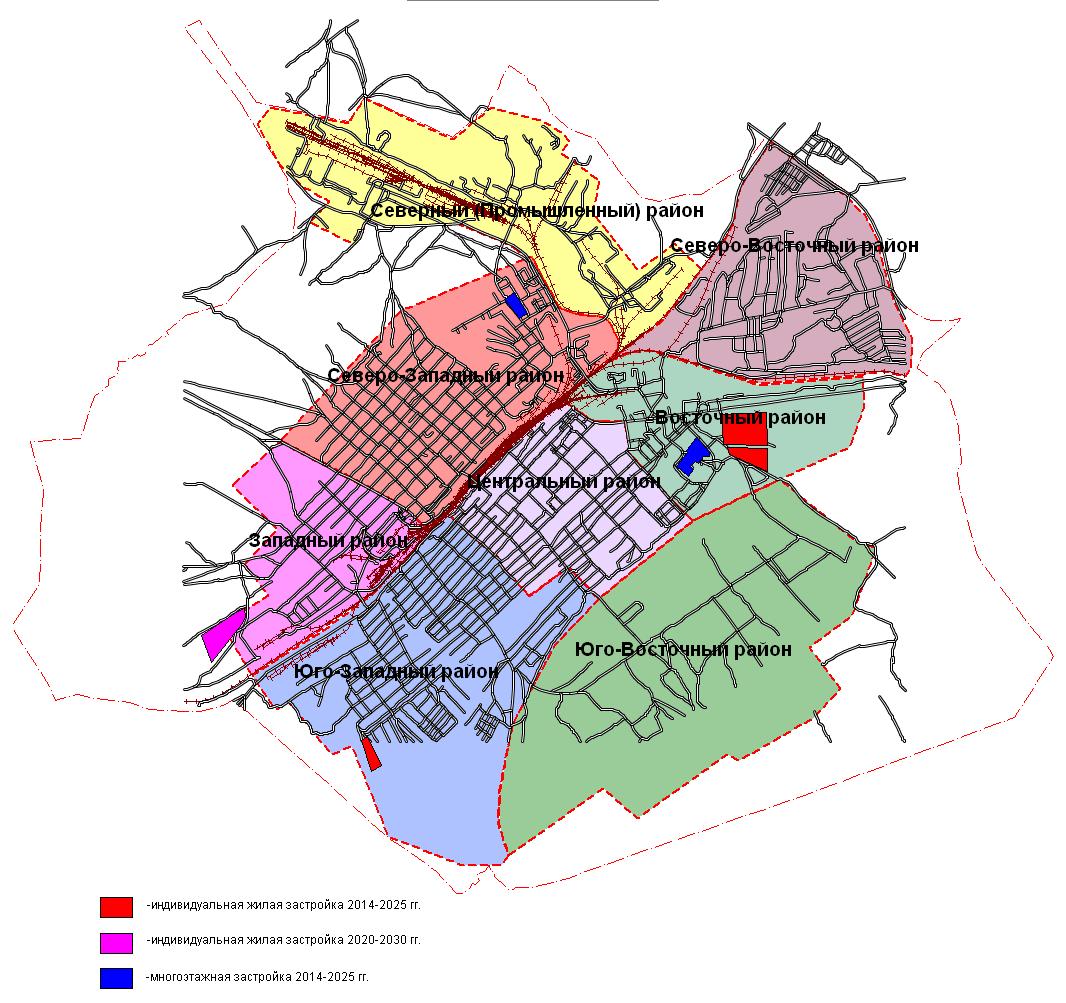 Рис. 1.2. План перспективной комплексной жилой застройки городского поселенияТаблица 1.1. Перспективное изменение строительных площадей по районам с разделением на расчетные периоды до 2030 годаПримечание: таблица не содержит информации о зданиях, которые присоединяются по техническим условиям, т.к. в технических условиях отсутствуют сведения о площадях подключаемых зданий.Из предоставленных данных видно:прирост жилищного фонда с 2021 г. по 2030 г. прогнозируется на уровне62620 м2 (66 %);прирост общественно-делового фонда – на уровне 31792 м2 (34 %).Структура перспективной застройки городского поселения на период 2021-2030гг. представлена на рисунке 1.3.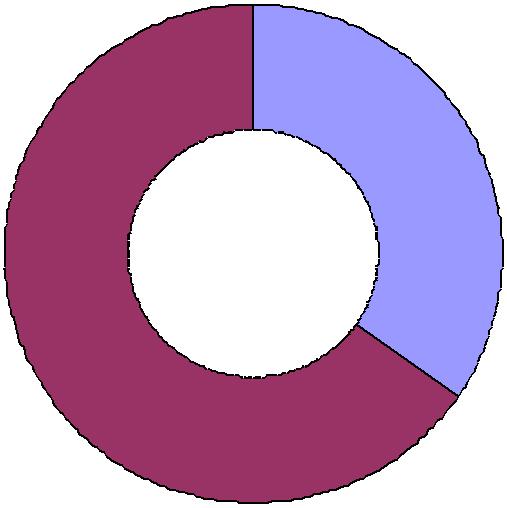 34%66% общественно-деловая застройка 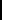 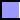  жилищный фонд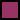 Рис. 1.3. Структура перспективной застройки в Топкинском городском поселении на период2021-2030 гг.Прогнозные приросты площадей жилого фонда на ближайшую, среднесрочнуюи долгосрочную перспективу по городскому поселению приведены на рисунке 1.4.Рис. 1.4. Прогнозные приросты площадей жилого фонда с 2021 г. по 2030 г.Прогнозные приросты площадей общественно-делового фонда на ближайшую,среднесрочную и долгосрочную перспективу по городскому поселению приведенына рисунке 1.5.Рис. 1.5. Прогнозные приросты площадей общественно-делового фонда с 2021 г. по 2030 г.Как видно из рисунка 1.4 наиболее развивающимися районами городского поселения по приросту площадей жилого фонда являются районы: Восточный и Западный. Рисунок 1.5 показывает, что наиболее развивающимся районом городского поселения по суммарному вводу строительных площадей общественно-деловой застройки является Восточный  район.1.3. Объемы потребления тепловой энергии (мощности), теплоносителя и приросты потребления тепловой энергии (мощности)Аналогично прогнозу перспективной застройки, прогноз спроса на тепловую энергию выполнен территориально-распределенным – для каждой из зон планировки.При определении приростов объемов потребления тепловой энергии принято,что все вновь вводимые здания указанные в разделах 1.1-1.2, подключаются к системе централизованного теплоснабжения (за исключением индивидуальной малоэтажной жилой застройки в Западном районе).Прогнозируемые годовые объемы прироста теплопотребления для каждого изпериодов так же, как и прирост перспективной застройки, определены по состоянию на начало следующего периода, то есть исходя из величины площади застройки,введенной в эксплуатацию в течение рассматриваемого периода (например, в период 2021-2025гг. – прирост теплопотребления за счет новой застройки, введенной в эксплуатацию в данный период и т.д.). На основании данных по приростам жилого и общественно-делового фондов в настоящем разделе были выполнены расчеты тепловых нагрузок потребителей по каждому территориальному элементу административного деления городского поселения за период с делением на пятилетки, результаты которых представлены в таблице 1.2.  В таблице 1.3 приведены приросты теплоносителя на нужды открытого ГВС в период 2021-2030 г.г.Таблица 1.3. Прогноз прироста теплоносителя на нужды ГВС для перспективной застройки в период до 2030 г.Примечание: температура горячей воды принимается равной60 °С.На основании данных таблицы 1.2 можно сделать следующие выводы:1. Период 2021-2025 гг.:прирост нагрузки жилого фонда прогнозируется на уровне 1,4589 Гкал/ч,прирост  нагрузки  общественно-делового  фонда  прогнозируется  на  уровне 2,6224 Гкал/ч.технические условия – 0,5880 Гкал/ч. Суммарный прирост тепловых нагрузок по перспективной застройке к 2026 г.ожидается на уровне 4,6693 Гкал/ч.общем теплопотреблении перспективной застройки городского поселения основным видом теплопотребления ожидается отопление, на долю которого приходится 82,4 % от общей тепловой нагрузки. Доля нагрузки вентиляции ожидается на уровне 9,7 %, доля нагрузки горячего водоснабжения – 7,9 %. целом по городскому поселению распределение прироста нагрузки следующее: Восточный район – 3,1318 Гкал/ч (67 % от общего прироста нагрузки); Северо-Западный район – 0,9988 Гкал/ч (21 %). Центральный район  - 0,1856  Гкал/ч. (4 %)Юго-Западный район – 0,3531 Гкал/ч (8 %); 67%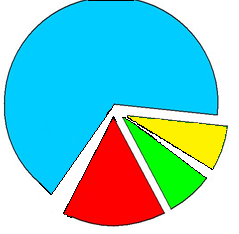 	8%		4%рис. 1.6. Распределение прироста тепловых нагрузок в период 2021-2025 гг. по планировочным районам2. Период 2026-2030 гг.:прирост нагрузки жилого фонда прогнозируется на уровне 1,0182Гкал/ч- прирост нагрузки общественно-делового фонда и по техническим условиям не   прогнозируетсяСуммарный прирост тепловых нагрузок по перспективной застройке к 2030 г.ожидается на уровне 1,0182 Гкал/ч.общем теплопотреблении перспективной застройки городского поселения основным видом теплопотребления ожидается отопление, на долю которого приходится 84 % от общей тепловой нагрузки, доля нагрузки вентиляции ожидается на уровне 0 %, доля нагрузки горячего водоснабжения –16 %. целом по городскому поселению распределение прироста нагрузки следующее: Восточный район – 0,0182 Гкал/ч(100 % от общего прироста нагрузки); В целом по городскому поселению в период 2021-2030 гг.  распределение прироста нагрузки следующее:Восточный район – 4,150 Гкал/ч (73 % от общего прироста нагрузки); Северо-Западный район – 0,9988 Гкал/ч (18 %); Центральный район – 0,1856 Гкал/ч (3 %);Юго-Западный район – 0,3531 Гкал/ч (6 %). 73%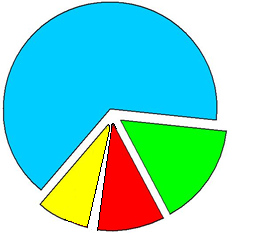 Рис. 1.7. Распределение прироста тепловых нагрузок в период 2021-2030 гг. по планировочным районамНаглядное представление прироста тепловой мощности городским поселением на прогнозируемую перспективу дано на рисунке 1.8. На графике отражены приросты тепловых нагрузок объектов городского поселения, подключенных к системам централизованного теплоснабжения за период 2021-2030 гг. с разделением по видам нагрузки.Рис. 1.8. Структура прогнозируемого прироста тепловой нагрузки перспективной застройкиКак видно из рисунка 1.8, по всем рассматриваемым периодам преобладающей впрогнозируемой тепловой нагрузке будет отопительная составляющая.1.4. Потребление тепловой энергии (мощности) и теплоносителя объектами,расположенными в производственных зонахГенеральным планом городского поселения строительство новых промышленных предприятий в городском поселении на ближайшую перспективу не планируется. В связи с тем, что перспективное развитие промышленности городского округа намечается, в основном, за счет развития и реконструкции существующих предприятий, увеличение расходов тепловой энергии для обеспечения технологических процессов не предусматривается и остается на уровне 2021 г2.Перспективные  балансы  тепловой  мощности  источников  тепловой энергии и тепловой нагрузки потребителей2.1. Радиусы эффективного теплоснабженияРадиусы эффективного теплоснабжения определены для теплоисточников ба-зового периода. Результаты расчетов представлены в таблице 2.1.Полученные значения радиусов носят ориентировочный характер и не отражают реальную картину экономической эффективности, так как критерием выбора решения о трансформации зоны является не просто увеличение совокупных затрат, аанализ возникающих в связи с этим действием эффектов и необходимых для осуществления этого действия затрат.2.2.Описание существующих и перспективных зон действия систем теп- лоснабжения и источников тепловой энергииПо состоянию на 2021 год в схеме теплоснабжения городского поселения установлены зоны действия изолированных систем теплоснабжения:котельной №2; котельной №3; котельной №4; котельной №6; котельной №8; котельной №11; котельной №12; котельной ул. А-Атинская, 31котельной №10; котельной ООО «Топкинский цемент»; Границы существующих зон действия тепловых источников городского поселения показаны на рисунке 2.1.Перспективные зоны действия тепловых источников городского поселения на2030 г. представлены на рисунке 2.2.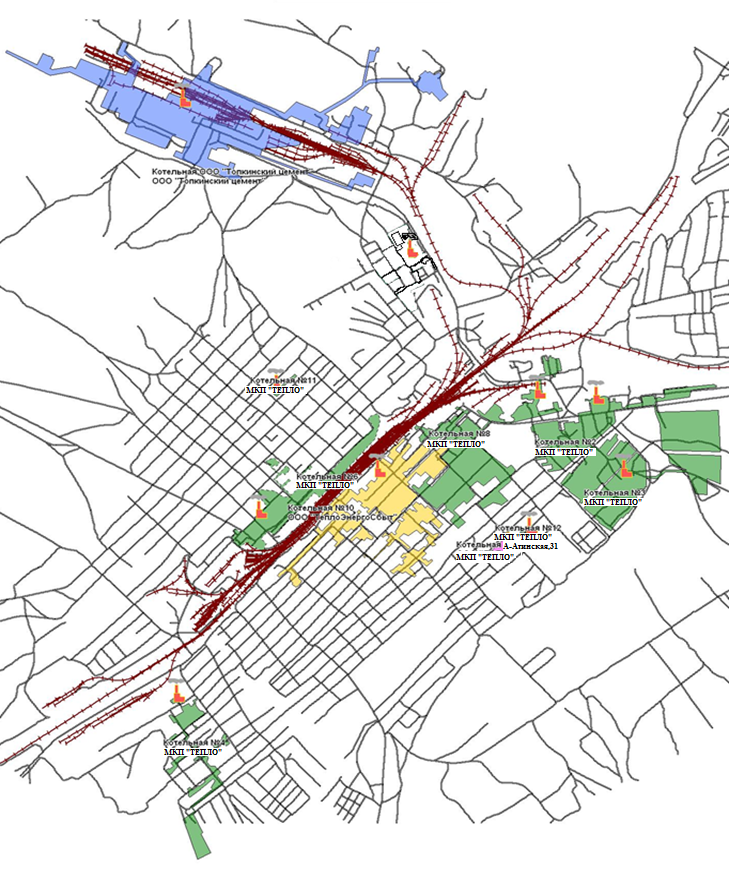 Рис. 2.1. Существующие зоны действия источников Топкинского городского поселения посостоянию на 2021 г.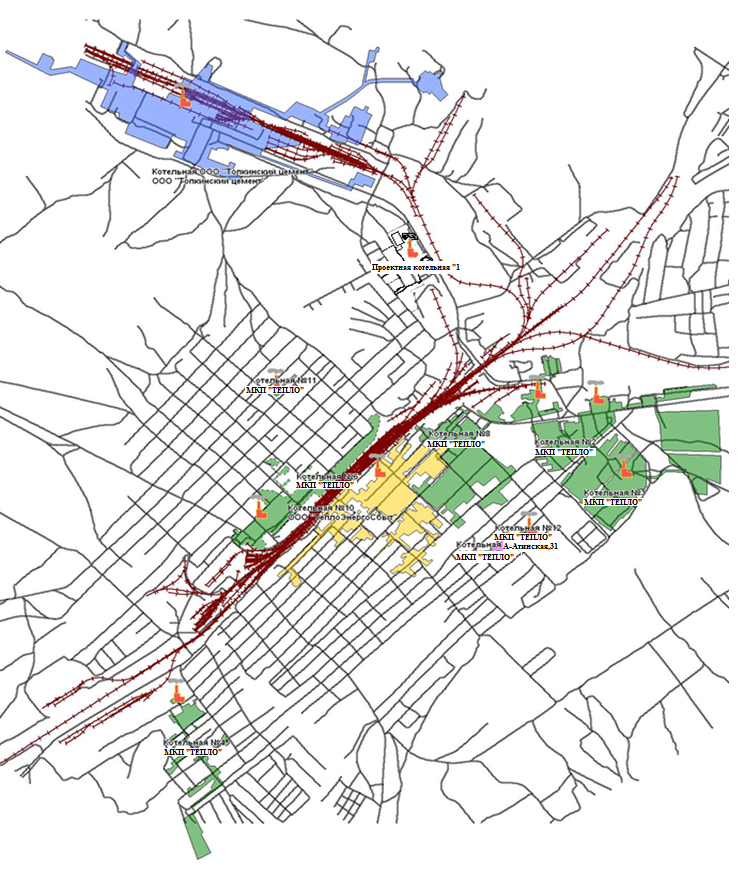 Рис. 2.2. Перспективные зоны действия источников теплоснабжения Топкинского   городского поселения по состоянию на 2030 г.Основными  теплоснабжающими  предприятиями  являются:  МКП  «ТЕПЛО»  (8 котельных), ООО «ТеплоЭнергоСбыт» (1 котельная), ООО «Топкинский цемент» (1 котельная) . Зона действия основных теплоснабжающих организаций городского поселения, состоит из зон действия 10 источников тепловой энергии. Перечень этих источников приведен в таблице 2.2.Таблица 2.2. Перечень существующих источников основных теплоснабжающих предприятий по состоянию на 2021 г.Тепловые сети зоны действия источников тепла МКП «ТЕПЛО» находятся в оперативном управлении организации. Зоны действия котельных МКП «ТЕПЛО» изображены на рисунке 2.1.Тепловые  сети  зоны  действия  источника  тепла  ООО  «ТеплоЭнергоСбыт» находятся в собственности организации. Зоны действия котельной ООО «ТеплоЭнергоСбыт» изображены на рисунке2.1.Тепловые сети зоны действия источников тепла ООО «Топкинский цемент» находятся на правах безвозмездного пользования организации (от теплоисточника до границы раздела с МКП «ТЕПЛО» - Пункт учета). Тепловые сети от границыраздела к объектам жилья и соцкультбыта обслуживаются МКП «ТЕПЛО».Зоны действия котельной ООО «Топкинский цемент» изображены на рисунке 2.1.Характеристика источников городского поселения приведена в таблице 2.3.Таблица 2.3. Характеристика тепловых источников, входящих в состав рассматриваемой зоны деятельности основных теплоснабжающих предприятий в 2020гПримечание: установленная тепловая мощность котельных №2, 6, 8 МКП«ТЕПЛО »,котельной №10 ООО «ТеплоЭнергоСбыт», котельной ООО «Топкинский цемент» распределена по районам городского поселения пропорционально подключенной в этих районах тепловой нагрузке.В перспективе до 2030 г. зоны действия источников тепла МКП «ТЕПЛО», ООО«ТеплоЭнергоСбыт», ООО «Топкинский цемент» будут изменяться за счет подключения перспективной застройки жилого и общественного фонда, а также ликвидации котельных и переключения потребителей на другие источники.   Перспективные  зоны  действия  тепловых  источников  городского поселения на 2030 г. представлены на рисунке 2.2.2.3.  Описание  существующих  и  перспективных  зон  действия  индивидуальных источников тепловой энергииЦентрализованное	теплоснабжение  предусмотрено  для  существующей  за-стройки и перспективной многоэтажной и комплексной малоэтажной и усадебной застройки. Под индивидуальным теплоснабжением понимается, в частности, печное отопление и теплоснабжение от индивидуальных (квартирных) котлов. По существующему состоянию системы теплоснабжения индивидуальное теплоснабжение применяется в индивидуальном малоэтажном жилищном фонде.Поквартирное отопление в многоквартирных многоэтажных жилых зданиях по состоянию базового года разработки схемы теплоснабжения не применяется и на перспективу не планируется.Схемой теплоснабжения предусмотрено использование индивидуального теплоснабжения в существующих зонах индивидуальной застройки. Объекты индивидуальной комплексной застройки, планируемые к размещению в Восточном районе, планируется подключить к существующим системам центрального теплоснабжения. Объекты индивидуальной комплексной застройки, планируемые к размещению в Западном районе, не планируется подключить системам центрального теплоснабжения.2.4. Перспективные балансы тепловой мощности и тепловой нагрузки в перспективных зонах действия источников тепловой энергии, в том числе работающих на единую тепловую сеть2.4.1. Баланс располагаемой тепловой мощности по состоянию на 2020 годБалансы  располагаемой  тепловой  мощности  и  присоединенной  тепловой  на-грузки по состоянию на 2020 год представлены в таблице 2.4.Таблица 2.4. Балансы располагаемой тепловой мощности и присоединенной тепловой нагрузки по состоянию на 2020 годДля устранения дефицита тепловой мощности котельной №8 и дефицита пропускной способности трубопроводов тепловых сетей котельных №1 и №8  в 2015 году произведено переключение  всех потребителей из зоны действия  котельной №1 и части потребителей из зоны действия котельной №8 к котельной №10 ООО «ТеплоЭнергоСбыт».Котельная  №1 закрыта с мая 2015г и с 2018г находится на обслуживании ООО «ТЭС».2020-2021гг- консервация котельной №1 ООО «ТеплоЭнергосСбыт» с дальнейшем демонтажом оборудования .2.4.2. Баланс располагаемой тепловой мощности по состоянию на 2021 годБалансы  располагаемой  тепловой  мощности  и  присоединенной  тепловой  на-грузки по состоянию на 2021 год представлены в таблице 2.5.Таблица 2.5. Балансы располагаемой тепловой мощности и присоединенной тепловой нагрузки по состоянию на 2021 годАнализ таблицы 2.5 показывает следующее:суммарная располагаемая тепловая мощность котельных увеличится на 3,62Гкал/час за счет  установки дополнительного  котла №4  марки ТТ-100-3000-на котельной №3, котла ТТ-100 на котельной №10, замены котла на котельной №2.суммарный резерв располагаемой тепловой мощности составит 71,52 Гкал/ч; 2.4.3. Баланс располагаемой тепловой мощности по состоянию на 2026 годНа основании проведенных гидравлических расчетов и анализа перспективных тепловых нагрузок в зонах действия энергоисточников определено, что для обеспечения прогнозируемых тепловых нагрузок необходимо по источникам теп-лоснабжения к 2026 году выполнить следующие мероприятия:подключение   нагрузок   потребителей   существующего   жилого   фонда (технических условий) в зоне обслуживания котельной №6 МКП «ТЕПЛО»  в период 2021–2025 гг.; ( 2023г)подключение перспективных нагрузок потребителей в зоне обслуживания котельной №3 МКП «ТЕПЛО» в период 2021–2025 гг.; (2021г, 2022г., 2024г, 2025)подключение перспективных нагрузок потребителей в зоне обслуживания котельной №4 МКП «ТЕПЛО» в период  2021 - 2025 гг.; (2024,2025г)замена котлов №1,2, 3 на котельной №2 МКП «ТЕПЛО» (2021,2022г., 2024г)для устранения дефицита тепловой мощности котельной №3 при подключении новых потребителей планируется установка дополнительного котла марки ТТ-100, производительностью 2,6 Гкал/часв период  2021 - 2025 гг.; (2021г)замена котлов №1,4 на котельной №10 ООО «ТЭС» в период 2021-2025гг ( 2022,2023гг)Балансы  располагаемой  тепловой  мощности  и  присоединенной  тепловой  на-грузки  по состоянию на 2026 год представлены в таблице 2.6.Таблица 2.6. Балансы располагаемой тепловой мощности и присоединенной тепловой нагрузки по состоянию на 2026 годАнализ таблицы 2.6 показывает следующее:- суммарная располагаемая тепловая мощность по отношению к уровню 2021        уменьщится на 2,14 Гкал/чсуммарный резерв располагаемой тепловой мощности составит 65,308 Гкал/ч; 2.4.4.Баланс располагаемой тепловой мощности по состоянию на 2030 год На основании проведенных гидравлических расчетов и анализа перспективных тепловых нагрузок в зонах действия энергоисточников определено, что для обеспечения прогнозируемых тепловых нагрузок необходимо по источникам теп-лоснабжения к 2030 году выполнить следующие мероприятия:подключение перспективных нагрузок потребителей в зоне обслуживания котельной №3 МКП «ТЕПЛО» в период 2026–2030 гг.; ( 2026г): строительство новой газовой котельной (Проектная котельная №1) в Северо-Западном районе в 2026 г., переключение потребителей жилого фонда и соцкультбыта из зоны обслуживания производственной котельной ООО«Топкинский цемент» к указанной котельнойподключение  перспективных  нагрузок  потребителей  в  зоне  обслуживания Проектной котельной №1 замена котлов №5,6,7,8 на котельной №10 ООО «ТЭС» в период 2026-2030гг ( 2027г,2028г, 2029г,2030г)Балансы  располагаемой  тепловой  мощности  и  присоединенной  тепловой  на-грузки  по состоянию на 2030 год представлены в таблице 2.7.Таблица 2.7. Балансы располагаемой тепловой мощности и присоединенной тепловой нагрузки по состоянию на 2030 годАнализ таблицы 2.7 показывает следующее:- суммарная располагаемая тепловая мощность по отношению к уровню 2026года увеличится   в связи с вводом Проектной котельной №1мощностью 3,6 Гкал/ ч2.4.5.  Существующие  и  перспективные  затраты  тепловой  мощности  нахозяйственные нужды источников тепловой энергииСуществующие и перспективные затраты тепловой мощности на хозяйственные нужды источников тепловой энергии рассчитаны по данным нормативов удельного расхода топлива на отпущенную тепловую энергию от котельных МКП «ТЕПЛО» на2020 год, ООО «ТеплоЭнергоСбыт» на 2020 год, ООО «Топкинский цемент» на 2020год.Полученные существующие и перспективные затраты тепловой мощности на хозяйственные нужды источников тепловой энергии сведены в таблицу 2.8.Таблица 2.8. Затраты тепловой мощности на хозяйственные нужды источников теп-ловой энергииПримечание: в связи с отсутствием данных о затратах тепловой мощности на проектной котельной 1, эти затраты приняты как среднее значение затрат тепловой мощности на хозяйственные нужды прочих котельных.Значения существующей и перспективной тепловой мощности ис- точников тепловой энергии неттоВ таблице 2.9 приведены значения существующей и перспективной тепловой мощности котельных нетто, то есть располагаемой мощности котельных без учета затрат тепловой энергии на собственные нужды.Таблица 2.9. Тепловая мощность котельных нетто2.4.7. Значения существующих и перспективных потерь тепловой энергиипри ее передаче по тепловым сетямСуществующие и перспективные значения потерь тепловой энергии в тепловых сетях теплопередачей через теплоизоляционные конструкции теплопроводов и потери теплоносителя, с указанием затрат теплоносителя на компенсацию этих потерь рассчитаны согласно данным экспертизы нормативов технологических потерь при передаче тепловой энергии по МКП «ТЕПЛО» на 2020 год, по ООО«ТеплоЭнергоСбыт» на 2020 год, по ООО «Топкинский цемент» на 2020 год. В ходе проведения расчетов, значение процента потерь тепловой энергии в тепловых сетяхтеплопередачей через теплоизоляционные конструкции теплопроводов и потерь с утечкой теплоносителя составили:котельная №2 – 95,05 % и 4,95 %; котельная №3 – 93,51 % и 6,49 %; котельная №4 – 96,14 % и 3,86 %; котельная №6 – 95,38 % и 4,62 %; котельная №8 – 93,37 % и 6,63 %; котельная №11 – 94,85 % и 5,15 %; котельная №12 – 98,55 % и 1,45 %; котельная №10 – 94,38 % и 5,62 %; котельная ООО «Топкинский цемент» – 95,41 % и 4,59 %. Полученные существующие и перспективные значения потерь тепловой энергии в тепловых сетях теплопередачей через теплоизоляционные конструкции теплопроводов и потери теплоносителя, с указанием затрат теплоносителя на компенсацию этих потерь сведены в таблицу 2.10.2.4.8.Затраты существующей и перспективной тепловой мощности на хозяйственные нужды тепловых сетей Данные  по  затратам  тепловой мощности  на хозяйственные  нужды  тепловыхсетей отсутствуют.2.4.9. Значения существующей и перспективной резервной тепловой мощности источников теплоснабжения, в том числе источников тепловой энергии, принадлежащих потребителям, и источников тепловой энергии теплоснабжающих организаций, с выделением аварийного резерва и резерва по договорам на поддержание резервной тепловой мощностиЗначения резервов тепловой мощности источников теплоснабжения городского поселения представлены в таблицах 2.4-2.7.Из таблиц 2.4-2.7 следует, что суммарные резервы тепловой мощности сохраняются при развитии систем теплоснабжения на всех этапах реализации схемы теплоснабжения городского поселения.Аварийный резерв тепловой мощности источников тепловой энергии достаточен для поддержания котельных в работоспособном состоянии. Договоры с потребителями на поддержание резервной тепловой мощности отсутствуют.2.4.10. Значения существующей и перспективной тепловой нагрузки потребителей, устанавливаемые по договорам на поддержание резервной тепловой мощности, долгосрочным договорам теплоснабжения, в соответствии с которыми цена определяется по соглашению сторон, и по долгосрочным договорам, в отношении которых установлен долгосрочный тарифПотребители с заключенными договорами на поддержание резервной тепловой мощности, с долгосрочными договорами теплоснабжения, в соответствии с которыми, цена определяется по соглашению сторон, с долгосрочными договорами,в отношении которых установлен долгосрочный тариф, отсутствуют.3.Перспективные балансы производительности водоподготовительных установок. 3.1. Перспективные балансы производительности водоподготовительныхустановок и максимального потребления теплоносителя теплопотребляющимиустановкамиПерспективные объемы теплоносителя, с учетом предлагаемых к реализации мероприятий по новому строительству источников и реконструкции (строительству)трубопроводов тепловых сетей приведены в таблице 3.1.Таблица 3.1. Годовой расход теплоносителя в зонах действия котельных                                                                 Котельная №2 (Котельная №3) МКП «ТЕПЛОВодоподготовительные установки котельной №2 МКП «ТЕПЛО» используются как для приготовления подпиточной воды для восполнения потерь теплоносителя в собственных тепловых сетей, так и для подпитки тепловых сетей котельной №3 МКП «ТЕПЛО» соответственно.настоящее время на части источников теплоснабжения городского поселения отсутствуют водоподготовительные установки. Для определения перспективной проектной производительности водоподготовительных установок указанных котельных, а также перспективной проектной производительности водоподготовительных установок на строящихся источниках рассчитаны годовые и среднечасовые расходы подпитки тепловой сети. таблице 3.2 представлены балансы производительности водоподготовительных установок и подпитки тепловой сети в зоне действия существующих котельных и перспективные значения подпитки тепловой сети, обусловленные нормативными утечками в тепловых сетях источников городскогопоселения.Таблица 3.2. Баланс производительности водоподготовительных установок и подпитки тепловой сети в зоне действия котельныхПримечание -  * - расчетные значенияАнализ таблицы 3.2 показывает увеличение расходов сетевой воды для каждого существующего источника теплоснабжения, к которым планируется подключение перспективных нагрузок с 2021 по 2030 годы, что связано с подключением новых потребителей и увеличением объемов тепловых сетей.Для обеспечения приведенных выше расходов сетевой воды предлагаются следующие решения по вводу водоподготовительных установок на строящихся котельных и на существующих котельных, не имеющих ВПУ по состоянию на2021 г-2030г-  ввод  в  эксплуатацию  водоподготовительной  установки  на  котельной  №11производительностью 0,8 т/ч;- 2021г-  ввод  в  эксплуатацию  водоподготовительной  установки  на  котельной  №12производительностью 0,8 т/ч;-2021гввод в эксплуатацию водоподготовительной установки на котельной ул. А-Атинская, 31  производительностью 0,8 т/ч; -2021гввод  в  эксплуатацию  водоподготовительной  установки  на  проектируемой котельной №1 производительностью 7,8 т/ч.-2026гИнформация о предлагаемом оборудовании ВПУ для вновь строящихся котельных представлена в таблице 3.3.Таблица 3.3. Предложение по выбору водоподготовительных установок для вновь вводимых источников теплоснабжения3.2. Перспективные балансы производительности водоподготовительных установок источников тепловой энергии для компенсации потерь теплоносителя в аварийных режимах работы систем теплоснабженияБаланс производительности существующих водоподготовительных установок ваварийных режимах приведен в таблице 3.4.Таблица 3.4. Баланс производительности водоподготовительных установок и подпитки тепловой сети в аварийных режимах работы систем теплоснабженияКотельная №11Котельная №12Как следует из таблицы 3.4 производительность водоподготовительных установок с учетом баков-аккумуляторов, достаточна для обеспечения подпитки систем теплоснабжения химически очищенной водой в аварийных режимах работы.4.Предложения по строительству, реконструкции и техническому перевооружению источников тепловой энергии 4.1. Общие положенияПредложения по новому строительству, реконструкции и техническому перевооружению источников тепловой энергии сформированы на основе данных,определенных в разделах 2 и 3 настоящего отчета. В результате реализации мероприятий полностью покрывается потребность в приросте тепловой нагрузки в каждой из зон действия существующих источников тепловой энергии.При определении параметров развития систем теплоснабжения и расчетных перспективных тепловых нагрузок рассматривались исходные данные представленные Администрацией Топкинского муниципального округа и теплоснабжающими организациями.Решения по подбору инженерного оборудования источников тепла принимались на основании расчета мощности новых источников теплоснабжения с учетом старения и вывода из эксплуатации основного оборудования существующих источников. Подбор котлов осуществлялся по прайс-листам и рекламной продукции каталогов заводов-изготовителей. Марки оборудования, указанного в мероприятиях по реконструкции источников теплоснабжения, приняты условно, при необходимости можно заменить на аналогичные.В таблице 4.1 представлены сводные данные по развитию источников тепловой энергии городского поселения до 2030 года включительно.Таблица 4.1. Сводные данные по развитию источников тепловой энергии городского поселения до 2030 года4.2. Предложения по строительству источников тепловой энергииВ 2026 году планируется строительство новой газовой котельной (Проектная котельная №1) в Северо-Западном районе с переключением на неё тепловых нагрузок потребителей жилого фонда и соцкультбыта из зоны обслуживания производственной котельной ООО «Топкинский цемент». Вновь возводимую котельную предлагается оснастить котлами типа Buderus Logano SK725-1400 – 3 шт.,мощностью 1,2 Гкал/ч каждый либо их аналогом.4.3. Предложения по реконструкции источников тепловой энергииПодключение перспективных тепловых нагрузок потребителей планируется в зонах обслуживания котельных № 2, 3,4 МКП «ТЕПЛО». Подключение потребителей согласно выданных технических условий планируется в зоне  обслуживания  котельной №6  МКП «ТЕПЛО».На котельной №3 МКП «ТЕПЛО» для восполнения дефицита тепловой энергии и обеспечения резерва тепловой мощности, а также для повышения эффективности и надежности работы котлоагрегатов, планируется установить дополнительный котел №4 марки ТТ-100-3000 или аналогичное оборудование.На котельной №10 ООО «ТеплоЭнергоСбыт» для восполнения дефицитатепловой энергии и обеспечения резерва тепловой мощности, а также дляповышения эффективности и надежности работы котлоагрегатов, планируетсязаменить котлоагрегаты №5,6,7,8 марки КВГМ 4,65-115 на котлы марки ТТ-100мощностью 4,5 МВт, котел №1 КВ 4-115 на аналогичный  мощностью 4,5 МВт, котел PROTER MBISON на ТТ-100 мощностью 2,5 МВт.Хотя резерв котельной №2 МКП «ТЕПЛО» достаточен для покрытия тепловых нагрузок подключенных потребителей, для повышения эффективности работы котельных, рекомендуется заменить котлоагрегаты со сроком службы 25 лет на новые котлы с более высоким КПД и произвести капитальный ремонт котлов с заменой поверхностей нагрева, обмуровки и горелочных устройств.На котельных №8 МКП «ТЕПЛО» и котельной ООО «Топкинский цемент» запланирован капитальный ремонт котлов с заменой поверхностей нагрева,обмуровки и горелочных устройств.Резерв всех котельных городского поселения достаточен для покрытия тепловых нагрузок подключенных потребителей.Предложения по реконструкции источников тепловой энергии, обеспечивающих перспективную тепловую нагрузку в существующих и расширяемых зонах действия источников тепловой энергии, представлены в таблицах 4.2, 4.3.Таблица 4.2. Перечень мероприятий по реконструкции источников тепловой энергии, обеспечивающих перспективную тепловую нагрузкуПримечание: * -либо аналогичное оборудование другой марки.Таблица 4.3. Перечень мероприятий по реконструкции источников тепловой энергии – установке ВПУ, обеспечивающих перспективную тепловую нагрузку4.4 Предложения по техническому перевооружению источников тепловой энергии с целью повышения эффективности работы систем теплоснабжения К техническому перевооружению источников тепловой энергии с целью повышения эффективности работы систем теплоснабжения относится реконструкция котельных, представленная в п. 4.3. Техническое перевооружение указанных источников тепловой энергии может привести к значительной экономии ТЭР вследствие повышения КПД котельных в целом.Графики   совместной   работы   источников   тепловой   энергии, функционирующих в режиме комбинированной выработки электрической итепловой энергии и котельныхИсточники  тепловой  энергии  с  комбинированной  выработкой  тепловой  иэлектрической энергии на территории городского поселения отсутствуют.4.6. Меры по выводу из эксплуатации, консервации и демонтажу избыточных источников тепловой энергии, а также источников тепловой энергии, выработавших нормативный срок службыВ период 2020-2021гг. - проведение консервации котельной  №1 .Потребители переподключены к котельной №10 ООО «ТеплоЭнергоСбыт» в 2015 году.4.7. Меры по переоборудованию котельных в источники комбинированнойвыработки электрической и тепловой энергииНа  перспективу  до  2030  г.  не  планируется  переоборудование  котельных  висточники комбинированной выработки электрической и тепловой энергии.4.8. Меры по переводу котельных, размещенных в существующих и расширяемых зонах действия источников комбинированной выработки тепловой и электрической энергии, в пиковой режим работы На перспективу до 2030 г. не планируется перевод в пиковый режим работы котельных по отношению к источникам тепловой энергии с комбинированной вы-работкой тепловой и электрической энергии.4.9.  Решения  о  загрузке  источников  тепловой  энергии,  распределении(перераспределении) тепловой нагрузки потребителей тепловой энергииСуществующие и перспективные режимы загрузки источников тепловой энергии по присоединенной нагрузке определялись в процентах для каждого варианта в отдельности. Результаты расчетов приведены в таблице 4.4.Таблица 4.4. Существующие и перспективные режимы загрузки источников по присоединенной тепловой нагрузке на период 2021-2030 гг.Перераспределение  тепловой  нагрузки  потребителей  между  работающимиисточниками тепловой энергии в эксплуатационном режиме не предусматривается.4.10.Оптимальные температурные графики отпуска тепловой энергии для каждого источника тепловой энергии систем теплоснабжения Системы теплоснабжения городского поселения эксплуатируются в соответствии с утвержденными температурными графиками: 95/70 ºС, 75/60 ºС.Принятым вариантом развития схемы теплоснабжения предусматривается переход котельных №4, №11, №12, котельной ул. А-Атинская, 31, на работу по температурному графику 95/70 °С к 2025 г.Для обеспечения температуры горячей воды в закрытых системах горячего водоснабжения вводится спрямление температурного графика на уровне 65 °С.Оптимальные (предлагаемые) графики отпуска тепла от источников теплоснабжения городского поселения приведены в таблице 4.5.Таблица 4.5. Оптимальные температурные графики отпуска тепла от источников теплоснабжения4.11.Предложения по перспективной установленной тепловой мощности каждого источника тепловой энергии с учетом аварийного и перспективного резерва тепловой мощности с предложениями по утверждению срока ввода в эксплуатацию новых мощностейЗначения перспективной установленной тепловой мощности источников тепловой энергии с учетом аварийного и перспективного резерва тепловой мощности, с предложениями по утверждению срока ввода в эксплуатацию новых мощностей представлены в таблице 4.2.5. Предложения по строительству и реконструкции тепловых сетей 5.1.  Предложения  по  строительству  и  реконструкции  тепловых  сетей,обеспечивающих перераспределение тепловой нагрузки из зон с дефицитом располагаемой тепловой мощности источников тепловой энергии в зоны с резервом располагаемой тепловой мощности источников тепловой энергии(использование существующих резервов)По состоянию на 2021 г. на территории городского поселения  не имеется источников тепловой энергии с дефицитом тепловой мощности .В перспективе  подключения новых потребителей для ликвидации дефицита тепловой мощности котельной  №3    предусматривается установка дополнительного котельного оборудования.5.2. Предложения по строительству и реконструкции тепловых сетей для обеспечения перспективных приростов тепловой нагрузки под жилищную,комплексную или производственную застройку.Генеральным планом и планом перспективной застройки жилых районов Топкинского городского поселения, предусматривается комплексное многоэтажное и малоэтажное строительство в Северо-Западном, Юго-Западном и Восточном районах г. Топки.Для обеспечения перспективных приростов тепловой нагрузки в указанных районах предлагается реконструкция существующих и строительство новыхмагистральных сетей от котельны №2, №3,№4 и котельной ООО «Топкинский цемент».В приведенных мероприятиях учтено строительство и реконструкция магистральных сетей. Строительство разводящих тепловых сетей от точек подключения до конкретных объектов не рассматривается, в связи с отсутствием точных сведений о месторасположении объектов.Мероприятия по реконструкции существующих и строительству новых тепловых сетей, обеспечивающих требуемые гидравлические параметры у потребителей комплексной застройки, приведены в таблице 5.1.Таблица 5.1. Мероприятия по строительству,реконструкции сетей для подключения перспективной нагрузки комплексной застройкиПримечание:В указанных мероприятиях учтено строительство и реконструкция магистральных сетей. Строительство разводящих тепловых сетей до конкретных объектов не рассматривается.Реконструкция существующих и строительство новых ЦТП и ПНС на тепловых сетях для обеспечения перспективных приростов тепловой нагрузки под комплексную жилищную застройку не требуется.5.3. Предложения по строительству и реконструкции тепловых сетей в целях обеспечения условий, при наличии которых существует возможность поставок тепловой энергии потребителям от различных источников тепловой энергии при сохранении надежности теплоснабженияВ	настоящий  момент  в  системе  теплоснабжения  городского  поселениясуществуют перемычки между следующими системами теплоснабжения:котельной №10 и котельной №8 (перемычка 2Ду150 мм от УТ-10-2 в районе ж/д ул. Лермонтова, 1А до УТ-10-3) котельной №10 и котельной №1 (перемычка 2Ду150мм в ТК-1 котельной №1). котельной №2 и котельной №3 (перемычка 2Ду250мм в ТК-14 котельной №2). Данные перемычки могут использоваться для обеспечения теплом потребителей от разных источников в аварийных режимах.Котельная №1 будет ликвидирована в 2020-2021 г. г. Теплосеть  из зоны действия котельной №10 в зону действия котельной №1  введена в эксплуатацию в 2016 г.В 2026 г. в зоне действия котельной ООО «Топкинский цемент» планируется строительство новой котельной (Проектная котельная №1) с переключением к ней потребителей жилого фонда и соцкультбыта. Существующие тепловые сети котельной ООО «Топкинский цемент» 2Ду150мм от УТ-1/1 (в районе«Сибцемремонт») до существующей ПНС могут быть использованы в качестве перемычки между зонами действия указанных котельных.Остальные источники теплоснабжения расположены обособленно, на значительном расстоянии друг от друга, либо отдалены друг от друга железной дорогой. Строительство тепловых сетей для обеспечения возможности поставок тепловой энергии потребителям от различных источников тепловой в этом случае экономически не целесообразно и не рассматривается данной схемой теплоснабжения.5.4. Предложения по строительству и реконструкции тепловых сетей для повышения эффективности функционирования системы теплоснабжения, в том числе за счет перевода котельных в пиковый режим работы или ликвидации котельныхПеревод каких-либо котельных в пиковый режим не предусматривается.Предложения по строительству и реконструкции тепловых сетей с увеличением диаметра трубопроводов для обеспечения перспективных приростов тепловой нагрузки Частично мероприятия по строительству и реконструкции тепловых сетей с увеличением диаметра трубопроводов рассмотрены в таблице 5.1, как входящие в мероприятия по подключению объектов комплексной застройки.Для обеспечения требуемых гидравлических параметров у существующих и перспективных потребителей тепла требуется реконструкция и строительство тепловых сетей следующих источников:котельная №2; котельная №3; котельная №8; котельная №10; котельная ООО «Топкинский цемент». Мероприятия по реконструкции существующих и строительству новых тепловых сетей обеспечивающие требуемые гидравлические параметры у потребителей, приведены в таблице 5.3.Таблица 5.3. Мероприятия по реконструкции и строительству тепловых сетей5.6. Предложения по строительству и реконструкции тепловых сетей дляобеспечения нормативной надежности и безопасности теплоснабженияПо данным анализа аварийности на тепловых сетях и теплоисточниках городского поселения за 2018-2020 гг. не выявлены элементы, не отвечающие требованиям надежности теплоснабжения .В данной ситуации строительство новых тепловых сетей для обеспечения нормативной надежности теплоснабжения (резервирующие перемычки между магистралями, резервные и кольцевые линии) экономически не целесообразно.Вариантом  2  развития  схемы  теплоснабжения  в  период  с  2021  по  2030  г.потребители основных котельных переводятся на закрытый горячий водоразбор. Для этого на объектах необходимо выполнить монтаж либо реконструкцию индивидуальных тепловых пунктов. Информация по устройству и реконструкцииИТП у потребителей городского поселения приведена в таблице 5.4.Таблица 5.4. Мероприятия по устройству / реконструкции ИТП у потребителей городского поселения для перехода на закрытый ГВСэксплуатационного  ресурса  (сроком  эксплуатации  25  лет  и  более),  приведены  втаблицах 5.5, 5.6.Таблица 5.5. Мероприятия реконструкции сетей исчерпавших эксплуатационный ресурс со сроком эксплуатации более 25 лет по состоянию на 2020 г.Таблица 5.6. Мероприятия реконструкции сетей исчерпавших эксплуатационный ресурс со сроком эксплуатации более 25 лет по состоянию на 2021 г.                     6.Перспективные топливные балансы На рисунке 6.1 представлены прогнозные значения потребления топлива котельными городского поселения по периодам.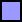 □ Перспективный расход условного топлива по городскому поселению, тыс.т.у.т.Рис.6.1. Перспективный расход условного топлива по периодамТаблица 6.1.Перспективный расход условного топлива на котельных городского     поселения Согласно таблице 6.1 и рисунку 6.1расход условного топлива до 2030 г. будет увеличиваться, что будет вызвано увеличением расхода тепловой энергии за счет подключения новых объектов.В таблице 6.2  представлен перспективный баланс городского поселения по топливу.Таблица  6.2. Перспективный баланс  городского  поселения  по  топливу  за период с                                                             2021 г. по 2030 г.В таблице 6.3 представлены данные по запасам топлива в городском поселении  по периодамТаблица 6.3. Прогноз нормативов создания запасов топлива, тыс. т.у.т.Примечание:Нормативы  создания  запасов  топлива  на  котельных  №2,  8,  10,  котельной  ООО «Топкинский цемент», проектной котельной 1 предусмотрены для дизельного топлива; для котельных №4, 11, 12, Котельная  ул. А-Атинская, 31– для каменного угля. Инвестиции   в   строительство,   реконструкцию   и   техническое перевооружение7.1. Общие положенияПредложения по строительству, реконструкции и техническому перевооружению источников тепловой энергии и тепловых сетей сформированы на основании мероприятий, прописанных в Обосновывающих материалах к схеме теплоснабжения В таблице 7.1 приведена Программа развития системы теплоснабжения городского поселения до 2030 года с проиндексированными капитальными затратами разработанная на основании принятых решений.                                          Таблица 7.1. Программа развития системы теплоснабжения городского поселения до 2030г                                                              с затратами, указанные в ценах соответствующих лет, в тыс.руб.7.2.Предложения    по    величине    необходимых    инвестиций    в строительство,  реконструкцию и  техническое  перевооружение  источниковтепловой энергии на каждом этапеИнформация о величине инвестиций в проиндексированных ценах по разделу строительство источников тепловой энергии приведена в таблице 7.2.Информация о величине инвестиций в проиндексированных ценах по разделу реконструкция и техническое перевооружение источников тепловой энергии приведена в таблице 7.3.Информация о величине инвестиций в проиндексированных ценах по разделу установка ВПУ на существующих источниках приведена в таблице 7.4.Информация о величине инвестиций в проиндексированных ценах по разделу замена насосного оборудования на существующих источниках теплоснабжения приведена в таблице 7.5.Информация о величине инвестиций в проиндексированных ценах в целом по всем мероприятиям по источникам тепловой энергии приведена в таблице 7.6.7.3.Предложения    по    величине    необходимых    инвестиций    в строительство,  реконструкцию  и  техническое  перевооружение  тепловыхсетей и сооружений на нихИнформация о величине инвестиций в проиндексированных ценах по разделу строительство новых тепловых сетей приведена в таблице 7.7.Информация о величине инвестиций в проиндексированных ценах по разделу реконструкция и техническое перевооружение тепловых сетей приведена в таблице 7.8.Информация о величине инвестиций в проиндексированных ценах в целом по всем мероприятиям по тепловым сетям приведена в таблице 7.9.   7.4. Предложения   по   величине   инвестиций   в   строительство, реконструкцию  и  техническое  перевооружение  в  связи  с  изменениями   температурного	графика  и  гидравлического  режима  работы  системытеплоснабженияПринятым вариантом развития схемы теплоснабжения предусматривается переход источников теплоснабжения городского поселения: котельных №4, 11, 12, котельной ул. А-А+тинская, 31 на работу по температурному графику   95/70 °С   к 2025 г.Выполнение данного мероприятия не влечет за собой дополнительных инвестиций.Информация о величине инвестиций в проиндексированных ценах в целом по всем мероприятиям приведена в таблице 7.10.7.5..Расчеты ценовых последствий для потребителей при реализации программ строительства, реконструкции и технического перевооружения систем теплоснабжения Результатом  утверждения  схемы  теплоснабжения  Топкинского  городскогопоселения  до  2030  года  должно  явиться  выделение  Единых  теплоснабжающихорганизаций (ЕТО):МКП «ТЕПЛО» (системы теплоснабжения котельных № 2, 3, 4, 6, 8, 11, 12,ул. А-Атинская, 31); ООО «Теплоэнергосбыт» (система теплоснабжения котельных  №1 и №10); ООО  «Топкинский  цемент»  (система  теплоснабжения  котельной  ООО «Топкинский цемент»);Предлагаемые в строительство, реконструкцию и техническое перевооружение источники инвестиций предполагают возможность привлечения тарифных средств для реализации программы.Существует ограничение на применения тарифных средств для реализации программы из-за предельных норм роста тарифов утверждаемых ФСТ.Анализ влияния реализации проектов схемы теплоснабжения, предлагаемых к включению в инвестиционную программу, выполнен по результатам прогнозного расчета необходимой валовой выручки. Величины тарифов при условии реализации проектов схемы теплоснабжения колеблятся, в период до 2025г. включительно превышая величину тарифа, определенную без учета реализации проектов. Это обусловлено большим объемом реализуемых проектов в рассматриваемый период. Однако реализация этих проектов приводит к тому, что период после 2026 г.  прогнозируемая величина тарифа «с проектами» ниже величины тарифа «без проектов», что обусловлено выводом низкоэффективного оборудования на предыдущем этапе, замены тепловых сетей. Сглаживание резких скачков тарифа возможно осуществить при формировании программы привлечения финансовых средств на реализацию проектов. Предлагается разработать и утвердить тарифы на подключение к системе теплоснабжения новых потребителей для МКП ТЕПЛО», ООО «Теплоэнергосбыт» 8.Решение  об  определении  единой  теплоснабжающей  организации (организаций)Реестр существующих на территории городского поселения изолированных систем теплоснабжения, и предлагаемых для установления в них единых теплоснабжающих организаций (ЕТО), приведен в таблице 8.1. Таблица 8.1. Предложения по выбору зон деятельности ЕТО в общей системе теплоснабжения городского поселенияВ таблице 8.1 представлено десять изолированных зон теплоснабжения,которые находятся в системе теплоснабжения городского поселения. В зонах №1-№8  действует единственная теплоснабжающая организация - МКП «ТЕПЛО», в зоне №9 действует единственная теплоснабжающая организация - ООО«ТеплоЭнергоСбыт»,  в  зоне  №10  действует  две  теплоснабжающих  организации:ООО  «Топкинский  цемент»  обслуживает  источник  тепла  и  тепловые  сети  ксобственным  производственным  объектам  и  до  границы  раздела  с  МКП «ТЕПЛО»  и  МКП «ТЕПЛО» от границы раздела до объектов жилья и соцкультбыта Согласно пункту 7 раздел II «Критерии и порядок определения ЕТО» «Правил организации теплоснабжения в Российской Федерации» утвержденных ПП РФ №808 от 08.08.2012 г. критериями для определения единой теплоснабжающей организации являются:владение на праве собственности или ином законном основании источниками тепловой энергии с наибольшей рабочей тепловой мощностью и (или) тепловыми сетями с наибольшей емкостью в границах зоны деятельности ЕТО; размер собственного капитала; способность в лучшей мере обеспечить надежность теплоснабжения в соответствующей системе теплоснабжения. Анализируя данные критерии можно сделать вывод, что каждая теплоснабжающая организация  соответствует требованиям для присвоения статуса ЕТО.Предлагаем  для  Топкинского  городского  поселения  определить  для  каждой изолированной системы теплоснабжения следующие ЕТО:Таблица 8.3. Предложения по выбору ЕТОПосле внесения проекта схемы теплоснабжения на рассмотрение теплоснабжающие организации должны обратиться с заявкой на признание в качестве ЕТО в одной или нескольких из определенных зон деятельности. Решение об установлении организации в качестве ЕТО в той или иной зоне деятельности принимает, в соответствии с ФЗ №190 «О теплоснабжении», орган местного самоуправления городского поселения.Определение статуса ЕТО для проектируемых зон действия планируемых к строительству источников тепловой энергии должно быть выполнено в ходе актуализации схемы теплоснабжения, после определения источников инвестиций.Обязанности ЕТО определены и установлены ПП РФ №808 от 08.08.2012 г. «Об организации теплоснабжения в Российской Федерации и о внесении изменений в некоторые законодательные акты Правительства Российской Федерации». В соответствии с приведенным документом ЕТО обязана:- заключать и исполнять договоры теплоснабжения с любыми обратившимися к ней потребителями тепловой энергии, теплопотребляющие установки которых находятся в данной системе теплоснабжения при условии соблюдения указанными потребителями выданных им в соответствии с законодательством о градостроительной деятельности технических условий подключения к тепловым сетям;заключать и исполнять договоры поставки тепловой энергии (мощности) и (или) теплоносителя в отношении объема тепловой нагрузки, распределенной в соответствии со схемой теплоснабжения;- заключать и исполнять договоры оказания услуг по передаче тепловой энергии, теплоносителя в объеме, необходимом для обеспечения теплоснабжения потребителей тепловой энергии с учетом потерь тепловой энергии, теплоносителя при их передаче.Границы зоны деятельности ЕТО в соответствии с пунктом 19 «Постановления организации теплоснабжения могут быть изменены в следующих случаях:подключение к системе теплоснабжения новых теплопотребляющих установок, источников тепловой энергии или тепловых сетей, или их отключение от системы теплоснабжения; технологическое объединение или разделение систем теплоснабжения. Сведения об изменении границ зон деятельности ЕТО, а также сведения о присвоении другой организации статуса ЕТО подлежат внесению в схему теплоснабжения при ее актуализации.9.Решения о распределении тепловой нагрузки между источниками тепловой энергии Распределение тепловой нагрузки между источниками тепловой энергии определяет, прежде всего, условия, при наличии которых существует возможность поставок тепловой энергии потребителям от различных источников тепловой энергии при сохранении надежности теплоснабжения. В настоящее время каждый источник теплоснабжения городского поселения работает в своей изолированной системе.Все источники, после выполнения предложенных мероприятий, имеют резерв мощности и обеспечивают требуемые гидравлические параметры теплоносителя у потребителей. Производить перераспределение тепловой нагрузки между ними в эксплуатационном режиме нет необходимости.Предлагаемое к реализации распределение тепловой нагрузки представлено в таблице 9.1.Таблица 9.1. Распределение тепловой нагрузки между источниками тепловой энергииПримечание:  по котельной  ООО «Топкинский цемент» входят 18,69 Гкал/год – на собственные нужды предприятия.10.Решения по бесхозяйным тепловым сетям Согласно представленной информации бесхозяйные сети на территории городского поселения отсутствуют. Все сети находящиеся на территории городского поселения обслуживаются основными теплоснабжающими организациями, в зоне действия чьих источников они расположены.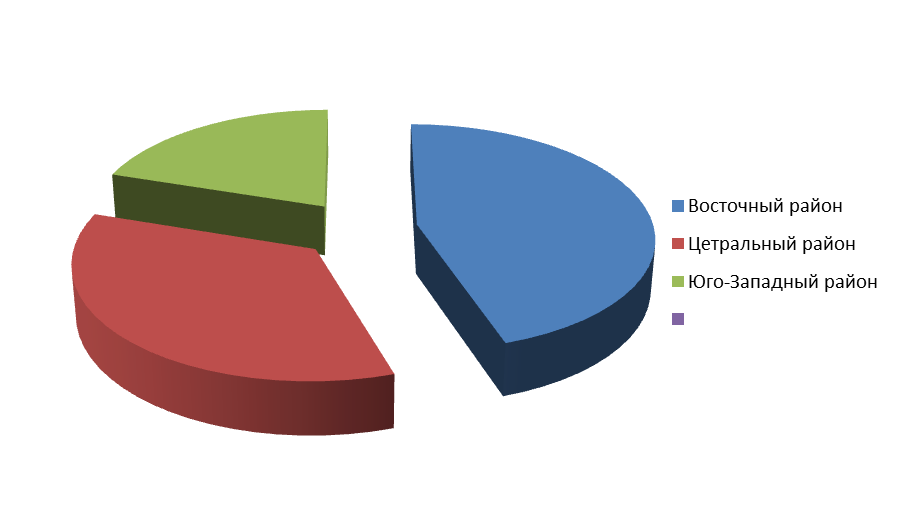 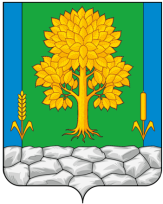 Схемы теплоснабженияг. Топкина период 2021-2023 гг. с перспективой до 2030 г.
Пояснительная запискаПлощадь, м2Площадь, м2Наименование объектаНаименование объектаприростприроствсегоприростприроствсего2021-2025 гг.  2026-2030 гг.прирост2021-2025 гг.  2026-2030 гг.прирост2021-2030 гг.                                                         Северный (Промышленный) район                                                         Северный (Промышленный) район                                                         Северный (Промышленный) район                                                         Северный (Промышленный) район                                                         Северный (Промышленный) район                                                         Северный (Промышленный) районОбщественные здания000Жилой фонд000Итого по Северному (Промышленному)Итого по Северному (Промышленному)Итого по Северному (Промышленному)0000району:000району:Северо-Западный районСеверо-Западный районСеверо-Западный районПлощадь, м2Площадь, м2Наименование объектаприростприростприроствсегоприростприростприростприроствсегоприрост2021-2025 гг.2021-2025 гг.2026-2030 гг.  2021-2030 гг.2021-2025 гг.2021-2025 гг.2026-2030 гг.  2021-2030 гг.Жилой фонд, в т.ч.:65006500065003-х этажные 2021-2025 гг.6500650006500ИТОГО по Северо-Западному району:6500650006500Северо-Восточный районСеверо-Восточный районСеверо-Восточный районСеверо-Восточный районСеверо-Восточный районОбщественные здания0000Жилой фонд0000ИТОГО по Северо-Восточному району:0000Центральный районЦентральный районЦентральный районЦентральный районЦентральный районОбщественные здания, в т.ч.:300003000Торговый центр (ул. Топкинская, 31) 2024 г.300003000ИТОГО по Центральному району:300003000Западный районЗападный районЗападный районЗападный районОбщественные здания0000Жилой фонд, в т.ч.:12960129601944032400индивидуальные малоэтажные (1-2 эт.) 2021-129601296019440324002030 гг.129601296019440324002030 гг.ИТОГО по Западному району:12960129601944032400Восточный районВосточный районВосточный районВосточный районОбщественные здания, в т.ч.:2879228792028792Детский сад Солнечный, 13 (330 мест) 2022г67926792067926792679206792Школа Солнечный, 9А (968 учащихся) 20242200022000022000г.2200022000022000г.Жилой фонд, в т.ч.:95009500992019420индивидуальные малоэтажные (1-2 эт.), в50005000992014920т.ч.:50005000992014920т.ч.:Квартал "А" (ул. Соборная) 2025г.3200320003200Квартал "Б" (ул. Юбилейная) 2025 г.1800180001800Квартал "А" (ул. Соборная) 2026 г.00992099205-и этажные, в т.ч.:4500450004500мкр. Солнечный, 14    2021г.225002250мкр. Солнечный, 15    2023 г.225002250ИТОГО по Восточному району:38292992048212Юго-Западный районЮго-Западный районЮго-Западный районОбщественные здания000Жилой фонд, в т.ч.:430004300индивидуальные малоэтажные (1-2 эт.), в430004300т.ч.:430004300т.ч.:ул. Кедровая   2024 г.160001600ул. Кедровая   2025 г.270002700ИТОГО по Юго-Западному району:430004300Юго-Восточный районЮго-Восточный районЮго-Восточный районОбщественные здания000Жилой фонд000Итого по Юго-Восточному району:000В целом по городскому поселениюВ целом по городскому поселениюВ целом по городскому поселениюОбщественные здания31792031792Жилой фонд332602936062620ИТОГО по городскому поселению:650522936094412Таблица 1.2. Прогноз прироста тепловой нагрузки для перспективной застройки в период до 2030 г.Таблица 1.2. Прогноз прироста тепловой нагрузки для перспективной застройки в период до 2030 г.Таблица 1.2. Прогноз прироста тепловой нагрузки для перспективной застройки в период до 2030 г.Таблица 1.2. Прогноз прироста тепловой нагрузки для перспективной застройки в период до 2030 г.Таблица 1.2. Прогноз прироста тепловой нагрузки для перспективной застройки в период до 2030 г.Таблица 1.2. Прогноз прироста тепловой нагрузки для перспективной застройки в период до 2030 г.Таблица 1.2. Прогноз прироста тепловой нагрузки для перспективной застройки в период до 2030 г.Таблица 1.2. Прогноз прироста тепловой нагрузки для перспективной застройки в период до 2030 г.Таблица 1.2. Прогноз прироста тепловой нагрузки для перспективной застройки в период до 2030 г.Таблица 1.2. Прогноз прироста тепловой нагрузки для перспективной застройки в период до 2030 г.Таблица 1.2. Прогноз прироста тепловой нагрузки для перспективной застройки в период до 2030 г.Таблица 1.2. Прогноз прироста тепловой нагрузки для перспективной застройки в период до 2030 г.Таблица 1.2. Прогноз прироста тепловой нагрузки для перспективной застройки в период до 2030 г.Таблица 1.2. Прогноз прироста тепловой нагрузки для перспективной застройки в период до 2030 г.Наименование объектаТепловая нагрузка,Гкал/ч,в том числеТепловая нагрузка,Гкал/ч,в том числеТепловая нагрузка,Гкал/ч,в том числеТепловая нагрузка,Гкал/ч,в том числеТепловая нагрузка,Гкал/ч,в том числеТепловая нагрузка,Гкал/ч,в том числеТепловая нагрузка,Гкал/ч,в том числеТепловая нагрузка,Гкал/ч,в том числеТепловая нагрузка,Гкал/ч,в том числеТепловая нагрузка,Гкал/ч,в том числеТепловая нагрузка,Гкал/ч,в том числеТепловая нагрузка,Гкал/ч,в том числеТепловая нагрузка,Гкал/ч,в том числеНаименование объектаотоплениевентиляцияГВСсуммаотоплениевентиляцияГВСсуммаотоплениевентиляцияГВСсуммасуммаНаименование объекта2021-2025г.г.2021-2025г.г.2021-2025г.г.2021-2025г.г.2026-2030г.г.2026-2030г.г.2026-2030г.г.2026-2030г.г.2021-2030г.г.2021-2030г.г.2021-2030г.г.2021-2030г.г.2021-2030г.г.Северный (Промышленный район)Северный (Промышленный район)Северный (Промышленный район)Северный (Промышленный район)Северный (Промышленный район)Северный (Промышленный район)Северный (Промышленный район)Северный (Промышленный район)Северный (Промышленный район)Северный (Промышленный район)Северный (Промышленный район)Северный (Промышленный район)Северный (Промышленный район)Северный (Промышленный район)Общественные здания0000000000000Жилой фонд0000000000000Итого по Северному (Промышленному) району0000000000000Северо-Западный районСеверо-Западный районСеверо-Западный районСеверо-Западный районСеверо-Западный районСеверо-Западный районСеверо-Западный районСеверо-Западный районСеверо-Западный районСеверо-Западный районСеверо-Западный районСеверо-Западный районСеверо-Западный районСеверо-Западный районОбщественные здания0000000000000Жилой фонд,в т.ч.0,325300,08550,410800000,325300,08550,41080,41083-хэтажные 2021-2025г.г.0,325300,08550,410800000,325300,08550,41080,4108Тех.условия:0,524000,0640,58800000,524000,06400,5880,588ул.Пролетарская,57 2023г0,0524000,00640,058800000,052400,00640,05880,0588ул.Пролетарская,61 2023г0,0524000,00640,058800000,052400,00640,05880,0588ул.Пролетарская,65 2023г0,0524000,00640,058800000,052400,00640,05880,0588ул.Пролетарская,69 2023г0,0524000,00640,058800000,052400,00640,05880,0588ул.Пролетарская,73 2023г0,0524000,00640,058800000,052400,00640,05880,0588ул.Пролетарская,77 2023г0,0524000,00640,058800000,052400,00640,05880,0588ул.Пролетарская,83 2023г0,0524000,00640,058800000,052400,00640,05880,0588ул.Пролетарская,87 2023г0,0524000,00640,058800000,052400,00640,05880,0588ул.Пролетарская,91 2023г0,0524000,00640,058800000,052400,00640,05880,0588ул.Пролетарская,95 2023г0,0524000,00640,058800000,052400,00640,05880,0588Итого по Северо-Западному району:0,84930,000,14950,998800000,84930,000,14950,99880,9988Северо-Восточный районСеверо-Восточный районСеверо-Восточный районСеверо-Восточный районСеверо-Восточный районСеверо-Восточный районСеверо-Восточный районСеверо-Восточный районСеверо-Восточный районСеверо-Восточный районСеверо-Восточный районСеверо-Восточный районСеверо-Восточный районСеверо-Восточный районОбщественные здания0000000000000Жилой фонд,в т.ч.0000000000000Итого по Северо-Восточному району:0000000000000Центральный районЦентральный районЦентральный районЦентральный районЦентральный районЦентральный районЦентральный районЦентральный районЦентральный районЦентральный районЦентральный районЦентральный районЦентральный районЦентральный районОбщественные здания,в т.ч.0,182800,00280,185600000,182800,00280,18560,1856Торговый центр (ул.Топкинская,31) 2024г0,182800,00280,185600000,182800,00280,18560,1856Итого по Центральному району:0,18280,00000,00280,185600000,18280,00000,00280,18560,1856Западный  районЗападный  районЗападный  районЗападный  районЗападный  районЗападный  районЗападный  районЗападный  районЗападный  районЗападный  районЗападный  районЗападный  районЗападный  районЗападный  районОбщественные здания,в т.ч.0000000000000Жилой фонд,в т.ч.0000000000000Итого по Западному  району:0000000000000Восточный   районВосточный   районВосточный   районВосточный   районВосточный   районВосточный   районВосточный   районВосточный   районВосточный   районВосточный   районВосточный   районВосточный   районВосточный   районВосточный   районОбщественные здания,в т.ч.1,94940,45420,03322,436800001,94940,45420,03322,43682,4368Детский сад ,Солнечный,13 (330мест) 2022г0,49590,14590,01810,659900000,49590,14590,01810,65990,6599Школа,Солнечный,9А (968 учащихся) 2024г1,45350,30830,01511,776900001,45350,30830,01511,77691,7769Жилой фонд,в т.ч.0,570000,12500,69500,855100,16311,01821,425100,28811,71321,7132индивидуальные малоэтажные (1-2 зт),в т.ч. 0,344800,06580,41060,855100,16311,01821,199900,22891,42881,4288Квартил "А"(ул.Соборная) 2025г.0,220700,04210,262800000,220700,04210,26280,2628Квартал "Б"(ул.Юбилейная) 2025г0,124100,02370,147800000,124100,02370,14780,1478Квартал "А"(ул.Соборная) 2026г.00000,855100,16311,01820,855100,16311,01821,01825-и этажные,в т.ч.0,225200,05920,284400000,225200,05920,28440,2844мкр.Солнечный-14, 2021г0,112600,02960,142200000,112600,02960,14220,1422мкр.Солнечный-15, 2023г0,112600,02960,142200000,112600,02960,14220,1422Итого по Восточному   району:2,51940,45420,15823,13180,855100,16311,01823,37450,45420,32134,15004,1500Юго-Западный    районЮго-Западный    районЮго-Западный    районЮго-Западный    районЮго-Западный    районЮго-Западный    районЮго-Западный    районЮго-Западный    районЮго-Западный    районЮго-Западный    районЮго-Западный    районЮго-Западный    районЮго-Западный    районЮго-Западный    районОбщественные здания0000000000000Жилой фонд,в т.ч.0,296500,05660,353100000,296500,05660,35310,3531индивидуальные малоэтажные (1-2 зт),в т.ч. 0,296500,05660,353100000,296500,05660,35310,3531ул.Кедровая,2024г.0,110300,0210,131300000,110300,0210,13130,1313ул.Кедровая,2025 г.0,186200,03560,221800000,186200,03560,22180,2218Итого по Юго-Западному району:0,296500,05660,353100000,296500,05660,35310,3531Юго-Восточный    районЮго-Восточный    районЮго-Восточный    районЮго-Восточный    районЮго-Восточный    районЮго-Восточный    районЮго-Восточный    районЮго-Восточный    районЮго-Восточный    районЮго-Восточный    районЮго-Восточный    районЮго-Восточный    районЮго-Восточный    районЮго-Восточный    районОбщественные здания0000000000000Жилой фонд,в т.ч.0000000000000Итого по Юго-Восточному району:0000000000000В целом по городскому поселениюВ целом по городскому поселениюВ целом по городскому поселениюВ целом по городскому поселениюВ целом по городскому поселениюВ целом по городскому поселениюВ целом по городскому поселениюВ целом по городскому поселениюВ целом по городскому поселениюВ целом по городскому поселениюВ целом по городскому поселениюВ целом по городскому поселениюВ целом по городскому поселениюВ целом по городскому поселениюОбщественные здания2,13220,45420,0362,622400002,13220,45420,0362,62242,6224Жилой фонд1,191800,26711,45890,855100,16311,01822,046900,43022,47712,4771Тех.условия:0,524000,0640,58800000,524000,0640,5880,588Итого по городскому поселению3,8480,45420,36714,66930,855100,16311,01824,70310,45420,53025,68755,6875Расход теплоносителя на нужды открытого гвс, м3/часРасход теплоносителя на нужды открытого гвс, м3/часРасход теплоносителя на нужды открытого гвс, м3/часНаименование объектаприростприроствсегоприростприростприроствсегоприрост2021-2025 гг.2026-2030 гг.  2021-2030 гг.2021-2025 гг.2026-2030 гг.  2021-2030 гг.Северный (Промышленный) районСеверный (Промышленный) районСеверный (Промышленный) районОбщественные здания000Жилой фонд000Итого по Северному (Промышленному)000району:000району:Северо-Западный районСеверо-Западный районСеверо-Западный районОбщественные здания, в т.ч.:000Жилой фонд, в т.ч.:1,554801,5548индивидуальные малоэтажные (1-2 эт.)0003-х этажные 2021-2025 гг.1,554801,55485 этажные000Тех. условия1,164001,1640ул. Пролетарская, 57     2023г0,116400,1164ул. Пролетарская, 61     2023г0,116400,1164ул. Пролетарская, 65     2023г0,116400,1164ул. Пролетарская, 69     2023г0,116400,1164ул. Пролетарская, 73     2023г0,116400,1164ул. Пролетарская, 77     2023г0,116400,1164ул. Пролетарская, 83    2023г0,116400,1164ул. Пролетарская, 87    2023г0,116400,1164ул. Пролетарская, 91    2023г0,116400,1164ул. Пролетарская, 95    2023г0,116400,1164ИТОГО по Северо-Западному району:2,718802,7188Северо-Восточный районСеверо-Восточный районСеверо-Восточный районОбщественные здания000Жилой фонд000ИТОГО по Северо-Восточному району:000Центральный районЦентральный районЦентральный районОбщественные здания, в т.ч.:0,051600,0516Торговый центр (ул. Топкинская, 31) 2024 г.0,051600,0516ИТОГО по Центральному району:0,051600,0516Расход теплоносителя на нужды открытого гвс, м3/часРасход теплоносителя на нужды открытого гвс, м3/часРасход теплоносителя на нужды открытого гвс, м3/часРасход теплоносителя на нужды открытого гвс, м3/часРасход теплоносителя на нужды открытого гвс, м3/часНаименование объектаприростприростприростприростприростприростприростприрост2021-2025 гг.2021-2025 гг.2026-2030 гг.2021-2030 гг.2021-2025 гг.2021-2025 гг.2026-2030 гг.2021-2030 гг.Западный районЗападный районЗападный районЗападный районОбщественные здания0000Жилой фонд, в т.ч.:0000ИТОГО по Западному району:0000Восточный районВосточный районВосточный районВосточный районОбщественные здания, в т.ч.:0,604400,6044Детский сад Солнечный, 13 (330 мест) 2022г0,329200,32920,329200,3292Школа Солнечный, 9А (968 учащихся) 2024г0,275200,27520,275200,2752Жилой фонд, в т.ч.:2,27232,96605,2383индивидуальные малоэтажные (1-2 эт.)       1,19592,96604,1619Квартал "А" (ул. Соборная) 2025 г.0,765400,7654Квартал "Б" (ул. Юбилейная) 2025 г.0,430500,4305Квартал "А" (ул. Соборная) 2026 г.02,9660 2,96603-х этажные0005 этажные1,07640    1,0764мкр. Солнечный, 14 2021 г.0,538200,5382мкр. Солнечный, 15 2023 г.0,538200,5382ИТОГО по Восточному району:2,87672,96605,8427Юго-Западный районЮго-Западный районЮго-Западный районЮго-Западный районЮго-Западный районОбщественные здания0000Жилой фонд, в т.ч.:1,02851,02850           01,0285индивидуальные малоэтажные (1-2 эт.)1,02851,028501,0285ул. Кедровая   2024 г.0,38270,382700,3827ул. Кедровая   2025 г.0,64580,645800,64583-х этажные00005 этажные0000ИТОГО по Юго-Западному району:1,02851,028501,0285Юго-Восточный районЮго-Восточный районЮго-Восточный районЮго-Восточный районОбщественные здания0000Жилой фонд0000Итого по Юго-Восточному району:0000В целом по городскому поселениюВ целом по городскому поселениюВ целом по городскому поселениюВ целом по городскому поселениюОбщественные здания0,6560000,6560Жилой фонд4,85562,96602,96607,8216Тех. условия 1,1640001,1640ИТОГО по городскому поселению:6,67562,96602,96609,6416                                       21%Восточный районЦентральный районВосточный районЦентральный районВосточный районЦентральный районСеверо-Западный районЮго-Западный районСеверо-Западный районЮго-Западный районСеверо-Западный районЮго-Западный район18%18%6%6%3%3%3%3%Восточный районСеверо-Западный районВосточный районСеверо-Западный районВосточный районСеверо-Западный районЦентральный районЮго-Западный районЦентральный районЮго-Западный районЦентральный районЮго-Западный район2021-2025 гг.2026-2030 гг.2021-2030 гг.ΔГВС0,36710,16310,5302ΔВентиляция0,454200,4542ΔОтопление3,84800,85514,7031ИТОГО:4,6693                    1,0182              5,6875Таблица 2.1.  Расчет эффективного радиуса теплоснабжения котельных на 2021годТаблица 2.1.  Расчет эффективного радиуса теплоснабжения котельных на 2021годТаблица 2.1.  Расчет эффективного радиуса теплоснабжения котельных на 2021годТаблица 2.1.  Расчет эффективного радиуса теплоснабжения котельных на 2021годТаблица 2.1.  Расчет эффективного радиуса теплоснабжения котельных на 2021годТаблица 2.1.  Расчет эффективного радиуса теплоснабжения котельных на 2021годТаблица 2.1.  Расчет эффективного радиуса теплоснабжения котельных на 2021годТаблица 2.1.  Расчет эффективного радиуса теплоснабжения котельных на 2021годТаблица 2.1.  Расчет эффективного радиуса теплоснабжения котельных на 2021годТаблица 2.1.  Расчет эффективного радиуса теплоснабжения котельных на 2021годТаблица 2.1.  Расчет эффективного радиуса теплоснабжения котельных на 2021годТаблица 2.1.  Расчет эффективного радиуса теплоснабжения котельных на 2021годТаблица 2.1.  Расчет эффективного радиуса теплоснабжения котельных на 2021годТаблица 2.1.  Расчет эффективного радиуса теплоснабжения котельных на 2021годПараметробозначениеЕд.измер.№1№2№3№4№6№8№11№12№10Котельная ООО "Топкинский цемент"Котельная ул. А-Атинская, 31Поправочный каэффициент  "фи"φ -1111111111Удельная стоимость материальной характеристики тепловой сетиSруб./м²93404934049340493404934049340493404934049340493404Потери давления в тепловой сетиНм.вод.ст.26,38314,90529,58612,67474,7190,4867,77925,2789,380,04Среднее число абонентов на единицу площади зоны действия источника теплоснабженияВшт./км²2362245272793014031600608169197Теплоплотность районаПГкал/ч/км²64,3972,6022,4715,6653,1552,4052,8151,8411,7232,73Площадь зоны действия источника -км²0,29240,09810,06830,18970,37860,00500,00370,30390,92390,0153Количество абонентов в зоне действия источника -шт.69223653114261851563Суммарная присоединенная нагрузка всех потребителей -Гкал/ч19,0757,3151,4502,95219,0520,2600,18715,40520,7310,800Расстояние от источника тепла до наиболее удаленного потребителя -м1150,6554,81064,91392,01637,4155,559,41551,03309,3249,0Расчетная температура в подающем трубопроводе -°С95957595957575959575Расчетная температура в обратном трубопроводе -°С70706070706060707060Расчетный перепад температур теплоносителя в тепловой сети      ∆t°С25251525251515252515Эффективный радиусRкм7,06,67,07,87,54,85,27,09,84,8№НаименованиеКоличество источниковПримечаниеп.п.районатепловой энергииПримечаниеп.п.районатепловой энергииСеверныйКотельная1(Промышленный)1Котельная1(Промышленный)1ООО «Топкинский цемент»районООО «Топкинский цемент»район2Северо-Западный2Котельные №6, 11 МКП «ТЕПЛО»2район2Котельные №6, 11 МКП «ТЕПЛО»район3Северо-Восточный--3район--районКотельные № 12, котельная ул. А-Атинская, 31  МКП «ТЕПЛО»,4Центральный3котельная №10 ООО4район3«ТеплоЭнергоСбыт».район«ТеплоЭнергоСбыт».5Западный район--6Восточный район3Котельные №2, 3, 8 МКП «ТЕПЛО»7Юго-Западный1Котельная №4 МКП «ТЕПЛО»7район1Котельная №4 МКП «ТЕПЛО»район8Юго-Восточный--8район--районВсего:10-№Наименование источникаУстановленнаяПрисоединенная№Наименование источникатепловаяПрисоединеннаяп/птепловой энергиитепловаянагрузка, Гкал/чп/птепловой энергиимощность, Гкал/чнагрузка, Гкал/чмощность, Гкал/ч1Северный (промышленный) район67,918,71131Котельная ООО «Топкинский цемент»67,918,71132Северо-Западный район14,834,64111Котельная №64,132,36182Котельная №110,60,263Котельная ООО «Топкинский цемент»10,12,01933Северо-Восточный район--4Центральный район49,9232,2761Котельная №18,2802Котельная №20,010,00873Котельная №818,416,58034Котельная №120,60,1875Котельная №1021,2314,76Котельная ул. А-Атинская, 311,400,85Западный район1,030,59021Котельная №61,030,59026Восточный район41,728,8531Котельная №231,319,06632Котельная №37,87,3153Котельная №82,62,47177Юго-Западный район4,072,1551Котельная №43,241,4502Котельная №100,830,7058Юго-Восточный район--ВСЕГО по городскому поселению:179,4487,2266Установ-Распола-Собствен-Тепло-ТепловаяРезерв/де-Номер, наимено-леннаягаемая те-ные ну-вые по-нагрузкафицитНомер, наимено-тепловаяпловаяжды ис-тери впотреби-тепловойвание котельнойтепловаяпловаяжды ис-тери впотреби-тепловойвание котельноймощность,мощность,точника,сетях,телей,мощности,мощность,мощность,точника,сетях,телей,мощности,Гкал/чГкал/чГкал/чГкал/чГкал/чГкал/чКотельная №18,2800000Котельная №231,3031,300,4460,99019,07510,789Котельная №37,807,800,0520,1187,3150,315Котельная №43,243,240,0760,2001,4501,514Котельная №65,165,160,0960,4102,9521,702Котельная №821,0021,000,4841,35219,0520,112Котельная №110,600,600,0070,0070,2600,326Котельная №120,600,600,0050,0030,1870,405Котельная ул. А-Атинская, 31        1,40         1,40       0,023   0,045       0,800       0,532Котельная №1022,0622,060,3082,15715,4054,19Котельная ООО«Топкинский78,071,318,691,5032,0406      49,066цемент»Всего по город-скому 179,44164,4620,1876,78568,536668,951поселению:Установ-Распола-Собствен-Тепло-ТепловаяРезерв/де-Номер, наимено-леннаягаемая те-ные ну-вые по-нагрузкафицитНомер, наимено-тепловаяпловаяжды ис-тери впотреби-тепловойвание котельнойтепловаяпловаяжды ис-тери впотреби-тепловойвание котельноймощность,мощность,точника,сетях,телей,мощности,мощность,мощность,точника,сетях,телей,мощности,Гкал/чГкал/чГкал/чГкал/чГкал/чГкал/чКотельная №1 *------Котельная №230,1830,180,5381,19419,0759,373Котельная №310,410,40,0590,1347,4572,750Котельная №43,243,240,0880,2321,4501,470Котельная №65,165,160,1150,4912,9521,602Котельная №821,0021,000,4841,25719,0520,207Котельная №110,600,600,0070,0070,2600,326Котельная №120,600,600,0050,0030,1870,405Котельная №1024,224,20,412,29615,4056,089Котельная ООО«Топкинский78,071,318,691,8032,040648,766цемент»Котельная ул. А-Атинская, 311,41,40,0230,0450,8000,532Всего по город-скому174,78168,0820,4197,46268,678671,52поселению:Установ-Распола-Собствен-Тепло-ТепловаяРезерв/де-Номер, наимено-леннаягаемая те-ные ну-вые по-нагрузкафицитНомер, наимено-тепловаяпловаяжды ис-тери впотреби-тепловойвание котельнойтепловаяпловаяжды ис-тери впотреби-тепловойвание котельноймощность,мощность,точника,сетях,телей,мощности,мощность,мощность,точника,сетях,телей,мощности,Гкал/чГкал/чГкал/чГкал/чГкал/чГкал/чКотельная №1------Котельная №227,9427,940,5431,20521,7754,417Котельная №310,410,40,0610,1387,7472,454Котельная №43,243,240,0930,2461,8031,098Котельная №65,165,160,1150,4913,5401,014Котельная №821,0021,000,4841,25719,0520,207Котельная №110,600,600,0070,0070,2600,326Котельная №120,600,600,0050,0030,1870,405Котельная №1024,324.30,412,29615,4056,189Котельная ООО«Топкинский78,071,318,791,8032,040648,666цемент»Котельная ул. А-Атинская, 311,41,40,0230,0450,8000,532Всего по город-скому172,64165,9420,5317,49172,609665,308поселению:Установ-Распола-Собствен-Тепло-ТепловаяРезерв/де-Номер, наимено-леннаягаемая те-ные ну-вые по-нагрузкафицитНомер, наимено-тепловаяпловаяжды ис-тери впотреби-тепловойвание котельнойтепловаяпловаяжды ис-тери впотреби-тепловойвание котельноймощность,мощность,точника,сетях,телей,мощности,мощность,мощность,точника,сетях,телей,мощности,Гкал/чГкал/чГкал/чГкал/чГкал/чГкал/чКотельная №1------Котельная №227,9427,940,5431,20522,7933,399Котельная №310,410,40,0610,1407,7472,452Котельная №43,243,240,0930,2501,8031,094Котельная №65,165,160,1150,4933,5401,012Котельная №821,0021,000,4841,26019,0520,204Котельная №110,600,600,0070,0080,2600,325Котельная №120,600,600,0050,0040,1870,404Котельная №1024,324.30,412,29615,4056,189Котельная ООО«Топкинский78,071,318,691,2230,970650,416цемент»Котельная ул. А-Атинская, 311,41,40,020,050,8000,53Проектная3,603,600,040,1351,4808       1,944котельная 13,603,600,040,1351,4808       1,944котельная 1Всего по город-скому176,24169,5420,4687,06474,038467,969поселению:Номер, наименованиеЗатраты тепловой мощности на хозяйственные нуждыЗатраты тепловой мощности на хозяйственные нуждыЗатраты тепловой мощности на хозяйственные нуждыЗатраты тепловой мощности на хозяйственные нуждыЗатраты тепловой мощности на хозяйственные нуждыЗатраты тепловой мощности на хозяйственные нуждыЗатраты тепловой мощности на хозяйственные нуждыЗатраты тепловой мощности на хозяйственные нуждыЗатраты тепловой мощности на хозяйственные нуждыЗатраты тепловой мощности на хозяйственные нуждыЗатраты тепловой мощности на хозяйственные нуждыЗатраты тепловой мощности на хозяйственные нуждыНомер, наименованиеисточников тепловой энергии, Гкал/чисточников тепловой энергии, Гкал/чисточников тепловой энергии, Гкал/чисточников тепловой энергии, Гкал/чисточников тепловой энергии, Гкал/чисточников тепловой энергии, Гкал/чисточников тепловой энергии, Гкал/чисточников тепловой энергии, Гкал/чкотельнойисточников тепловой энергии, Гкал/чисточников тепловой энергии, Гкал/чисточников тепловой энергии, Гкал/чисточников тепловой энергии, Гкал/чисточников тепловой энергии, Гкал/чисточников тепловой энергии, Гкал/чисточников тепловой энергии, Гкал/чисточников тепловой энергии, Гкал/чкотельной   2021год2026 год2026 год2026 год2026 год2030 год2030 год2030 год   2021год2026 год2026 год2026 год2026 год2030 год2030 год2030 годКотельная №1     -     -     --------Котельная №2  0,0390,0390,0390,0390,0390,0390,0390,0390,039Котельная №3    0,016    0,016    0,0160,0170,0170,0170,0170,0170,0170,0170,017Котельная №4    0,011    0,011    0,0110,0120,0120,0120,0120,0120,0120,0120,012Котельная №6   0,016   0,016   0,0160,0160,0160,0160,0160,0160,0160,0160,016Котельная №8    0,028    0,028    0,0280,0280,0280,0280,0280,0280,0280,0280,028Котельная №11   0,003   0,003   0,0030,0030,0030,0030,0030,0030,0030,0030,003Котельная №12    0,0020,0020,0020,0020,0020,0020,0020,0020,002Котельная ул. А-Атинская, 31       0,0020,0020,0020,0020,0020,002     0,002     0,002     0,002Котельная №10       0,0130,0130,0130,0130,0130,0130,0130,0130,013Котельная ООО «Топкинский        0,005        0,005        0,0050,0050,0050,0050,0050,0050,0050,0050,005цемент»              Проектная котельная 1-------0,0030,0030,003Всего по городскому0,1350,1370,1370,1370,1370,1370,1400,1400,140поселению:0,1350,1370,1370,1370,1370,1370,1400,1400,140поселению:Номер, наименованиеТепловая мощность котельных нетто, Гкал/чТепловая мощность котельных нетто, Гкал/чТепловая мощность котельных нетто, Гкал/чТепловая мощность котельных нетто, Гкал/чкотельнойкотельной2020 год2021 год2026 год2030 год2020 год2021 год2026 год2030 годКотельная №1----Котельная №230,85429,64227,39727,397Котельная №37,74810,34110,33910,339Котельная №43,1643,1523,1473,147Котельная №65,0645,0455,0455,045Котельная №820,51620,51620,51620,516Котельная №110,5930,5930,5930,593Котельная №120,5950,5950,5950,595Котельная №1021,75223,7923,8923,89Котельная ООО «Топкинский52,6152,6152,5152,61цемент»52,6152,6152,5152,61цемент»Котельная ул. А-Атинская, 311,3771,3771,3771,38Проектная котельная 1---3,56Всего по городскому144,273147,661145,409149,072поселению:144,273147,661145,409149,072поселению:Таблица 2.10.Существующие и перспективные потери тепловой энергии при передаче по тепловым сетямТаблица 2.10.Существующие и перспективные потери тепловой энергии при передаче по тепловым сетямТаблица 2.10.Существующие и перспективные потери тепловой энергии при передаче по тепловым сетямТаблица 2.10.Существующие и перспективные потери тепловой энергии при передаче по тепловым сетямТаблица 2.10.Существующие и перспективные потери тепловой энергии при передаче по тепловым сетямТаблица 2.10.Существующие и перспективные потери тепловой энергии при передаче по тепловым сетямТаблица 2.10.Существующие и перспективные потери тепловой энергии при передаче по тепловым сетямТаблица 2.10.Существующие и перспективные потери тепловой энергии при передаче по тепловым сетямТаблица 2.10.Существующие и перспективные потери тепловой энергии при передаче по тепловым сетямТаблица 2.10.Существующие и перспективные потери тепловой энергии при передаче по тепловым сетямТаблица 2.10.Существующие и перспективные потери тепловой энергии при передаче по тепловым сетямТаблица 2.10.Существующие и перспективные потери тепловой энергии при передаче по тепловым сетямТаблица 2.10.Существующие и перспективные потери тепловой энергии при передаче по тепловым сетямТаблица 2.10.Существующие и перспективные потери тепловой энергии при передаче по тепловым сетямТаблица 2.10.Существующие и перспективные потери тепловой энергии при передаче по тепловым сетямТаблица 2.10.Существующие и перспективные потери тепловой энергии при передаче по тепловым сетямТаблица 2.10.Существующие и перспективные потери тепловой энергии при передаче по тепловым сетямТаблица 2.10.Существующие и перспективные потери тепловой энергии при передаче по тепловым сетямТаблица 2.10.Существующие и перспективные потери тепловой энергии при передаче по тепловым сетямТаблица 2.10.Существующие и перспективные потери тепловой энергии при передаче по тепловым сетямТаблица 2.10.Существующие и перспективные потери тепловой энергии при передаче по тепловым сетямТаблица 2.10.Существующие и перспективные потери тепловой энергии при передаче по тепловым сетямТаблица 2.10.Существующие и перспективные потери тепловой энергии при передаче по тепловым сетямТаблица 2.10.Существующие и перспективные потери тепловой энергии при передаче по тепловым сетямНомер,наименование котельнойСуществующие и перспективные потери тепловой энергии при ее передаче по тепловым сетям,Гкал/чСуществующие и перспективные потери тепловой энергии при ее передаче по тепловым сетям,Гкал/чСуществующие и перспективные потери тепловой энергии при ее передаче по тепловым сетям,Гкал/чСуществующие и перспективные потери тепловой энергии при ее передаче по тепловым сетям,Гкал/чСуществующие и перспективные потери тепловой энергии при ее передаче по тепловым сетям,Гкал/чСуществующие и перспективные потери тепловой энергии при ее передаче по тепловым сетям,Гкал/чСуществующие и перспективные потери тепловой энергии при ее передаче по тепловым сетям,Гкал/чСуществующие и перспективные потери тепловой энергии при ее передаче по тепловым сетям,Гкал/чСуществующие и перспективные потери тепловой энергии при ее передаче по тепловым сетям,Гкал/чСуществующие и перспективные потери тепловой энергии при ее передаче по тепловым сетям,Гкал/чСуществующие и перспективные потери тепловой энергии при ее передаче по тепловым сетям,Гкал/чСуществующие и перспективные потери тепловой энергии при ее передаче по тепловым сетям,Гкал/чСуществующие и перспективные потери тепловой энергии при ее передаче по тепловым сетям,Гкал/чСуществующие и перспективные потери тепловой энергии при ее передаче по тепловым сетям,Гкал/чСуществующие и перспективные потери тепловой энергии при ее передаче по тепловым сетям,Гкал/чСуществующие и перспективные потери тепловой энергии при ее передаче по тепловым сетям,Гкал/чСуществующие и перспективные потери тепловой энергии при ее передаче по тепловым сетям,Гкал/чСуществующие и перспективные потери тепловой энергии при ее передаче по тепловым сетям,Гкал/чСуществующие и перспективные потери тепловой энергии при ее передаче по тепловым сетям,Гкал/чСуществующие и перспективные потери тепловой энергии при ее передаче по тепловым сетям,Гкал/чСуществующие и перспективные потери тепловой энергии при ее передаче по тепловым сетям,Гкал/чСуществующие и перспективные потери тепловой энергии при ее передаче по тепловым сетям,Гкал/чСуществующие и перспективные потери тепловой энергии при ее передаче по тепловым сетям,Гкал/чНомер,наименование котельной2020 год2020 год2020 год2020 год2020 год2020 год2021 год2021 год2021 год2021 год2021 год2021 год2026 год2026 год2026 год2026 год2026 год2030 год2030 год2030 год2030 год2030 год2030 годНомер,наименование котельнойчерез изоляциючерез изоляциюс затратами теплоносителяс затратами теплоносителявсеговсегочерез изоляциючерез изоляциюс затратами теплоносителяс затратами теплоносителявсеговсегочерез изоляциюс затратами теплоносителяс затратами теплоносителявсеговсегочерез изоляциючерез изоляциюс затратами теплоносителяс затратами теплоносителявсеговсегоКотельная №20,9410,9410,0490,0490,9900,9901,1351,1350,0590,0591,1941,1941,1450,060,061,2051,2051,1451,1450,060,061,2051,205Котельная №30,100,100,0080,0080,1180,1180,1250,1250,0090,0090,1340,1340,1290,0090,0090,1380,1380,1310,1310,0090,0090,1400,140Котельная №40,1930,1930,0070,0070,2000,2000,2230,2230,0090,0090,2320,2320,2360,010,010,2460,2460,2400,2400,010,010,2500,250Котельная №60,3910,3910,0190,0190,4100,4100,4680,4680,0230,0230,4910,4910,4680,0230,0230,4910,4910,4700,4700,0230,0230,4930,493Котельная №81,2631,2630,090,091,3521,3521,1741,1740,0830,0831,2571,2571,1740,0830,0831,2571,2571,1771,1770,0830,0831,2601,260Котельная №110,0070,007000,0070,0070,0070,007000,0070,0070,007000,0070,0070,0080,008000,0080,008Котельная №120,0030,003000,0030,0030,0030,003000,0030,0030,003000,0030,0030,0040,004000,0040,004Котельная №102,0022,0020,1550,1552,1572,1572,1412,1410,1550,1552,2962,2962,1410,1550,1552,2962,2962,1412,1410,1550,1552,2962,296Котельная ООО "Топкинский цемент"1,4341,4340,0690,0691,5031,5031,7471,7470,0560,0561,8031,8031,7470,0560,0561,8031,8031,1671,1670,0560,0561,2231,223Котельная ул. А-Атинская, 310,0430,0430,0020,0020,0450,0450,0430,0430,0020,0020,0450,0450,0430,0020,0020,0450,0450,0480,0480,0020,0020,5000,500Проектная котельн. 1  -  -  -  ---  -  -  -  ---  -  -  ---0,1280,1280,0070,0070,1350,135Всего по городскому поселению6,3866,3860,3990,3996,7856,7857,0667,0660,3960,3967,4627,4627,0930,3980,3987,4917,4916,6596,6590,4050,4057,0647,064Примечание:в связи с отсутствием данных о значениях потерь тепловой энергии в тепловых сетях теплопередачей через теплоизоляционные конструкции теплопроводов  и потерь теплоносителя,с указанием затрат теплоносителя на компенсацию этих потерь проектной котельной 1 ,эти потери приняты как средние значения потерь тепловой энергии по прочим котельным.Примечание:в связи с отсутствием данных о значениях потерь тепловой энергии в тепловых сетях теплопередачей через теплоизоляционные конструкции теплопроводов  и потерь теплоносителя,с указанием затрат теплоносителя на компенсацию этих потерь проектной котельной 1 ,эти потери приняты как средние значения потерь тепловой энергии по прочим котельным.Примечание:в связи с отсутствием данных о значениях потерь тепловой энергии в тепловых сетях теплопередачей через теплоизоляционные конструкции теплопроводов  и потерь теплоносителя,с указанием затрат теплоносителя на компенсацию этих потерь проектной котельной 1 ,эти потери приняты как средние значения потерь тепловой энергии по прочим котельным.Примечание:в связи с отсутствием данных о значениях потерь тепловой энергии в тепловых сетях теплопередачей через теплоизоляционные конструкции теплопроводов  и потерь теплоносителя,с указанием затрат теплоносителя на компенсацию этих потерь проектной котельной 1 ,эти потери приняты как средние значения потерь тепловой энергии по прочим котельным.Примечание:в связи с отсутствием данных о значениях потерь тепловой энергии в тепловых сетях теплопередачей через теплоизоляционные конструкции теплопроводов  и потерь теплоносителя,с указанием затрат теплоносителя на компенсацию этих потерь проектной котельной 1 ,эти потери приняты как средние значения потерь тепловой энергии по прочим котельным.Примечание:в связи с отсутствием данных о значениях потерь тепловой энергии в тепловых сетях теплопередачей через теплоизоляционные конструкции теплопроводов  и потерь теплоносителя,с указанием затрат теплоносителя на компенсацию этих потерь проектной котельной 1 ,эти потери приняты как средние значения потерь тепловой энергии по прочим котельным.Примечание:в связи с отсутствием данных о значениях потерь тепловой энергии в тепловых сетях теплопередачей через теплоизоляционные конструкции теплопроводов  и потерь теплоносителя,с указанием затрат теплоносителя на компенсацию этих потерь проектной котельной 1 ,эти потери приняты как средние значения потерь тепловой энергии по прочим котельным.Примечание:в связи с отсутствием данных о значениях потерь тепловой энергии в тепловых сетях теплопередачей через теплоизоляционные конструкции теплопроводов  и потерь теплоносителя,с указанием затрат теплоносителя на компенсацию этих потерь проектной котельной 1 ,эти потери приняты как средние значения потерь тепловой энергии по прочим котельным.Примечание:в связи с отсутствием данных о значениях потерь тепловой энергии в тепловых сетях теплопередачей через теплоизоляционные конструкции теплопроводов  и потерь теплоносителя,с указанием затрат теплоносителя на компенсацию этих потерь проектной котельной 1 ,эти потери приняты как средние значения потерь тепловой энергии по прочим котельным.Примечание:в связи с отсутствием данных о значениях потерь тепловой энергии в тепловых сетях теплопередачей через теплоизоляционные конструкции теплопроводов  и потерь теплоносителя,с указанием затрат теплоносителя на компенсацию этих потерь проектной котельной 1 ,эти потери приняты как средние значения потерь тепловой энергии по прочим котельным.Примечание:в связи с отсутствием данных о значениях потерь тепловой энергии в тепловых сетях теплопередачей через теплоизоляционные конструкции теплопроводов  и потерь теплоносителя,с указанием затрат теплоносителя на компенсацию этих потерь проектной котельной 1 ,эти потери приняты как средние значения потерь тепловой энергии по прочим котельным.Примечание:в связи с отсутствием данных о значениях потерь тепловой энергии в тепловых сетях теплопередачей через теплоизоляционные конструкции теплопроводов  и потерь теплоносителя,с указанием затрат теплоносителя на компенсацию этих потерь проектной котельной 1 ,эти потери приняты как средние значения потерь тепловой энергии по прочим котельным.Примечание:в связи с отсутствием данных о значениях потерь тепловой энергии в тепловых сетях теплопередачей через теплоизоляционные конструкции теплопроводов  и потерь теплоносителя,с указанием затрат теплоносителя на компенсацию этих потерь проектной котельной 1 ,эти потери приняты как средние значения потерь тепловой энергии по прочим котельным.Примечание:в связи с отсутствием данных о значениях потерь тепловой энергии в тепловых сетях теплопередачей через теплоизоляционные конструкции теплопроводов  и потерь теплоносителя,с указанием затрат теплоносителя на компенсацию этих потерь проектной котельной 1 ,эти потери приняты как средние значения потерь тепловой энергии по прочим котельным.Примечание:в связи с отсутствием данных о значениях потерь тепловой энергии в тепловых сетях теплопередачей через теплоизоляционные конструкции теплопроводов  и потерь теплоносителя,с указанием затрат теплоносителя на компенсацию этих потерь проектной котельной 1 ,эти потери приняты как средние значения потерь тепловой энергии по прочим котельным.Примечание:в связи с отсутствием данных о значениях потерь тепловой энергии в тепловых сетях теплопередачей через теплоизоляционные конструкции теплопроводов  и потерь теплоносителя,с указанием затрат теплоносителя на компенсацию этих потерь проектной котельной 1 ,эти потери приняты как средние значения потерь тепловой энергии по прочим котельным.Примечание:в связи с отсутствием данных о значениях потерь тепловой энергии в тепловых сетях теплопередачей через теплоизоляционные конструкции теплопроводов  и потерь теплоносителя,с указанием затрат теплоносителя на компенсацию этих потерь проектной котельной 1 ,эти потери приняты как средние значения потерь тепловой энергии по прочим котельным.Примечание:в связи с отсутствием данных о значениях потерь тепловой энергии в тепловых сетях теплопередачей через теплоизоляционные конструкции теплопроводов  и потерь теплоносителя,с указанием затрат теплоносителя на компенсацию этих потерь проектной котельной 1 ,эти потери приняты как средние значения потерь тепловой энергии по прочим котельным.Примечание:в связи с отсутствием данных о значениях потерь тепловой энергии в тепловых сетях теплопередачей через теплоизоляционные конструкции теплопроводов  и потерь теплоносителя,с указанием затрат теплоносителя на компенсацию этих потерь проектной котельной 1 ,эти потери приняты как средние значения потерь тепловой энергии по прочим котельным.Примечание:в связи с отсутствием данных о значениях потерь тепловой энергии в тепловых сетях теплопередачей через теплоизоляционные конструкции теплопроводов  и потерь теплоносителя,с указанием затрат теплоносителя на компенсацию этих потерь проектной котельной 1 ,эти потери приняты как средние значения потерь тепловой энергии по прочим котельным.Примечание:в связи с отсутствием данных о значениях потерь тепловой энергии в тепловых сетях теплопередачей через теплоизоляционные конструкции теплопроводов  и потерь теплоносителя,с указанием затрат теплоносителя на компенсацию этих потерь проектной котельной 1 ,эти потери приняты как средние значения потерь тепловой энергии по прочим котельным.Примечание:в связи с отсутствием данных о значениях потерь тепловой энергии в тепловых сетях теплопередачей через теплоизоляционные конструкции теплопроводов  и потерь теплоносителя,с указанием затрат теплоносителя на компенсацию этих потерь проектной котельной 1 ,эти потери приняты как средние значения потерь тепловой энергии по прочим котельным.Примечание:в связи с отсутствием данных о значениях потерь тепловой энергии в тепловых сетях теплопередачей через теплоизоляционные конструкции теплопроводов  и потерь теплоносителя,с указанием затрат теплоносителя на компенсацию этих потерь проектной котельной 1 ,эти потери приняты как средние значения потерь тепловой энергии по прочим котельным.Примечание:в связи с отсутствием данных о значениях потерь тепловой энергии в тепловых сетях теплопередачей через теплоизоляционные конструкции теплопроводов  и потерь теплоносителя,с указанием затрат теплоносителя на компенсацию этих потерь проектной котельной 1 ,эти потери приняты как средние значения потерь тепловой энергии по прочим котельным.ПараметрыЕдиницы20202021-20252026-2030Параметрыизмерения20202021-20252026-2030измеренияВсего подпитка тепловой сети, в том числе:тыс. т/год218,643221,369222,175нормативные утечки теплоносителятыс. т/год32,08633,04533,045сверхнормативные утечки теплоносителятыс. т/год000отпуск теплоносителя из тепловых сетей нацели горячего водоснабжения (для открытыхтыс. т/год186,557188,324189,130систем теплоснабжения)*Котельная №4Котельная №4Всего подпитка тепловой сети, в том числе:тыс. т/год11,607        12,93212,932нормативные утечки теплоносителятыс. т/год2,2922,5282,528сверхнормативные утечки теплоносителятыс. т/год000отпуск теплоносителя из тепловых сетей нацели горячего водоснабжения (для открытыхтыс. т/год9,31510,40410,404систем теплоснабжения)*Котельная №6Котельная №6Всего подпитка тепловой сети, в том числе:тыс. т/год13,33314,73314,733нормативные утечки теплоносителятыс. т/год4,3334,3334,333сверхнормативные утечки теплоносителятыс. т/год000отпуск теплоносителя из тепловых сетей нацели горячего водоснабжения (для открытыхтыс. т/год9,0010,410,4систем теплоснабжения)*Котельная №8 Котельная №8 Котельная №8 Котельная №8 Всего подпитка тепловой сети, в том числе:тыс. т/год120,349120,349114,249нормативные утечки теплоносителятыс. т/год24,14924,14918,549сверхнормативные утечки теплоносителятыс. т/год000отпуск теплоносителя из тепловых сетей нацели горячего водоснабжения (для открытыхтыс. т/год96,296,295,7систем теплоснабжения)*Котельная №11Котельная №11Всего подпитка тепловой сети, в том числе:тыс. т/год0,1340,1340,134нормативные утечки теплоносителятыс. т/год0,1340,1340,134ПараметрыЕдиницы20202021-20252026-2030Параметрыизмерения20202021-20252026-2030измерениясверхнормативные утечки теплоносителятыс. т/год000отпуск теплоносителя из тепловых сетей нацели горячего водоснабжения (для открытыхтыс. т/год0,0000,0000,000систем теплоснабжения)*Котельная №12Котельная №12Котельная №12Всего подпитка тепловой сети, в том числе:тыс. т/год0,8870,8870,8870,887нормативные утечки теплоносителятыс. т/год0,0870,0870,0870,087сверхнормативные утечки теплоносителятыс. т/год0000отпуск теплоносителя из тепловых сетей нацели горячего водоснабжения (для открытыхтыс. т/год          0,80,80,80,8систем теплоснабжения)*ООО «ТеплоЭнергоСбыт»ООО «ТеплоЭнергоСбыт»ООО «ТеплоЭнергоСбыт»Котельная №10Котельная №10Котельная №10Всего подпитка тепловой сети, в том числе:тыс. т/год119,054119,054173,376173,376нормативные утечки теплоносителятыс. т/год10,00210,00215,60315,603сверхнормативные утечки теплоносителятыс. т/год0000отпуск теплоносителя из тепловых сетей нацели горячего водоснабжения (для открытыхтыс. т/год109,052109,052157,773157,773систем теплоснабжения)*                                                            Котельная ул. А-Атинская, 31 МКП ТЕПЛО»                                                            Котельная ул. А-Атинская, 31 МКП ТЕПЛО»                                                            Котельная ул. А-Атинская, 31 МКП ТЕПЛО»                                                            Котельная ул. А-Атинская, 31 МКП ТЕПЛО»                                                            Котельная ул. А-Атинская, 31 МКП ТЕПЛО»                                                            Котельная ул. А-Атинская, 31 МКП ТЕПЛО»                                                            Котельная ул. А-Атинская, 31 МКП ТЕПЛО»                                                            Котельная ул. А-Атинская, 31 МКП ТЕПЛО»Всего подпитка тепловой сети, в том числе:тыс. т/год0,2670,2670,2670,267нормативные утечки теплоносителятыс. т/год0,2670,2670,2670,267сверхнормативные утечки теплоносителятыс. т/год0000отпуск теплоносителя из тепловых сетей нацели горячего водоснабжения (для открытыхтыс. т/год0,0000,0000,0000,000систем теплоснабжения)*Котельная ООО «Топкинский цемент»Котельная ООО «Топкинский цемент»Котельная ООО «Топкинский цемент»Котельная ООО «Топкинский цемент»Котельная ООО «Топкинский цемент»Котельная ООО «Топкинский цемент»Всего подпитка тепловой сети, в том числе:тыс. т/год22,49622,49622,49622,496нормативные утечки теплоносителятыс. т/год22,33822,33822,33822,338сверхнормативные утечки теплоносителятыс. т/год0000отпуск теплоносителя из тепловых сетей нацели горячего водоснабжения (для открытыхтыс. т/год0,1580,1580,1580,158систем теплоснабжения)*Проектируемая котельная №1Проектируемая котельная №1Проектируемая котельная №1Проектируемая котельная №1Проектируемая котельная №1Проектируемая котельная №1Всего подпитка тепловой сети, в том числе:тыс. т/год0038,32638,326нормативные утечки теплоносителятыс. т/год003,5913,591сверхнормативные утечки теплоносителятыс. т/год0000отпуск теплоносителя из тепловых сетей нацели горячего водоснабжения (для открытыхтыс. т/год0034,73534,735систем теплоснабжения)*0ВСЕГОВСЕГОВСЕГОВсего подпитка тепловой сети, в том числе:тыс. т/год506,77512,221599,575599,575нормативные утечки теплоносителятыс. т/год95,68896,883100,475100,475сверхнормативные утечки теплоносителятыс. т/год0000отпуск теплоносителя из тепловых сетей нацели горячего водоснабжения (длятыс. т/год411,082415,338499,10499,10открытых систем теплоснабжения)Примечание -  * - расчетные значенияПараметрыЕдиницы20202021-20252026-2030Параметрыизмерения20202021-20252026-2030измерения                                                       Котельная №2 ( Котельная №3)  МКП «ТЕПЛО»                                                       Котельная №2 ( Котельная №3)  МКП «ТЕПЛО»                                                       Котельная №2 ( Котельная №3)  МКП «ТЕПЛО»                                                       Котельная №2 ( Котельная №3)  МКП «ТЕПЛО»                                                       Котельная №2 ( Котельная №3)  МКП «ТЕПЛО»                                                       Котельная №2 ( Котельная №3)  МКП «ТЕПЛО»Установленная производительностьт/ч254254254водоподготовительной установкит/ч254254254водоподготовительной установкиСредневзвешенный срок службылетн/дн/дн/дРасчетная производительностьт/ч104,8104,8104,8водоподготовительной установкит/ч104,8104,8104,8водоподготовительной установкиРасчетные собственные нуждыт/ч4,04,04,0водоподготовительной установкит/ч4,04,04,0водоподготовительной установкиВсего подпитка тепловой сети, в том числе:т/ч26,0126,3226,42- расчетные нормативные утечкит/ч3,83,93,9теплоносителят/ч3,83,93,9теплоносителя- сверхнормативные утечки теплоносителят/ч0,00,00,0- отпуск теплоносителя из тепловых сетей нацели горячего водоснабжения (для открытыхт/ч22,2122,4222,52систем теплоснабжения)*Максимум подпитки тепловой сети вт/ч105,0107,1107,1эксплуатационном режимет/ч105,0107,1107,1эксплуатационном режимеКотельная №4Котельная №4Установленная производительностьт/ч23,423,423,4водоподготовительной установкит/ч23,423,423,4водоподготовительной установкиСредневзвешенный срок службылетн/дн/дн/дРасчетная производительностьт/ч11,111,111,1водоподготовительной установкит/чводоподготовительной установкиРасчетные собственные нуждыт/ч0,60,60,6водоподготовительной установкит/чводоподготовительной установкиВсего подпитка тепловой сети, в том числе:т/ч1,411,541,54- расчетные нормативные утечкит/ч0,30,30,3теплоносителят/ч0,30,30,3теплоносителя- сверхнормативные утечки теплоносителят/ч0,00,00,0- отпуск теплоносителя из тепловых сетей нацели горячего водоснабжения (для открытыхт/ч1,111,24          1,24систем теплоснабжения)*Максимум подпитки тепловой сети вт/ч6,67,47,4ПараметрыЕдиницы20202021-20252021-20252026-2030Параметрыизмерения20202021-20252021-20252026-2030измеренияэксплуатационном режимеКотельная №6Котельная №6Установленная производительностьт/ч46,246,246,246,2водоподготовительной установкит/ч46,246,246,246,2водоподготовительной установкиСредневзвешенный срок службылетн/дн/дн/дн/дРасчетная производительностьт/ч21,721,721,721,7водоподготовительной установкит/ч21,721,721,721,7водоподготовительной установкиРасчетные собственные нуждыт/ч1,41,41,41,4водоподготовительной установкит/ч1,41,41,41,4водоподготовительной установкиВсего подпитка тепловой сети, в том числе:т/ч1,61,741,74           1,74- расчетные нормативные утечкит/ч0,50,50,50,5теплоносителят/ч0,50,50,50,5теплоносителя- сверхнормативные утечки теплоносителят/ч0,00,00,00,0- отпуск теплоносителя из тепловых сетей нацели горячего водоснабжения (для открытыхт/ч1,11,241,241,24систем теплоснабжения)*Максимум подпитки тепловой сети вт/ч16,016,016,016,0эксплуатационном режимет/ч16,016,016,016,0эксплуатационном режиме                                                                               Котельная №8                                                                                Котельная №8                                                                                Котельная №8                                                                                Котельная №8                                                                                Котельная №8 Установленная производительностьт/ч156156156156водоподготовительной установкит/ч156156156156Средневзвешенный срок службылетн/дн/дн/дн/дРасчетная производительностьт/ч112,6112,6112,6112,6водоподготовительной установкит/ч112,6112,6112,6112,6водоподготовительной установкиРасчетные собственные нуждыт/ч4,44,44,44,4водоподготовительной установкит/ч4,44,44,44,4водоподготовительной установкиВсего подпитка тепловой сети, в том числе:т/ч14,314,314,313,59- расчетные нормативные утечкит/ч2,92,92,92,2теплоносителят/ч2,92,92,92,2теплоносителя- сверхнормативные утечки теплоносителят/ч0,00,00,00,0- отпуск теплоносителя из тепловых сетей нацели горячего водоснабжения (для открытыхт/ч           1,411,411,411,39систем теплоснабжения)*Максимум подпитки тепловой сети вт/ч88,888,888,874,2эксплуатационном режимет/ч88,888,888,874,2эксплуатационном режимеКотельная №11Котельная №11Установленная производительностьт/ч00,80,80,8водоподготовительной установкит/ч00,80,80,8водоподготовительной установкиСредневзвешенный срок службылет06611Расчетная производительностьт/ч00,60,60,6водоподготовительной установкит/ч00,60,60,6водоподготовительной установкиРасчетные собственные нуждыт/ч00,20,20,2водоподготовительной установкит/ч00,20,20,2водоподготовительной установкиВсего подпитка тепловой сети, в том числе:т/ч0,020,020,020,02- расчетные нормативные утечкит/ч0,020,020,020,02теплоносителят/ч0,020,020,020,02теплоносителя- сверхнормативные утечки теплоносителят/ч0000- отпуск теплоносителя из тепловых сетей нацели горячего водоснабжения (для открытыхт/ч0000систем теплоснабжения)*Максимум подпитки тепловой сети вт/ч0,020,020,020,02эксплуатационном режимет/ч0,020,020,020,02эксплуатационном режимеКотельная №12Котельная №12Установленная производительностьт/ч00,80,80,8водоподготовительной установкит/ч00,80,80,8водоподготовительной установкиСредневзвешенный срок службылет06611Расчетная производительностьт/ч00,60,60,6водоподготовительной установкит/ч00,60,60,6водоподготовительной установкиПараметрыЕдиницы20202021-20252026-2030Параметрыизмерения20202021-20252026-2030измеренияРасчетные собственные нуждыт/ч00,20,2водоподготовительной установкит/ч00,20,2водоподготовительной установкиВсего подпитка тепловой сети, в том числе:т/ч0,160,1580,158- расчетные нормативные утечкит/ч0,020,020,02теплоносителят/ч0,020,020,02теплоносителя- сверхнормативные утечки теплоносителят/ч000- отпуск теплоносителя из тепловых сетей нацели горячего водоснабжения (для открытыхт/ч0,140,1380,138систем теплоснабжения)*Максимум подпитки тепловой сети вт/ч0,630,630,63эксплуатационном режимет/ч0,630,630,63эксплуатационном режимеООО «ТеплоЭнергоСбыт»ООО «ТеплоЭнергоСбыт»ООО «ТеплоЭнергоСбыт»Котельная №10Котельная №10Котельная №10Установленная производительностьт/ч---водоподготовительной установкит/ч---водоподготовительной установкиСредневзвешенный срок службылетн/дн/дн/дРасчетная производительностьт/ч21,821,821,8водоподготовительной установкит/ч21,821,821,8водоподготовительной установкиРасчетные собственные нуждыт/ч1,31,31,3водоподготовительной установкит/ч1,31,31,3водоподготовительной установкиВсего подпитка тепловой сети, в том числе:т/ч14,1814,1820,68- расчетные нормативные утечкит/ч1,21,21,9теплоносителят/ч1,21,21,9теплоносителя- сверхнормативные утечки теплоносителят/ч0,00,00,0- отпуск теплоносителя из тепловых сетей нацели горячего водоснабжения (для открытыхт/ч12,9812,9818,78систем теплоснабжения)*Максимум подпитки тепловой сети вт/ч32,332,346,9эксплуатационном режимет/ч32,332,346,9эксплуатационном режимеКотельная ул. А-Атинская, 31 МКП «ТЕПЛО»Котельная ул. А-Атинская, 31 МКП «ТЕПЛО»Котельная ул. А-Атинская, 31 МКП «ТЕПЛО»Установленная производительностьт/ч00,80,8водоподготовительной установкит/ч00,80,8водоподготовительной установкиСредневзвешенный срок службылет0611Расчетная производительностьт/ч00,60,6водоподготовительной установкит/ч00,60,6водоподготовительной установкиРасчетные собственные нуждыт/ч00,20,2водоподготовительной установкит/ч00,20,2водоподготовительной установкиВсего подпитка тепловой сети, в том числе:т/ч0,050,050,05- расчетные нормативные утечкит/ч0,050,050,05теплоносителят/ч0,050,050,05теплоносителя- сверхнормативные утечки теплоносителят/ч000- отпуск теплоносителя из тепловых сетей нацели горячего водоснабжения (для открытыхт/ч000систем теплоснабжения)*Максимум подпитки тепловой сети вт/ч0,050,050,05эксплуатационном режимет/ч0,050,050,05эксплуатационном режиме                                                    Котельная ООО «Топкинский цемент»                                                    Котельная ООО «Топкинский цемент»                                                    Котельная ООО «Топкинский цемент»                                                    Котельная ООО «Топкинский цемент»                                                    Котельная ООО «Топкинский цемент»                                                    Котельная ООО «Топкинский цемент»Установленная производительностьт/ч203,4203,4203,4водоподготовительной установкит/ч203,4203,4203,4водоподготовительной установкиСредневзвешенный срок службылетн/дн/дн/дРасчетная производительностьт/ч127,2127,2127,2водоподготовительной установкит/ч127,2127,2127,2водоподготовительной установкиРасчетные собственные нуждыт/ч8,48,48,4водоподготовительной установкит/ч8,48,48,4водоподготовительной установкиВсего подпитка тепловой сети, в том числе:т/ч2,572,572,57- расчетные нормативные утечкит/ч2,552,552,55теплоносителят/ч2,552,552,55теплоносителя- сверхнормативные утечки теплоносителят/ч0,00,00,0ПараметрыЕдиницы20202021 -20252021 -20252026-2030Параметрыизмерения20202021 -20252021 -20252026-2030измерения- отпуск теплоносителя из тепловых сетей нацели горячего водоснабжения (для открытыхт/ч0,020,020,020,02систем теплоснабжения)*Максимум подпитки тепловой сети вт/ч2,592,592,592,59эксплуатационном режимет/ч2,592,592,592,59эксплуатационном режиме                                                          Проектируемая котельная №1                                                          Проектируемая котельная №1                                                          Проектируемая котельная №1                                                          Проектируемая котельная №1                                                          Проектируемая котельная №1Установленная производительностьт/ч               0007,8водоподготовительной установкит/ч               0007,8Средневзвешенный срок службылет0           0           011Расчетная производительностьт/ч0006,7водоподготовительной установкит/ч0006,7водоподготовительной установкиРасчетные собственные нуждыт/ч0001,1водоподготовительной установкит/ч0001,1водоподготовительной установкиВсего подпитка тепловой сети, в том числе:т/ч0004,55- расчетные нормативные утечкит/ч0000,43теплоносителят/ч0теплоносителя- сверхнормативные утечки теплоносителят/ч0000- отпуск теплоносителя из тепловых сетей на4,12цели горячего водоснабжения (для открытыхт/ч000систем теплоснабжения)*Максимум подпитки тепловой сети вт/ч00010,32эксплуатационном режимет/ч0эксплуатационном режимеВсего величина подпитки тепловой сети пот/ч60,30060,87860,87871,318городскому поселениют/ч60,30060,87860,87871,318городскому поселению№Марка водоподготовительнойКоли-Производительность№Наименование источникаМарка водоподготовительнойчество,(номинальная –п.п.Наименование источникаустановкичество,(номинальная –п.п.установкишт.максимальная), м3/чшт.максимальная), м3/ч1Котельная №11 МКП «ТЕПЛО»Pentair Water TS 91-08M10,8 – 1,02Котельная №12 МКП»ТЕПЛО»Pentair Water TS 91-08M10,8 – 1,03Котельная ул. А-Атинская, 31 МКП «ТЕПЛО»Pentair Water TS 91-08M10,8 – 1,04Проектируемая котельная №1Pentair Water TS 95-18M17,8 – 8,0Наименование показателяЕдиницы20202021-20252026-2030Наименование показателяизмерения20202021-20252026-2030измеренияКотельная №2 (Котельная №3)МКП «ТЕПЛО»Котельная №2 (Котельная №3)МКП «ТЕПЛО»Располагаемая производительностьт/ч108,8108,8108,8водоподготовительной установкит/ч108,8108,8108,8водоподготовительной установкиКоличество баков-аккумуляторовштук222теплоносителяштук222теплоносителяЕмкость баков аккумуляторовм3300300300Максимальная подпитка тепловой сети впериод повреждения участка с учетомт/ч62,664,464,4нормативных утечек и максимальным ГВСКотельная №4Котельная №4Располагаемая производительностьт/ч11,711,711,7водоподготовительной установкит/ч11,711,711,7водоподготовительной установкиКоличество баков-аккумуляторовштук111теплоносителяштук111теплоносителяЕмкость баков аккумуляторовм3202020Максимальная подпитка тепловой сети впериод повреждения участка с учетомт/ч4,24,74,7нормативных утечек и максимальным ГВСКотельная №6Котельная №6Располагаемая производительностьт/ч23,123,123,1водоподготовительной установкит/ч23,123,123,1водоподготовительной установкиКоличество баков-аккумуляторовштук111Наименование показателяЕдиницы20202021-20252026-2030Наименование показателяизмерения20202021-20252026-2030измерениятеплоносителяЕмкость баков аккумуляторовм3606060Максимальная подпитка тепловой сети впериод повреждения участка с учетомт/ч9,39,39,3нормативных утечек и максимальным ГВСКотельная №8 Котельная №8 Котельная №8 Располагаемая производительностьт/ч117117117водоподготовительной установкит/ч117117117водоподготовительной установкиКоличество баков-аккумуляторовштук222теплоносителяштук222теплоносителяЕмкость баков аккумуляторовм3300300300Максимальная подпитка тепловой сети впериод повреждения участка с учетомт/ч54,454,443,1нормативных утечек и максимальным ГВСРасполагаемая производительностьт/ч00,80,8водоподготовительной установкит/ч00,80,8водоподготовительной установкиКоличество баков-аккумуляторовштук111теплоносителяштук111теплоносителяЕмкость баков аккумуляторовм3111Максимальная подпитка тепловой сети впериод повреждения участка с учетомт/ч0,070,070,07нормативных утечек и максимальным ГВСРасполагаемая производительностьт/ч00,80,80,80,8водоподготовительной установкит/ч00,80,80,80,8водоподготовительной установкиКоличество баков-аккумуляторовштук12222теплоносителяштук12222теплоносителяЕмкость баков аккумуляторовм313333Максимальная подпитка тепловой сети впериод повреждения участка с учетомт/ч0,280,280,280,280,28нормативных утечек и максимальным ГВС                                                 Котельная №10    ООО «ТеплоЭнергоСбыт»                                                 Котельная №10    ООО «ТеплоЭнергоСбыт»                                                 Котельная №10    ООО «ТеплоЭнергоСбыт»                                                 Котельная №10    ООО «ТеплоЭнергоСбыт»                                                 Котельная №10    ООО «ТеплоЭнергоСбыт»                                                 Котельная №10    ООО «ТеплоЭнергоСбыт»                                                 Котельная №10    ООО «ТеплоЭнергоСбыт»                                                 Котельная №10    ООО «ТеплоЭнергоСбыт»                                                 Котельная №10    ООО «ТеплоЭнергоСбыт»Располагаемая производительностьт/ч21,821,821,821,821,8водоподготовительной установкит/ч21,821,821,821,821,8водоподготовительной установкиКоличество баков-аккумуляторовштук33333теплоносителяштук33333теплоносителяЕмкость баков аккумуляторовм3150150150150150Максимальная подпитка тепловой сети впериод повреждения участка с учетомт/ч23,123,123,123,123,1нормативных утечек и максимальным ГВС                                         Котельная ул. А-Атинская,31 МКП «ТЕПЛО»                                         Котельная ул. А-Атинская,31 МКП «ТЕПЛО»                                         Котельная ул. А-Атинская,31 МКП «ТЕПЛО»                                         Котельная ул. А-Атинская,31 МКП «ТЕПЛО»                                         Котельная ул. А-Атинская,31 МКП «ТЕПЛО»                                         Котельная ул. А-Атинская,31 МКП «ТЕПЛО»Располагаемая производительностьт/ч00,80,80,80,8водоподготовительной установкит/ч00,80,80,80,8водоподготовительной установкиКоличество баков-аккумуляторовштук01111теплоносителяштук01111теплоносителяЕмкость баков аккумуляторовм301111Максимальная подпитка тепловой сети впериод повреждения участка с учетомт/ч0,150,150,150,150,15нормативных утечек и максимальным ГВС                                         Котельная ООО «Топкинский цемент                                         Котельная ООО «Топкинский цемент                                         Котельная ООО «Топкинский цемент                                         Котельная ООО «Топкинский цемент                                         Котельная ООО «Топкинский цемент                                         Котельная ООО «Топкинский цемент                                         Котельная ООО «Топкинский цемент                                         Котельная ООО «Топкинский цемент                                         Котельная ООО «Топкинский цементРасполагаемая производительностьт/ч135,6135,6135,6135,6135,6водоподготовительной установкит/ч135,6135,6135,6135,6135,6водоподготовительной установкиКоличество баков-аккумуляторовштукн/дн/дн/дн/дн/дтеплоносителяштукн/дн/дн/дн/дн/дтеплоносителяЕмкость баков аккумуляторовм3н/дн/дн/дн/дн/дМаксимальная подпитка тепловой сети впериод повреждения участка с учетомт/ч15,915,915,915,915,9нормативных утечек и максимальным ГВС                                                        Проектируемая котельная №1                                                        Проектируемая котельная №1                                                        Проектируемая котельная №1                                                        Проектируемая котельная №1                                                        Проектируемая котельная №1                                                        Проектируемая котельная №1                                                        Проектируемая котельная №1                                                        Проектируемая котельная №1                                                        Проектируемая котельная №1Располагаемая производительностьт/ч––––7,8водоподготовительной установкит/ч––––7,8водоподготовительной установкиКоличество баков-аккумуляторовштук––––1теплоносителяштук––––1теплоносителяНаименование показателяЕдиницы20202021-20252026-2030Наименование показателяизмерения20202021-20252026-2030измеренияЕмкость баков аккумуляторовм3–-40Максимальная подпитка тепловой сети впериод повреждения участка с учетомт/ч––7,62нормативных утечек и максимальным ГВС№Наименование мероприятияПериод 2021-2025гг.Период 2026-2030гг.1Строительство котельных-Проектнаякотельная №12Реконструкция котельных, в. т.ч.2.1- установка, замена котельного оборудованияКотельная №2 ,№3 «МКП «ТЕПЛО»,Котельная №10 ООО «ТеплоЭнергоСбыт»Котельная №10 ООО «ТеплоЭнергоСбыт»2.2- капитальный ремонт котловКотельная №, 8МКП «ТЕПЛО», котельная ООО «Топкинский цемент»2.3- установка ВПУ на котельнойКотельные №11, 12, котельная ул. А-Атинская, 31 МКП «ТЕПЛО»Проектная котельная №12.4- установка сетевых насосовКотельная №8 МКП «ТЕПЛО», котельная №10 ООО ТеплоЭнергоСбыт»Котельная №10 ООО «ТеплоЭнергоСбыт»3Консервация котельнойКотельная №1 ООО  «ТеплоЭнергоСбыт»№НаименованиекотельнойГод проведения меро-приятияНаименование мероприятияКоличество котлов, шт.Производительностькотлапослепроведениямероприятий,Гкал/чУстановленнаямощностькотельной на2030год,Гкал/чНаименованиекотельнойГод проведения меро-приятияКоличество котлов, шт.Производительностькотлапослепроведениямероприятий,Гкал/чУстановленнаямощностькотельной на2030год,Гкал/ч2021Установка котла №2 марки Buderus13,182021Logano S825L-3700*(демонтаж котла ДКВр-6,5/7)13,18Logano S825L-3700*(демонтаж котла ДКВр-6,5/7)1Котельная2022Установка котла №1 марки Buderus13,1827,941№22022Logano S825L-3700**(демонтаж котла ДКВр-6,5/7)13,1827,94№2Logano S825L-3700**(демонтаж котла ДКВр-6,5/7)2024Установка котла №3 марки Buderus13,182024Logano S825L-3700**(демонтаж котла ДКВр-6,5/7)13,18Logano S825L-3700**(демонтаж котла ДКВр-6,5/7)2Котельная2021Установка дополнительного котла №412,610,42№32021марки ТТ-100-3000*12,610,4№3марки ТТ-100-3000*Капитальный ремонт котла №1 марки2022ДКВР-10/13 с заменой поверхностей17,02022нагрева, обмуровки и горелочных17,0нагрева, обмуровки и горелочныхустройствКапитальный ремонт котла №2 марки3Котельная2023ДКВР-10/13 с заменой поверхностей17,021,03№82023нагрева, обмуровки и горелочных17,021,0№8нагрева, обмуровки и горелочныхустройствКапитальный ремонт котла №3 марки2024ДКВР-10/13 с заменой поверхностей17,02024нагрева, обмуровки и горелочных17,0нагрева, обмуровки и горелочныхустройств4Котельная №102020Установка котла ТТ – 100, 2,5 МВт12,1524,34Котельная №102022Замена котла №1 КВ 4-115 на аналогичный мощностью 4,5 МВт14,024,34Котельная №102023Замена котла №4 PROTERMBISON на ТТ100 2,5 МВт12,1524,34Котельная №102027Замена котла  №5 КВГМ 4,65-115 на ТТ-100 4,5 МВт14,024,34Котельная №102028Замена котла  №6 КВГМ 4,65-115 на ТТ-100 4,5 МВт14,024,34Котельная №102029Замена котла  №7 КВГМ 4,65-115 на ТТ-100 4,5 МВт14,024,34Котельная №102030Замена котла  №8 КВГМ 4,65-115 на ТТ-100 4,5 МВт14,0Капитальный ремонт котла №4 марки2023ДКВР-20/13 с заменой поверхностей117,22023нагрева, обмуровки и горелочных117,2нагрева, обмуровки и горелочныхустройствКапитальный ремонт котла №5 марки2024ДКВР-20/13 с заменой поверхностей117,2Котельная2024нагрева, обмуровки и горелочных117,2Котельнаянагрева, обмуровки и горелочных5ОООустройств78,05«ТопкинскКапитальный ремонт котла №6 марки78,0«ТопкинскКапитальный ремонт котла №6 маркиий цемент»2025ДКВР-20/13 с заменой поверхностей117,22025нагрева, обмуровки и горелочных117,2нагрева, обмуровки и горелочныхустройствКапитальный ремонт котла №1 марки2022ДЕ 16/14 с заменой поверхностей19,22022нагрева, обмуровки и горелочных19,2нагрева, обмуровки и горелочныхустройствГод про-№НаименованиеведенияНаименование мероприятия№котельноймеро-Наименование мероприятиякотельноймеро-приятияУстановка ХВП - Pentair Water TS 91-08 - 1 шт.1Котельная №112021или аналогичного оборудования другой марки.Установка бака-аккумулятора V=1 м³ - 1 шт.Установка ХВП - Pentair Water TS 91-08 - 1 шт.2Котельная №122021или аналогичного оборудования другой марки.Установка бака-аккумулятора V=3 м³ - 1 шт.Установка ХВП - Pentair Water TS 91-08 - 1 шт.3Котельная ул. А-Атинская, 312021или аналогичного оборудования другой марки.Установка бака-аккумулятора V=1 м³ - 1 шт.НаименованиеЗагрузка источников по присоединенной тепловой нагрузке, %Загрузка источников по присоединенной тепловой нагрузке, %Загрузка источников по присоединенной тепловой нагрузке, %Загрузка источников по присоединенной тепловой нагрузке, %котельной2021 г.2021 г.2026 г.2030 г.Котельная №1----Котельная №264,264,283,183,1Котельная №372,172,173,673,6Котельная №445,845,857,357,3Котельная №658,258,269,869,8Котельная №890,190,191,191,1Котельная №1143,843,843,843,8Котельная №1231,431,431,431,4Котельная №1053,753,753,788,3Котельная ООО39,439,439,437,4«Топкинский цемент»39,439,439,437,4«Топкинский цемент»Котельная ул. А-Атинская, 3175,675,675,675,6Проектная котельная №1---41,6Темпера-Верхняя№Наименование источника те-турныйВерхняяИзлом,Схема присое-№Наименование источника те-турныйсрезка,Излом,Схема присое-п/ппловой энергииграфик,срезка,ºСдинения ГВСп/ппловой энергииграфик,ºСºСдинения ГВСºСºСºСМКП «ТЕПЛО»МКП «ТЕПЛО»МКП «ТЕПЛО»МКП «ТЕПЛО»1Котельная №295/70-65Открытая2Котельная №395/70-65Открытая3Котельная №495/70-65Открытая4Котельная №695/70-65Открытая5Котельная №895/70-65Открытая6Котельная №1195/70---7Котельная №1295/70-65Открытая8Котельная ул. А-Атинская, 3195/70---ООО «ТеплоЭнергоСбыт»ООО «ТеплоЭнергоСбыт»ООО «ТеплоЭнергоСбыт»ООО «ТеплоЭнергоСбыт»ООО «ТеплоЭнергоСбыт»ООО «ТеплоЭнергоСбыт»ООО «ТеплоЭнергоСбыт»1Котельная №1095/70-65ОткрытаяООО «Топкинский цемент»ООО «Топкинский цемент»ООО «Топкинский цемент»ООО «Топкинский цемент»ООО «Топкинский цемент»ООО «Топкинский цемент»ООО «Топкинский цемент»1Котельная ООО «ТопкинскийКотельная ООО «Топкинский95/70-65Открытая1цемент»цемент»95/70-65Открытаяцемент»цемент»Новые источники теплоснабженияНовые источники теплоснабженияНовые источники теплоснабженияНовые источники теплоснабженияНовые источники теплоснабженияНовые источники теплоснабженияНовые источники теплоснабжения1Проектная котельная №195/70-65Открытая№СуществующийПредлагаемыйДлинаГод№Наименование мероприятиядиаметрдиаметрДлинареализациип/пНаименование мероприятиядиаметрдиаметручастка, мреализациип/птеплосетей, ммтеплосетей, ммучастка, ммероприятиятеплосетей, ммтеплосетей, мммероприятияКомплексная застройка Северо-Западного района от котельной ООО «Топкинский цемент»Комплексная застройка Северо-Западного района от котельной ООО «Топкинский цемент»Комплексная застройка Северо-Западного района от котельной ООО «Топкинский цемент»Комплексная застройка Северо-Западного района от котельной ООО «Топкинский цемент»Комплексная застройка Северо-Западного района от котельной ООО «Топкинский цемент»1Реконструкция теплосети от801501252025УТ-15 до УТ-20-12Строительство теплосети от–150662025УТ-20-1 до УТ-23-13Строительство теплосети от–50362026УТ-23-1 до ж/д ул.Строителей, 16А4Строительство теплосети от–701142026УТ-23-1 до ж/д ул.Строителей, 16Б5Строительство теплосети от–70472026УТ-23-1 до ж/д ул.Строителей, 16ВКомплексная индивидуальная жилая застройка Юго-Западного района от котельной №4Комплексная индивидуальная жилая застройка Юго-Западного района от котельной №4Комплексная индивидуальная жилая застройка Юго-Западного района от котельной №4Комплексная индивидуальная жилая застройка Юго-Западного района от котельной №4Комплексная индивидуальная жилая застройка Юго-Западного района от котельной №41Строительство теплосети от–1255002024УТ-28-1 до УТ-1 ул. Кедровая2Строительство теплосети от–801002024УТ-1 ул. Кедровая до УТ-2КедроваяКомплексная жилая застройка Восточного района от котельной №2Комплексная жилая застройка Восточного района от котельной №2Комплексная жилая застройка Восточного района от котельной №2Комплексная жилая застройка Восточного района от котельной №2Комплексная жилая застройка Восточного района от котельной №21Строительство теплосети от–1502702025ТК-3 до ТК-42Строительство теплосети от–1502502025ТК-4 до УТ-1 ул. Соборная№СуществующийПредлагаемыйДлинаГод№Наименование мероприятиядиаметрдиаметрДлинареализациип/пНаименование мероприятиядиаметрдиаметручастка, мреализациип/птеплосетей, ммтеплосетей, ммучастка, ммероприятиятеплосетей, ммтеплосетей, мммероприятия3Строительство теплосети от–1252502025УТ-1 ул. Соборная до УТ-2 ул.СоборнаяКомплексная  жилая застройка Восточного района от котельной №3Комплексная  жилая застройка Восточного района от котельной №3Комплексная  жилая застройка Восточного района от котельной №3Комплексная  жилая застройка Восточного района от котельной №3Комплексная  жилая застройка Восточного района от котельной №31Строительство теплосети от–1501702025ТК-1 до ТК-1-12Строительство теплосети от–1504502025ТК-1-1 до УТ-1 ул. Юбилейная3Строительство теплосети от–100722025УТ-1 ул. Юбилейная до УТ-2ул. Юбилейная№СуществующийПредлагаемыйДлинаГод№Наименование мероприятияНаименование мероприятияНаименование мероприятияНаименование мероприятияНаименование мероприятияНаименование мероприятиядиаметрдиаметрДлинареализациип/пНаименование мероприятияНаименование мероприятияНаименование мероприятияНаименование мероприятияНаименование мероприятияНаименование мероприятиядиаметрдиаметручастка, мреализациип/птеплосетей, ммтеплосетей, ммучастка, ммероприятиятеплосетей, ммтеплосетей, мммероприятияКотельная №2Котельная №21РеконструкцияРеконструкциятеплосетитеплосетитеплосетиот100125542021ТК-26-1 до УТ-26-2ТК-26-1 до УТ-26-2ТК-26-1 до УТ-26-2ТК-26-1 до УТ-26-2ТК-26-1 до УТ-26-22РеконструкцияРеконструкциятеплосетитеплосетитеплосетиот80100562021т 19-1 до ж/д Солнечный, 4Бт 19-1 до ж/д Солнечный, 4Бт 19-1 до ж/д Солнечный, 4Бт 19-1 до ж/д Солнечный, 4Бт 19-1 до ж/д Солнечный, 4Б3РеконструкцияРеконструкциятеплосетитеплосетитеплосетиот80100402021т 19-1 до ж/д Солнечный, 2Ат 19-1 до ж/д Солнечный, 2Ат 19-1 до ж/д Солнечный, 2Ат 19-1 до ж/д Солнечный, 2Ат 19-1 до ж/д Солнечный, 2А4РеконструкцияРеконструкциятеплосетитеплосетитеплосетиот7080282021ТК-19 до УТ-19-1ТК-19 до УТ-19-1ТК-19 до УТ-19-1ТК-19 до УТ-19-1ТК-19 до УТ-19-15РеконструкцияРеконструкциятеплосетитеплосетитеплосетиот5070292021УТ-19-1 до ж/д Солнечный, 4АУТ-19-1 до ж/д Солнечный, 4АУТ-19-1 до ж/д Солнечный, 4АУТ-19-1 до ж/д Солнечный, 4АУТ-19-1 до ж/д Солнечный, 4АУТ-19-1 до ж/д Солнечный, 4А6СтроительствоСтроительствоСтроительствотеплосетиотот–100402022ТК-10-1 до д/сада Солнечный,ТК-10-1 до д/сада Солнечный,ТК-10-1 до д/сада Солнечный,ТК-10-1 до д/сада Солнечный,ТК-10-1 до д/сада Солнечный,ТК-10-1 до д/сада Солнечный,137СтроительствоСтроительствоСтроительствотеплосетиотот–150802024ТК-11  до  школы  Солнечный,ТК-11  до  школы  Солнечный,ТК-11  до  школы  Солнечный,ТК-11  до  школы  Солнечный,ТК-11  до  школы  Солнечный,ТК-11  до  школы  Солнечный,9АКотельная №3Котельная №31СтроительствоСтроительствоСтроительствотеплосетиотот–80602023ТК-2-2 до ж/д Солнечный, 15ТК-2-2 до ж/д Солнечный, 15ТК-2-2 до ж/д Солнечный, 15ТК-2-2 до ж/д Солнечный, 15ТК-2-2 до ж/д Солнечный, 15ТК-2-2 до ж/д Солнечный, 15Котельная №6Котельная №61СтроительствоСтроительствоСтроительствотеплосетиотот–2008522023т. 2 до т. 32СтроительствоСтроительствоСтроительствотеплосетиотот–70302023УТ-2-1 до УТ-2-1/1УТ-2-1 до УТ-2-1/1УТ-2-1 до УТ-2-1/1УТ-2-1 до УТ-2-1/13СтроительствоСтроительствоСтроительствотеплосетиотот–50202023УТ-2-1/1додож/дул.ул.Пролетарская, 91Пролетарская, 91Пролетарская, 91Пролетарская, 914СтроительствоСтроительствоСтроительствотеплосетиотот–50202023УТ-2-1/1додож/дул.ул.Пролетарская, 95Пролетарская, 95Пролетарская, 95Пролетарская, 955СтроительствоСтроительствоСтроительствотеплосетиотот–70302023УТ-2-2 до УТ-2-2/1УТ-2-2 до УТ-2-2/1УТ-2-2 до УТ-2-2/1УТ-2-2 до УТ-2-2/16СтроительствоСтроительствоСтроительствотеплосетиотот–50202023УТ-2-2/1додож/дул.ул.Пролетарская, 87Пролетарская, 87Пролетарская, 87Пролетарская, 877СтроительствоСтроительствоСтроительствотеплосетиотот–50202023УТ-2-2/1додож/дул.ул.Пролетарская, 83Пролетарская, 83Пролетарская, 83Пролетарская, 838СтроительствоСтроительствоСтроительствотеплосетиотот–70302023УТ-2-3 до УТ-2-3/1УТ-2-3 до УТ-2-3/1УТ-2-3 до УТ-2-3/1УТ-2-3 до УТ-2-3/19СтроительствоСтроительствоСтроительствотеплосетиотот–50202023УТ-2-3/1додож/дул.ул.Пролетарская, 73Пролетарская, 73Пролетарская, 73Пролетарская, 7310СтроительствоСтроительствоСтроительствотеплосетиотот–50202023УТ-2-3/1додож/дул.ул.Пролетарская, 77Пролетарская, 77Пролетарская, 77Пролетарская, 7711СтроительствоСтроительствоСтроительствотеплосетиотот–70302023УТ-2-4 до УТ-2-4/1УТ-2-4 до УТ-2-4/1УТ-2-4 до УТ-2-4/1УТ-2-4 до УТ-2-4/112СтроительствоСтроительствотеплосетиот–50202023УТ-2-4/1дож/дул.Пролетарская, 65Пролетарская, 65Пролетарская, 6513СтроительствоСтроительствотеплосетиот–50202023УТ-2-4/1дож/дул.Пролетарская, 69Пролетарская, 69Пролетарская, 6914СтроительствоСтроительствотеплосетиот–70302023УТ-2-5 до УТ-2-5/1УТ-2-5 до УТ-2-5/1УТ-2-5 до УТ-2-5/115СтроительствоСтроительствотеплосетиот–50152023УТ-2-5/1дож/дул.Пролетарская, 57Пролетарская, 57Пролетарская, 5716СтроительствоСтроительствотеплосетиот–50252023УТ-2-5/1дож/дул.Пролетарская, 61Пролетарская, 61Пролетарская, 61Котельная №8Котельная №81Реконструкция теплосети от т.Реконструкция теплосети от т.Реконструкция теплосети от т.Реконструкция теплосети от т.50, 70150682021«переход диаметра» до ТК-22-«переход диаметра» до ТК-22-«переход диаметра» до ТК-22-«переход диаметра» до ТК-22-22РеконструкцияРеконструкциятеплосетиот80100402021ТК-22-2дож/дул.Луначарского, 10Луначарского, 10Луначарского, 103РеконструкцияРеконструкциятеплосетиот70100812024УТ-23-1 до УТ-23-3УТ-23-1 до УТ-23-3УТ-23-1 до УТ-23-34СтроительствоСтроительствотеплосетиот–801002024УТ-23-3до«Торгового«Торговогоцентра»5РеконструкцияРеконструкциятеплосетиот5080402021ТК-33 до ТК-33/1ТК-33 до ТК-33/1ТК-33 до ТК-33/16РеконструкцияРеконструкциятеплосетиот1502004052022ТК-13 до УТ-14/1ТК-13 до УТ-14/1ТК-13 до УТ-14/17РеконструкцияРеконструкциятеплосетиот125, 100, 801501852022УТ-14/1 до УТ-14-2УТ-14/1 до УТ-14-2УТ-14/1 до УТ-14-28РеконструкцияРеконструкциятеплосетиот80100522022УТ-14-2 до УТ-14-3УТ-14-2 до УТ-14-3УТ-14-2 до УТ-14-39РеконструкцияРеконструкциятеплосетиот5080412022УТ-14-3дож/дул.Топкинская, 27Топкинская, 27№СуществующийПредлагаемыйДлинаГод№Наименование мероприятияНаименование мероприятияНаименование мероприятиядиаметрдиаметрДлинареализациип/пНаименование мероприятияНаименование мероприятияНаименование мероприятиядиаметрдиаметручастка, мреализациип/птеплосетей, ммтеплосетей, ммучастка, ммероприятиятеплосетей, ммтеплосетей, мммероприятияКотельная ООО «Топкинский цемент»Котельная ООО «Топкинский цемент»Котельная ООО «Топкинский цемент»Котельная ООО «Топкинский цемент»1Реконструкциятеплосетиот10015052025теплового пункта до УТ-2теплового пункта до УТ-22Реконструкциятеплосетиот801001242025УТ-2 до УТ-103Реконструкциятеплосетиот7080972025УТ-20-1   до   УТ   «переходУТ-20-1   до   УТ   «переходУТ-20-1   до   УТ   «переходдиаметра»4Реконструкциятеплосетиот50801872025УТ  «переход  диаметра»  доУТ  «переход  диаметра»  доУТ  «переход  диаметра»  доУТ-195Строительствотеплосетиот–501102024ТК-26 до ж/д ул. Пионерская,ТК-26 до ж/д ул. Пионерская,ТК-26 до ж/д ул. Пионерская,58АПроектная котельная №1Проектная котельная №1Проектная котельная №11Строительствотеплосетиот–70502027УТ-2  до  ж/д  ул.  Пионерская,УТ-2  до  ж/д  ул.  Пионерская,УТ-2  до  ж/д  ул.  Пионерская,86Количество ИТП, шт.Количество ИТП, шт.Количество ИТП, шт.Количество ИТП, шт.Количество ИТП, шт.№Расчетная тепловая нагрузкаКотельная№1Котельная№2Котельная№3Котельная№4Котельная№6Котельная№8Котельная№10Котельная№11Котельная№12Проектнаякотельная№1п/пГВС, Гкал/чКотельная№1Котельная№2Котельная№3Котельная№4Котельная№6Котельная№8Котельная№10Котельная№11Котельная№12Проектнаякотельная№1Котельная№1Котельная№2Котельная№3Котельная№4Котельная№6Котельная№8Котельная№10Котельная№11Котельная№12Проектнаякотельная№11до 0,01–286335156156262420,01-0,03–20218131622––1230,03-0,04–51–1213––140,04-0,06–196–161–––50,06-0,08–1–––2––––60,08-0,12–1–––1––––70,12-0,15–2–––––––Участки   тепловых   сетей,Участки   тепловых   сетей,подлежащиеподлежащиеподлежащиеподлежащиезаменезаменевсвязисвязисисчерпаниемисчерпаниемисчерпаниемДлинаДиаметрВидНаименованиеНаименованиеНаименование концаДлинаДиаметрпрокладкиГодНаименованиеНаименованиеНаименование концаучастка,трубопровода,прокладкиГодисточниканачала участкаучасткаучастка,трубопровода,тепловойпрокладкимммсетисетиКотельная №2ТК-22ТК-4124300Подзем. кан.до 1988Котельная №2ТК-1ТК-4116300Подзем. кан.до 1988Котельная №2ТКТК-160300Подзем. кан.до 1988Котельная №2ТКТК-2245300Подзем. кан.до 1988Котельная №6ТК 1-20КНС5732Надзем.до 1988Котельная №6ТК 1-16/3врезка8640Надзем.до 1988Котельная №6ТК 1-16/3Гараж ул.4440Надзем.до 1988Пролетарская, 103аКотельная №6ТК-5ТК 1-203732Надзем.до 1988Котельная №6ТК 1-2ТК 1-2/14150Надзем.до 1988Котельная №6ТК 1-4/1ж/д ул.1032Надзем.до 1988Островского, 1Котельная №6ТК-49/1ж/д ул.532Подвальнаядо 1988Пролетарская, 49 (1)Котельная №6ТК 1-19ТК-32450Надзем.до 1988Котельная №6ТК-3ТК-52350Надзем.до 1988Котельная №6ТК-55/1ж/д ул.532Подвальнаядо 1988Пролетарская, 55 (1)Котельная №6ТК-51/1ж/д ул.3,832Подвальнаядо 1988Пролетарская, 51 (1)Котельная №6ТК 1-2/1ТК 1-192750Надзем.до 1988Котельная №6ТК-51/2ж/д ул.532Подвальнаядо 1988Пролетарская, 51 (2)ДлинаДиаметрВидНаименованиеНаименованиеНаименование концаДлинаДиаметрпрокладкиГодНаименованиеНаименованиеНаименование концаучастка,трубопровода,прокладкиГодисточниканачала участкаучасткаучастка,трубопровода,тепловойпрокладкимммсетисетиКотельная №6ТК-55/2ж/д ул.532Подвальнаядо 1988Пролетарская, 55 (2)Котельная ОООУТ-14ТК-2623150Подзем. кан.до 1988«ТЦ»Котельная ОООПроектнаяТепловой пункт5150Подвальнаядо 1988«ТЦ»котельная №1вых.Котельная ОООУТ-14УТ-1539150Надзем.до 1988«ТЦ»Котельная ОООТепловой пунктУТ-1420150Надзем.до 1988«ТЦ»вых.ДлинаДиаметрВидНаименованиеНаименованиеНаименование концаДлинаДиаметрпрокладкиГодНаименованиеНаименованиеНаименование концаучастка,трубопровода,прокладкиГодисточниканачала участкаучасткаучастка,трубопровода,тепловойпрокладкиммсетисетиКотельная №2т 21-1ж/д Солнечный, 7107100Надзем.до 1997Котельная №2ТК-31ж/д Красная Горка,380Подзем. кан.до 19973Котельная №2УТ-30-1«Мегафон»5880Подвальнаядо 1997Котельная №2УТ-5-7ж/д Красная Горка,65100Подзем. кан.до 199721БКотельная №2ТК-26д/сад «Малышка»1750Подзем. кан.до 1997Котельная №2УТ-5-7ж/д Красная горка,9100Подвальнаядо 199723Котельная №2ТК-24УТ-24-130100Подзем. кан.до 1997Котельная №2УТ-24-2ж/д Красная Горка,550Подвальнаядо 19978Котельная №2УТ-24-1ж/д Красная горка, 9550Подвальнаядо 1997Котельная №2УТ-5-3ж/д Красная Горка,550Подвальнаядо 199719Котельная №2УТ-5-3ж/д Красная Горка,12280Подзем. кан.до 199720Котельная №2УТ-3-3магазин «Мебель»,2050Надзем.до 1997ул. Горная, 25Котельная №2УТ-3-9УТ-3-1040100Надзем.до 1997Котельная №2Врезка склад МУПСклад МУП ЖКХ770Надзем.до 1997ЖКХКотельная №2ТК-5-2Сбербанк2280Подзем. кан.до 1997Котельная №2УТ-5-2УТ-5-342100Надзем.до 1997Котельная №2Врезка склад МУПМагазин3470Надзем.до 1997ЖКХ«Сибирячка»Котельная №2врезка КНСВрезка гараж Анюк4770Надзем.до 1997Котельная №2УТ-3-1УТ-3-281100Надзем.до 1997Котельная №2УТ-5-3УТ-5-42680Подзем. кан.до 1997Котельная №2ТК-32УТ-32-13180Подзем. кан.до 1997Котельная №2УТ-5-4ж/д Красная Горка,550Подвальнаядо 199724Котельная №2УТ-3-6переход диаметра47100Надзем.до 1997Котельная №2ТК-5Детский сад3480Подзем. кан.до 1997«Ягодка», КраснаяГорка, 18Котельная №2ТК-26-1ж/д Красная Горка,3980Подвальнаядо 199710Котельная №2УТ-26-2ТК-26-34480Подзем. кан.до 1997Котельная №2Котельная №2ГРП7550Надзем.до 1997(вых.)Котельная №2УТ-3-5УТ-3-6100100Надзем.до 1997Котельная №2УТ-21-1ТК-21-25100Надзем.до 1997Котельная №2УТ-24-2ж/д Красная Горка,8080Подзем. кан.до 19977Котельная №2УТ-3-4УТ-3-8153100Надзем.до 1997Котельная №2переход диаметраУТ-3-72780Надзем.до 1997Котельная №2УТ-24-1УТ-24-263100Подзем. кан.до 1997Котельная №2т 20-1ж/д Солнечный, 512100Надзем.до 1997Котельная №2ТК-23Школа №8 с36100Подзем. кан.до 1997гаражомКотельная №2ТК-26-3ж/д Красная Горка,122980Подзем. кан.до 1997Котельная №2УТ-25-4ТК-2857100Надзем.до 1997Котельная №2ТК-30УТ-30-12080Подзем. кан.до 1997Котельная №2УТ-32-1ж/д Красная Горка,2580Подвальнаядо 1997Котельная №2УТ-32-1Магазин6632Подзем. кан.до 1997Котельная №2ТК-32УТ-32-11480Подзем. кан.до 1997Котельная №2Врезка гараж АнюкВрезка гараж1570Надзем.до 1997ВасильевКотельная №2врезка КНСРСУ1770Надзем.до 1997Котельная №2ТКврезка КНС12170Надзем.до 1997Котельная №2ТК-3УТ-3-186100Надзем.до 1997Котельная №2Врезка гаражВрезка склад МУП2070Надзем.до 1997ВасильевЖКХКотельная №2УТ-3-3ж/д ул. Весенняя, 1б550Надзем.до 1997Котельная №2ТК-19ж/д Солнечный, 31880Подзем. кан.до 1997Котельная №2ТК-18ж/д Солнечный, 47680Подзем. кан.до 1997Котельная №2ТК-12ж/д Солнечный, 915100Подзем. кан.до 1997Котельная №2ТК-11ТК-127100Подзем. кан.до 1997Котельная №2ТК-20ж/д Солнечный, 13080Подзем. кан.до 1997Котельная №2ТК-28ж/д Красная Горка,5280Подзем. кан.до 199714Котельная №2ТК-28ТК-27103100Подзем. кан.до 1997Котельная №2ТК-27ж/д Красная Горка,20100Подзем. кан.до 199713Котельная №2УТ-30-1ж/д Красная Горка,680Подзем. кан.до 19974Котельная №2ТК-25-1Оздоровительный1080Подзем. кан.до 1997комплексКотельная №2ТК-33ЖЭУ-21750Подзем. кан.до 1997Котельная №2УТ-26-2ж/д Красная Горка,580Подвальнаядо 199711Котельная №2УТ-32-1ж/д Красная Горка,580Подвальнаядо 19971Котельная №2УТ-3-3УТ-3-442100Надзем.до 1997Котельная №2УТ-3-11УТ-3-12114100Надзем.до 1997Котельная №2УТ-25-4ж/д Красная Горка,580Подвальнаядо 199715Котельная №2ТК-2Контора МУП1570Подзем. кан.до 1997ЖКХ, ул. Горная, 17Котельная №2УТ-3-3УТ-3-3131100Надзем.до 1997Котельная №2УТ-3-10УТ-3-1153100Надзем.до 1997Котельная №2УТ-3-4УТ-3-525100Надзем.до 1997Котельная №2ТК-25д/сад «Солнышко»8080Подзем. кан.до 1997Котельная №2ТК-21-2Спорткомплекс94100Подзем. кан.до 1997«Олимп»Котельная №2переход диаметраж/д Солнечный, 232100Подзем. кан.до 1997Котельная №2УТ-5-6Магазин «Чибис»4670Подзем. кан.до 1997Котельная №2УТ-3-8УТ-3-917100Надзем.до 1997Котельная №2УТ-25-3ж/д Красная Горка,550Подвальнаядо 199716Котельная №2ТК-18ж/д Солнечный, 3А2770Подзем. кан.до 1997Котельная №2УТ-3-2УТ-3-318100Надзем.до 1997Котельная №2УТ-3-12ж/д ул. Весенняя, 1410770Надзем.до 1997Котельная №2ТК-9ТРК «Калина»15100Подзем. кан.до 1997Котельная №2ТК-9ж/д Солнечный, 12152100Подзем. кан.до 1997Котельная №2ТК-20д/сад «Огонек»2070Подзем. кан.до 1997Котельная №3ТК-16ТК-17114100Подзем. кан.до 1997Котельная №3ТК-2ж/д Солнечный, 1750100Подзем. кан.до 1997Котельная №3т 3-1ж/д Солнечный, 24А1370Надзем.до 1997Котельная №3т 3-4ж/д Солнечный, 23А1170Надзем.до 1997Котельная №3УТ-4-2ж/д Солнечный, 29А580Подвальнаядо 1997Котельная №3УТ-4-1ж/д Солнечный, 29Б580Подвальнаядо 1997Котельная №3переход диаметрапереход диаметра36100Подзем. кан.до 1997Котельная №3т 3-3ж/д Солнечный, 23Б1170Надзем.до 1997Котельная №3т 3-5ж/д Солнечный, 25А2580Надзем.до 1997Котельная №3ТК-15ж/д Солнечный, 30Б3570Подзем. кан.до 1997Котельная №3ТК-16ж/д Солнечный, 30А4670Подзем. кан.до 1997Котельная №3ТК-6ж/д Солнечный, 2615100Подзем. кан.до 1997Котельная №3ТК-6ж/д Солнечный, 19А35100Подзем. кан.до 1997Котельная №3ж/д Солнечный, 19БТК-530100Подзем. кан.до 1997Котельная №3ТК-10ж/д Солнечный, 2710100Подзем. кан.до 1997Котельная №3ТК-7ж/д Солнечный, 2850100Подзем. кан.до 1997Котельная №3т 3-4ж/д Солнечный, 25Б5580Надзем.до 1997Котельная №3т 3-2ж/д Солнечный, 24Б2580Надзем.до 1997Котельная №3ТК-17ж/д Солнечный, 302070Подзем. кан.до 1997Котельная №3ТК-10ж/д Солнечный, 27А25100Подзем. кан.до 1997Котельная №3УТ-4-2Детский сад,3250Надзем.до 1997Солнечный, 36Котельная №4ТК-29ТК-303480Надзем.до 1997Котельная №4УТ-30-1ТК-312050Подзем. кан.до 1997Котельная №4ТК-16ТК-177070Подзем. кан.до 1997Котельная №4ТК-17ТК-193270Подзем. кан.до 1997Котельная №4ТК-15ТК-132770Надзем.до 1997Котельная №4ТК-13ТК-121570Надзем.до 1997Котельная №4ТК-12ТК-105070Надзем.до 1997Котельная №4УТ-24-1УТ-24-2580Надзем.до 1997Котельная №4УТ-24УТ-24-14580Надзем.до 1997Котельная №4ТК-10ТК-92250Надзем.до 1997Котельная №4ТК-21УТ-215070Подзем. кан.до 1997Котельная №4УТ-21ж/д ул. Топкинская,1050Подзем. кан.до 1997170Котельная №4УТ-30-1ж/д ул. Чехова, 2562750Подзем. кан.до 1997кв.2Котельная №4ТК-3школа ул.10100Подзем. кан.до 1997Революции, 189Котельная №4ТК-28ТК-273050Подзем. кан.до 1997Котельная №4УТ-7-1ж/д ул. Южная, 1а1050Подзем. кан.до 1997Котельная №4ТК-17ж/д ул.550Подзем. кан.до 1997Луначарского, 182Котельная №4ТК-19ТК-18350Подзем. кан.до 1997Котельная №4ТК-18ж/д ул.550Подзем. кан.до 1997Луначарского, 184Котельная №4ТК-22УТ-224070Надзем.до 1997Котельная №4ТК-22ж/д ул. Топкинская,1270Подзем. кан.до 1997174Котельная №4УТ-30ж/д ул. Чехова, 249550Подвальнаядо 1997Котельная №4ТК-30УТ-304770Надзем.до 1997Котельная №4УТ-28-1ж/д ул. Алма-2180Надзем.до 1997Атинская, 220Котельная №4УТ-30переход диаметра5070Подвальнаядо 1997Котельная №4ТК-27ж/д ул. Чехова, 2431050Подзем. кан.до 1997Котельная №4ТК-29ж/д ул. Чехова, 2451050Подзем. кан.до 1997Котельная №4ТК-21ж/д ул. Топкинская,3050Подзем. кан.до 1997164Котельная №4ТК-24/1ж/д ул.1050Надзем.до 1997Петровского, 234-2Котельная №4ТК-24/1ж/д ул. Петровского, 236-11050Надзем.до 1997Котельная №4переход диаметраУТ-30-16450Подзем. кан.до 1997Котельная №4ТК-9ТК-81450Надзем.до 1997Котельная №4ТК-23ж/д ул.3580Подзем. кан.до 1997Петровского, 244Котельная №4ТК-8ТК-7/13250Надзем.до 1997Котельная №4ТК-7/1ТК-6/11550Надзем.до 1997Котельная №4УТ-21ТК-228070Подзем. кан.до 1997Котельная №4УТ-24-2ж/д ул. Мичурина, 62370Надзем.до 1997Котельная №4ТК-24УТ-2415580Надзем.до 1997Котельная №4ТК-28ТК-293080Надзем.до 1997Котельная №4ТК-31ж/д ул. Чехова, 2531550Подзем. кан.до 1997Котельная №6Т 1-19''Кинотеатр «Заря»13970Надзем.до 1997Котельная №6ТК 1-2/2ТК-1361150Надзем.до 1997Котельная №6врезкаж/д ул.550Подвальнаядо 1997Пролетарская, 76Котельная №6ТК-2врезка14100Подзем. кан.до 1997Котельная №6врезкаж/д ул. Ленина, 139550Подвальнаядо 1997Котельная №6ТК 1-2/2ТК 1-2/26450Надзем.до 1997Котельная №6ТК-3ТК-425100Подзем. кан.до 1997Котельная №6ТК-4ж/д ул. Ленина , 1335970Подзем. кан.до 1997Котельная №6ТК-4ж/д ул. Сибирская, 2650Подзем. кан.до 1997Котельная №6ТК-3ж/д ул.3550Подзем. кан.до 1997Пролетарская, 74Котельная №6ТК-2ТК-352150Подзем. кан.до 1997Котельная №6ТК-КотТК 1-1116270Надзем.до 1997Котельная №6переход диаметраврезка24100Надзем.до 1997Котельная №6Д/С «Рябинка» (узелД/С «Рябинка»150Надзем.до 1997учета)прачечнаяКотельная №6врезкаж/д ул.4450Подзем. кан.до 1997Пролетарская, 78Котельная №6ТК 1-3ж/д ул.6550Надзем.до 1997Пролетарская, 72Котельная №6ТК-49/1ж/д ул.2150Надзем.до 1997Пролетарская, 49 (2)Котельная №6ТК-51/2ТК-49/13950Надзем.до 1997Котельная №6ТК-55/2ТК-51/13550Надзем.до 1997Котельная №6ТК 1-4ж/д ул.1850Надзем.до 1997Пролетарская, 70Котельная №6ТК 1-9ж/д ул.2550Надзем.до 1997Пролетарская, 39Котельная №6ТК 1-11ТК 1-122780Надзем.до 1997Котельная №6врезкапереход диаметра2680Подвальнаядо 1997Котельная №6врезкаГараж ул. Розы550Подвальнаядо 1997ЛюксембургКотельная №6врезкаУТ-Кот №912100Подвальнаядо 1997Котельная №6УТ-Кот №9ТК 1-147150Надзем.до 1997Котельная №6ТК 1-14ж/д ул. Розы2325Подзем. кан.до 1997Люксембург,  4Котельная №6ТК 1-18врезка41100Подвальнаядо 1997Котельная №6ТК 1-12врезка1180Подвальнаядо 1997Котельная №6переход диаметраТК-57980Подзем. кан.до 1997Котельная №6Т 1-19'Т 1-19''14370Надзем.до 1997Котельная №6Т 1-19'Стадион5050Надзем.до 1997«Локомотив»Котельная №6Т 1-19''Магазин3470Надзем.до 1997Котельная №6ТК-1д/с «Орешек»9580Надзем.до 1997Котельная №6ТК 1-16/2ТК 1-16/33170Надзем.до 1997Котельная №6ТК-51/1ТК-51/25650Надзем.до 1997Котельная №6ТК 1-9ТК 1-10240100Надзем.до 1997Котельная №6Д/С «Рябинка» (узелД/С «Рябинка» ул.1150Подзем. кан.до 1997учета)Пролетарская, 25Котельная №6ТК 1-10ТК-Кот370Подвальнаядо 1997Котельная №6ТК-5ТК-63180Подзем. кан.до 1997Котельная №6врезкапереход диаметра23100Подвальнаядо 1997Котельная №6ТК 1-16/1ТК 1-16/217070Надзем.до 1997Котельная №6врезкаж/д ул. Ленина, 151550Надзем.до 1997Котельная №6ТК-КотД/С «Рябинка» (узел350Надзем.до 1997учета)Котельная №6врезкаВоен. охрана ул.580Надзем.до 1997Пролетарская, 88Котельная №6УТ-Кот №9ж/д ул. Р.3250Подзем. кан.до 1997Люксембург, 6аКотельная №6ТК-55/1ТК-55/219100Надзем.до 1997Котельная №6ТК-6ж/д ул. Ленина, 157550Подвальнаядо 1997Котельная №6ТК-4ж/д ул. Ленина,550Надзем.до 1997156аКотельная №6ТК-3ТК-41650Подзем. кан.до 1997Котельная №6ТК-3ж/д ул. Желябова, 3550Надзем.до 1997Котельная №6ТК 1-18ТК-33170Подзем. кан.до 1997Котельная №8УТ-3-2ж/д ул. Лесная, 6а2450Подзем. кан.до 1997Котельная №8ТК-36ТК-33780Подзем. кан.до 1997Котельная №8УТ-1ТК-3522580Надзем.до 1997Котельная №8ТК-3УТ-3-27070Подзем. кан.до 1997Котельная №8УТ-3-3ж/д ул. Лесная, 62250Подзем. кан.до 1997Котельная №8УТ-3-3ж/д ул. Лесная, 85250Подзем. кан.до 1997Котельная №8ТК-3УТ-3-1/13050Подзем. кан.до 1997Котельная №8УТ-3-1/1ж/д ул. Лесная, 4 кв.1550Подзем. кан.до 19972Котельная №8УТ-3-1/1ж/д ул. Лесная, 2632Подзем. кан.до 1997Котельная №8ТК-3УТ-3-1550Подзем. кан.до 1997Котельная №8УТ-3-1ж/д ул. Лесная, 12550Подзем. кан.до 1997Котельная №8УТ-3-1ж/д ул. Лесная, 33050Подзем. кан.до 1997Котельная №8УТ-3-2УТ-3-3870Подзем. кан.до 1997Котельная №8ТК-3-2контора СО1550Подзем. кан.до 1997«Мичуренец 1» ул.ЛеснаяКотельная №8УТ-2-5ж/д ул. Горная, 11532Подзем. кан.до 1997Котельная №8УТ-2-4ж/д ул. Горная, 9-2532Подзем. кан.до 1997Котельная №8УТ-2-3ж/д ул. Горная, 9-1532Подзем. кан.до 1997Котельная №8УТ-2-2ж/д ул. Горная, 7550Подзем. кан.до 1997Котельная №8ТК-7ТК-875350Надзем.до 1997Котельная №8ТК-6ТК-7130350Надзем.до 1997Котельная №8ТК-8ТК-13119350Подзем. кан.до 1997Котельная №8ТК-7-1ТК-7-1/370150Подзем. кан.до 1997Котельная №8ТК-27ТК-2830100Подзем. кан.до 1997Котельная №8УТ-28/1ТК-294980Подзем. кан.до 1997Котельная №8ТК-28УТ-28/17180Подзем. кан.до 1997Котельная №8ТК-29ТК-29/14250Надзем.до 1997Котельная №8ТК-29/1ж/д ул. Советская, 22050Надзем.до 1997Котельная №8ТК-28ж/д ул. Революции,980Подзем. кан.до 19974Котельная №8ТК-3-3ТК-3-3/16550Надзем.до 1997Котельная №8ТК-3-3ТК-3-42350Подзем. кан.до 1997Котельная №8ТК-3-4ж/д ул. Лесная, 12750Подзем. кан.до 1997Котельная №8ТК-22-2переход диаметра2180Подзем. кан.до 1997Котельная №8переход диаметраж/д ул.3450Подзем. кан.до 1997Луначарского, 8Котельная №8ТК-20ж/д ул.10480Надзем.до 1997Луначарского, 9Котельная №8ТК-18/1ж/д ул.6470Подвальнаядо 1997Луначарского, 7Котельная №8ТК-18/1ж/д ул. Лермонтова,550Подзем. кан.до 19972Котельная №8ТК-18ТК-18/245100Подзем. кан.до 1997Котельная №8ТК-18/2ж/д ул. Кузнецкая, 87770Подвальнаядо 1997Котельная №8ТК-18/2ж/д ул. Лермонтова,550Подвальнаядо 19974Котельная №8ТК-16УТ-16/15080Подвальнаядо 1997Котельная №8УТ-14/1ж/д ул. Топкинская,580Подзем. кан.до 199721Котельная №8ТК-19Диспетчерская2020Подзем. кан.до 1997такси ул.Лермонтова, 2аКотельная №8УТ-19-1маг. «Кооператив»1050Подзем. кан.до 1997ул. Октябрьская, 3Котельная №8УТ-16/1ж/д ул.6570Подвальнаядо 1997Луначарского, 5Котельная №8УТ-16/1ж/д ул. Лермонтова,550Подвальнаядо 19971Котельная №8ТК-16УТ-16/235150Подзем. кан.до 1997Котельная №8УТ-16/2УТ-16/343150Подвальнаядо 1997Котельная №8УТ-16/3ж/д ул. Кузнецкая, 64070Подвальнаядо 1997Котельная №8УТ-16/2ж/д ул. Лермонтова,550Подвальнаядо 19973Котельная №8ТК-17ДК «Цементник»112100Подзем. кан.до 1997ул. Топкинская, 2Котельная №8ТК-17ТК-17-150100Подзем. кан.до 1997Котельная №8УТ-15-1ж/д ул.7480Подзем. кан.до 1997Луначарского, 1Котельная №8УТ-15-1ж/д ул.550Подвальнаядо 1997Луначарского, 3Котельная №8ТК-15переход диаметра2070Подзем. кан.до 1997Котельная №8переход диаметрад/с «Сказка» ул.1250Подзем. кан.до 1997Кузнецкая, 4Котельная №8ТК-25ТК-2649200Подзем. кан.до 1997Котельная №8УТ-23-1дом ветеранов ул.2270Подвальнаядо 1997Кузнецкая, 5Котельная №8ТК-21ТК-2256250Подзем. кан.до 1997Котельная №8ТК-20ТК-2163250Подзем. кан.до 1997Котельная №8УТ-19-1ТК-2025250Подзем. кан.до 1997Котельная №8ТК-13ж/д ул. Кузнецкая, 12050Подзем. кан.до 1997Котельная №8УТ-2-2/2УТ-2-3/17580Надзем.до 1997Котельная №8УТ-2-2/2гараж ТЭС550Надзем.до 1997«Электро» ул.ГорнаяКотельная №8УТ-2УТ-2-2/29480Надзем.до 1997Котельная №8переход диаметраУТ-2-52080Надзем.до 1997Котельная №8ТК-34-1ОВО при ОВД,10570Надзем.до 1997гаражи №1, 2 ул.Вокзальная, 8аКотельная №8ТК-34-1ж/д ул. Вокзальная,3770Надзем.до 199713аКотельная №8УТ-13-1/2магазин «Гермес»,3050Надзем.до 1997магазин-склад ул. Топкинская, 2аКотельная №8УТ-14/2ж/д, центр580Подзем. кан.до 1997занятости населенияул. Топкинская, 23Котельная №8ТК-14УТ-14/129200Подзем. кан.до 1997Котельная №8УТ-14-2УТ-14-2/110070Подзем. кан.до 1997Котельная №8УТ-14-2/1Горсеть, энергосбыт550Надзем.до 1997ул. Петровского, 50Котельная №8УТ-14-2/1Горсеть, адм. здание4450Надзем.до 1997ул. Петровского, 50Котельная №8УТ-14-1Горсеть, гаражные1270Подзем. кан.до 1997боксы ул.Петровского, 50Котельная №8УТ-7/4УТ-7/4-12070Надзем.до 1997Котельная №8УТ-7/4-1детская1070Надзем.до 1997поликлиника ул.Революции, 1Котельная №8УТ-7/4-1взрослая870Надзем.до 1997поликлиника ул.Революции, 1Котельная №8УТ-7/3стационар ул.16100Подзем. кан.до 1997Революции, 1Котельная №8ТК-7-1/3ж/д ул. Революции,1050Подзем. кан.до 19976Котельная №8ТК-22переход диаметра55150Подзем. кан.до 1997Котельная №8УТ-28/1ж/д ул. Революции,850Подзем. кан.до 19972Котельная №8УТ-31/1ж/д ул. Советская,2920Подзем. кан.до 199716Котельная №8УТ-2-3/1УТ-2-4/1550Надзем.до 1997Котельная №8УТ-34-1типография ул.1350Надзем.до 1997Советская, 24аКотельная №8УТ-2-1УТ-2-1/110400Надзем.до 1997Котельная №8УТ-2-1/1УТ-343400Надзем.до 1997Котельная №8УТ-1УТ-265400Надзем.до 1997Котельная №8УТ-34-1/1ж/д ул. Советская,1550Надзем.до 19973аКотельная №8УТ-9-1пищеблок ЦРБ ул.5250Подзем. кан.до 1997Революции, 1Котельная №8УТ-25-1ж/д ул. Кузнецкая,36100Подзем. кан.до 199712Котельная №8ТК-25УТ-25-136100Подзем. кан.до 1997Котельная №8ТК-26ж/д ул.1280Подзем. кан.до 1997Дзержинского, 9Котельная №8УТ-26ж/д ул.550Подвальнаядо 1997Дзержинского, 7Котельная №8УТ-26ж/д ул.7080Подвальнаядо 1997Луначарского, 11Котельная №8ТК-26УТ-263780Подвальнаядо 1997Котельная №8врезка ул.ж/д ул.550Подвальнаядо 1997Луначарского, 10Луначарского, 10Котельная №8врезка ул.ж/д ул.7580Подвальнаядо 1997Луначарского, 10Дзержинского, 5Котельная №8УТ-15-1ТК-1686300Подзем. кан.до 1997Котельная №8ТК-15УТ-15-174300Подзем. кан.до 1997Котельная №8УТ-2-6гаражи, склад ул.350Подвальнаядо 1997Горная, 13Котельная №8УТ-2-5/1административное2950Надзем.до 1997здание ОАО«Инжегеодезия» ул. Горная, 5Котельная №8УТ-2-5/1красный уголок ул.350Надзем.до 1997Горная, 5Котельная №8УТ-2УТ-2-150400Надзем.до 1997Котельная №8ТК-3-2ТК-3-36670Надзем.до 1997Котельная №8ТК-35ТК-3680100Надзем.до 1997Котельная №8УТ-1-1УТ-12400Надзем.до 1997Котельная №8УТ-10-3УТ-10-3/12380Надзем.до 1997Котельная №8УТ-10-3/1ж/д ул.Луначарского, 42380Подвальнаядо 1997Котельная №8УТ-10-3/1ж/д ул. Лермонтова,2а3980Подвальнаядо 1997Котельная №8УТ-10-3магазин «Чибис» ул.Луначарского, 610780Надзем.до 1997Котельная №8УТ-10-2ж/д ул. Лермонтова,1080Подзем. кан.до 19971АКотельная №8УТ-10-1ж/д ул.1080Подзем. кан.до 1997Луначарского, 2Котельная №8ТК-14Энергосбыт,1550Надзем.до 1997магазинКотельная №8УТ-22-1ж/д, библиотека ул.2480Надзем.до 1997Кузнецкая, 10Котельная №8ТК-7-1/3ТК-2722150Подзем. кан.до 1997Котельная №8ТК-36ТК-3-23470Надзем.до 1997Котельная №8ТК-19УТ-19-120250Подзем. кан.до 1997Котельная №8ТК-18ТК-1945250Подзем. кан.до 1997Котельная №8ТК-16ТК-1838300Подзем. кан.до 1997Котельная №8УТ-2-4/1камеральный цех3550Надзем.до 1997ул. Горная, 5Котельная №8Котельная №8УТ-1-115400Подвальнаядо 1997Котельная №8УТ-34-1/1ж/д ул. Революции,45100Надзем.до 199710Котельная №8ТК-34УТ-34-1/148100Надзем.до 1997Котельная №8УТ-2-6ТК-3/13480Подзем. кан.до 1997Котельная №8ТК-3/1ж/д ул. Горная, 131480Подзем. кан.до 1997Котельная №8ТК-3/1контора 5 сетевого4550Подзем. кан.до 1997участка  ул. Горная,13Котельная №8ТК-21д/с «Светлячок» ул.1370Подзем. кан.до 1997Октябрьская, 5Котельная №8УТ-14-2ж/д ул. Топкинская,2380Надзем.до 199725Котельная №8ТК-23ЦТДМ, гараж119100Подзем. кан.до 1997ЦТДМ ул.Кузнецкая, 3аКотельная №8ТК-31УТ-31/142100Надзем.до 1997Котельная №8ТК-34УТ-34-134100Надзем.до 1997Котельная №8УТ-34-1ТК-34-129100Надзем.до 1997Котельная №8УТ-31/1ТК-327100Надзем.до 1997Котельная №8ТК-33ТК-3452100Надзем.до 1997Котельная №8ТК-32ТК-3340100Надзем.до 1997Котельная №8УТ-1/1пост охраны возле850Надзем.до 1997котельной №8площадка котельной№8Котельная №8УТ-2-4/1УТ-2-5/13750Надзем.до 1997Котельная №8ТК-13ТК-1450300Подзем. кан.до 1997Котельная №8ТК-10УТ-10-1134100Надзем.до 1997Котельная №8ТК-31ж/д ул. Советская, 11350Надзем.до 1997Котельная №8переход диаметрапочтампт, РУС12100Надзем.до 1997ОАО «Ростелеком»,гараж ул.Революции, 8Котельная №8ТК-5здание пенсионного14580Надзем.до 1997ФондаОблпотребсоюз) ул. Горная, 1Котельная №8ТК-14ТК-1540300Подзем. кан.до 1997Котельная №8УТ-23-2ж/д ул. Кузнецкая, 3550Подвальнаядо 1997Котельная №8ТК-8морг ул.2320Подзем. кан.до 1997Революции, 1Котельная №8УТ-7/1лаборатория ул.1350Подзем. кан.до 1997Революции, 1Котельная №8ТК-7-1/2гараж ЦГиЭ и750Надзем.до 1997потребнадзора ул.Революции, 3Котельная №8ТК-7-1/2магазин «Пульс» ул.2550Надзем.до 1997Революции, 3Котельная №8ТК-7-1/1гараж ЦРБ ул.1550Надзем.до 1997Революции, 1Котельная №8ТК-3/2ТК-4224400Подзем. кан.до 1997Котельная №8УТ-3ТК-3/225400Подзем. кан.до 1997Котельная №8УТ-10-1УТ-10-212100Подзем. кан.до 1997Котельная №8ТК-10ж/д ул.10100Подзем. кан.до 1997Луначарского, 2аКотельная №8ТК-9УТ-9-11770Подзем. кан.до 1997Котельная №8УТ-9-1гинекологический470Подзем. кан.до 1997корпус ЦРБ ул.Революции, 1Котельная №8ТК-5ТЦ «Топкинский»15125Подзем. кан.до 1997ул. Горная, 1Г/3Котельная №8ТК-5ТК-620350Подзем. кан.до 1997Котельная №8ТК-5магазин ул. Горная,10550Надзем.до 19973бКотельная №8ТК-4ТК-5101400Надзем.до 1997Котельная №8ТК-4контора ЖТК ул.1050Подзем. кан.до 1997Горная, 3Котельная №8ТК-7-1ТК-7-1/13550Надзем.до 1997Котельная №8ТК-7-1/1административное3350Надзем.до 1997здание ЦРБ ул.Революции, 1Котельная №8ТК-7-1/2центр2870Надзем.до 1997гигиеническойэкспертизы,прокуратура ул.Революции, 3Котельная №8ТК-7-1ТК-7-1/27380Надзем.до 1997Котельная №8ТК-30ж/д ул. Советская,1750Надзем.до 19971аКотельная №8ТК-34-1УТ-34-310080Надзем.до 1997Котельная №8УТ-2-3/1гараж ФГП550Надзем.до 1997«Инжгеодезия» ул.Горная, 5Котельная №8УТ-33-1гаражи РУС ул.550Надзем.до 1997Революции, 8Б, В, ГКотельная №8УТ-2-5УТ-2-62980Подвальнаядо 1997Котельная №8ТК-17-1центр развития24100Подзем. кан.до 1997образования ул.Топкинская, 4Котельная №8ТК-18ТК-18/12480Подзем. кан.до 1997Котельная №10УТ-3-1ж/д ул. Революции,31,550Надзем.до 199730, «Кулинария»ОАО «ЖТК»Котельная №10УТ-3-1ж/д ул. Революции,327570Надзем.до 1997Котельная №10УТ-2УТ-2111270Надзем.до 1997Котельная №10ТК-3УТ-3-151100Надзем.до 1997Котельная №10ТК-3ж/д ул. Революции,1370Подзем. кан.до 199728Котельная №10УТ-2-6ж/д ул. Советская,580Надзем.до 199725Котельная №10УТ-2-5ЗАГС ул.4550Надзем.до 1997Революции, 26Котельная №10УТ-2-4Гараж ул. Советская550Надзем.до 1997(Крюк)Котельная №10УТ-2-3Гараж ООО550Надзем.до 1997«Топкинскийцемент»Котельная №10УТ-1-1ж/д ул. Советская,580Подзем. кан.до 199723Котельная №10УТ-1-1ж/д ул. Революции,1650Подзем. кан.до 199724Котельная №10УТ-2-2ТК-215,580Подзем. кан.до 1997Котельная №10УТ-1-1УТ-2-234150Подвальнаядо 1997Котельная №10ТК-5Отделенческая7100Надзем.до 1997больница ОАО«РЖД» ул.Комсомольская, 1Котельная №10УТ-10-4профилакторий56100Подзем. кан.до 1997ООО«Топкицемент» ул.Революции, 5Котельная №10УТ-55ж/д ул. Вокзальная,2550Надзем.до 199748Котельная №10УТ-48ж/д ул. Вокзальная,2550Надзем.до 199734Котельная №10УТ-47Дистанция СЦБ5870Надзем.до 1997(ОАО «РЖД»)Котельная №10ТК-2УТ-2-15680Надзем.до 1997Котельная №10ТК-4Дом ветеранов1550Надзем.до 1997Котельная №10УТ-37Комитет10100Надзем.до 1997социальной защитыи Центрсоцообслуживания,ул. КомсомольскаяКотельная №10УТ-6-1ЛОВД550Подвальнаядо 1997Котельная №10УТ - 27Мировые судьи,570Надзем.до 1997МКУ ЖКУКотельная №10УТ-28УТ-292070Надзем.до 1997Котельная №10УТ-5ООО «АНТА»450Надзем.до 1997(ресторан)Котельная №10УТ-33 (70)ж/д ул. Революции,1050Надзем.до 199713 (вв 1)Котельная №10УТ-13/1УТ-13/238100Надзем.до 1997Котельная №10УТ-13/2Пенсионный фонд2080Надзем.до 1997Котельная №10ТК-6УТ-6-125100Надзем.до 1997Котельная №10ТК-11ж/д ул. Революции,2180Надзем.до 19979Котельная №10ТК-12ж/д ул. Революции,1370Надзем.до 199711Котельная №10УТ-32 (70)ж/д ул. Революции,1050Надзем.до 199715Котельная №10УТ-41ж/д ул. Вокзальная,1350Надзем.до 199726Котельная №10УТ-46ж/д ул. Вокзальная,2550Надзем.до 199732Котельная №10УТ-33 (70)УТ-341970Надзем.до 1997Котельная №10УТ-34ж/д ул. Революции,1050Надзем.до 199713 (вв 2)Котельная №10УТ-34ж/д550Надзем.до 1997ул.Дзержинского, 1Котельная №10УТ-34ж/д ул. Революции,550Надзем.до 199717Котельная №10УТ-31 (200)УТ-343970Надзем.до 1997Котельная №10УТ-17ж/д ул. Революции,1270Надзем.до 199716Котельная №10УТ-17ж/д ул. Революции,1770Надзем.до 199714Котельная №10УТ-16УТ-1739100Надзем.до 1997Котельная №10УТ-18ж/д ул. Советская, 72250Надзем.до 1997Котельная №10УТ-17ж/д ул. Советская, 92070Надзем.до 1997Котельная №10УТ-15ж/д ул. Советская,1550Надзем.до 199715Котельная №10УТ-14ж/д ул. Советская,1450Надзем.до 199717Котельная №10УТ-10Управление550Надзем.до 1997судебногодепартамента, ул.Революции, 18Котельная №10УТ-8Детская школа850Надзем.до 1997искусств № 5, ул.Революции, 20Котельная №10УТ-7ж/д ул. Советская,1850Надзем.до 199719Котельная №10УТ-6-5Здание багаж и550Подзем. кан.до 1997тех.контораКотельная №10УТ-6-4ТК-6-52070Подзем. кан.до 1997Котельная №10УТ-6-3УТ-6-47100Подзем. кан.до 1997Котельная №10УТ-6-2УТ-6-330100Надзем.до 1997Котельная №10УТ-6-1УТ-6-260100Надзем.до 1997Котельная №10УТ-43ж/д ул. Вокзальная,1350Надзем.до 199728Котельная №10УТ-44ж/д ул. Вокзальная,1350Надзем.до 199730Котельная №10УТ-45УТ-45-120100Надзем.до 1997Котельная №10УТ-45-1УТ-42-21080Надзем.до 1997Котельная №10УТ-29База НГЧ3070Надзем.до 1997Котельная №10УТ - 27ж/д ул. Советская,5650Надзем.до 199750Котельная №10УТ - 27УТ-287270Надзем.до 1997Котельная №10УТ - 26УТ - 2720100Надзем.до 1997Котельная №10УТ - 26ж/д ул. Вокзальная,3750Надзем.до 199720Котельная №10УТ-39ж/д ул. Вокзальная,1350Надзем.до 199724 (отключен)Котельная №10УТ-40ГУ «1 отряд ФПС»1070Надзем.до 1997(пожарная часть), ул. Советская, 62Котельная №10УТ-42-2ОАО РЭУ филиал1050Надзем.до 1997«Новосибирский»(военныйкомиссариат) , ул.СовеКотельная №10УТ-45-1Отдел МВД России,99100Надзем.до 1997ул. Революции, 44Котельная №10УТ-49УТ-5041,84100Надзем.до 1997Котельная №10УТ-50ж/д ул.Вокзальная,2550Надзем.до 199738Котельная №10УТ-49ж/д ул. Вокзальная,2550Надзем.до 199736Котельная №10УТ-50УТ-5140,23100Надзем.до 1997Котельная №10УТ-51ж/д ул.Вокзальная,2550Надзем.до 199740Котельная №10УТ-51УТ-5241,1100Надзем.до 1997Котельная №10УТ-52ж/д ул. Вокзальная,2550Надзем.до 199742Котельная №10УТ-52УТ-5358,97100Надзем.до 1997Котельная №10УТ-53ж/д ул. Вокзальная,2550Надзем.до 199744Котельная №10УТ-53УТ-5490,47100Надзем.до 1997Котельная №10УТ-54ж/д ул. Вокзальная,2550Надзем.до 199746Котельная №10УТ-54УТ-5529,04100Надзем.до 1997Котельная №10УТ-55УТ-5610,04100Надзем.до 1997Котельная №10УТ-56УТ-58133100Надзем.до 1997Котельная №10УТ-58ж/д ул. Советская,1050Надзем.до 1997108Котельная №10УТ-58Школа №6, ул.40100Надзем.до 1997Революции, 46Котельная №10УТ-56УТ-5710870Надзем.до 1997Котельная №10УТ-57ж/д ул. Вокзальная,1050Надзем.до 199750Котельная №10УТ-57ж/д ул. Вокзальная,1250Надзем.до 199752Котельная №10УТ-42УТ-42-13270Надзем.до 1997Котельная №10УТ-42-1Дистанция1070Надзем.до 1997сигнализации исвязиКотельная №10УТ-38-1УТ-38-1/25080Надзем.до 1997Котельная №10УТ-21ж/д ул.1250Надзем.до 1997Привокзальная, 9Котельная №10УТ-21ж/д ул.6550Надзем.до 1997Привокзальная, 7Котельная №10УТ-4ж/д ул. Советская,2350Надзем.до 199756АКотельная №10УТ-38-5ж/д ул. К.Маркса, 5550Надзем.до 1997Котельная №10УТ-38-4УТ-38-520100Надзем.до 1997Котельная №10УТ-38-5Школа №1 (вв 2)20100Надзем.до 1997Котельная №10УТ-38-5Школа №1 (вв 1)20100Надзем.до 1997Котельная №10УТ-31 (200)УТ-32 (70)770Надзем.до 1997Котельная №10УТ-32 (70)УТ-33 (70)4270Надзем.до 1997Котельная №10УТ-6УТ-2239100Надзем.до 1997Котельная №10УТ-22ж/д ул. Советская,1250Надзем.до 199754Котельная №10УТ-22УТ-22-175100Надзем.до 1997Котельная №10УТ-22-1УТ-235100Надзем.до 1997Котельная №10УТ-10-4ж/д ул. Революции,4150Надзем.до 19977Котельная №10УТ - 25УТ - 2650100Надзем.до 1997Котельная №10УТ - 25ж/д ул. Вокзальная,1050Надзем.до 199731Котельная №10УТ-24УТ - 254,5100Надзем.до 1997Котельная №10УТ-24ж/д ул. Советская,5650Надзем.до 199752Котельная №10УТ-23УТ-244,5100Надзем.до 1997Котельная №10УТ-23ж/д ул.1050Надзем.до 1997Воокзальная, 33Котельная №10ТК-6-5УТ-6-52970Подзем. кан.до 1997Котельная №10ТК-1 (от кот.1)Баня «Благовест» ул. Революции, 223050Подзем. кан.до 1997Котельная №10ТК-1ТК-480300Подзем. кан.Котельная №10ТК-4ТК-67300Подзем. кан.Котельная №10ТК-6УТ-6-131300Подзем. кан.Котельная №10УТ-6-3ТК-1719250Подзем. бескан.Котельная №10УТ-27-1-1ТК-2840200Подзем. кан.Котельная №10ТК-28УТ-2840200Подзем. кан.Котельная №10УТ-20-1ТК-20 (Лунач. 22)2550Подзем. кан.до 1997Котельная №10УТ-27-3УТ-27-2350Надзем.до 1997Котельная №10ТК-27-1гараж №3 администрации5550Надзем.до 1997Котельная №10переход диаметраУТ-20-22580Надзем.до 1997Котельная №10УТ-6-1/1УТ-6-257100Надзем.до 1997Котельная №10ТК-14УТ-14-14080Надзем.до 1997Котельная №10УТ-14-1ж/д ул. Революции,431050Надзем.до 1997Котельная №10ТК-14ТК-152970Надзем.до 1997Котельная №10ТК-15ж/д ул. Комсосмолдьская, 51070Подзем. кан.до 1997Котельная №10ТК-13-1Прачечная д/с«Березка» ул. Луначарского, 241350Надзем.до 1997Котельная №10ТК-13-1д/с «Березка» ул. Луначарского, 241080Надзем.до 1997Котельная №10ТК-21ж/д ул. Луначарского, 26550Надзем.до 1997Котельная №10УТ-20-2ТК-211550Надзем.до 1997Котельная №10УТ-20-2ж/д ул. Луначарского, 285380Надзем.до 1997Котельная №10УТ-27-15ул. Есикова, 3а/24050Надзем.до 1997Котельная №10УТ-27-15ж/д ул. Есикова, 3а/1950Надзем.до 1997Котельная №10УТ-27-3банк ул. Луначарского, 193550Надзем.до 1997Котельная №10УТ-27-2гараж №2 администрации550Надзем.до 1997Котельная №10УТ-27-2администрация ул Луначарского, 21.1050Надзем.до 1997Котельная №10ТК-27УТ-27-143550Надзем.до 1997Котельная №10УТ-27-14ж/д ул. Есикова, 1а1550Надзем.до 1997Котельная №10УТ-27-14ж/д ул. Луначарского, 152750Надзем.до 1997Котельная №10УТ-27-9УТ-27-101070Подзем. кан.до 1997Котельная №10УТ-27-10УТ-27-114580Подзем. кан.до 1997Котельная №10ТК-30УТ-30-13480Подзем. кан.до 1997Котельная №10ТК-30«ТИБИ» ул. Дзержинского, 41750Подзем. кан.до 1997Котельная №10УТ-27-13ж/д ул. Кузнецкая,38750Надзем.до 1997Котельная №10УТ-27-13ж/д ул. Комсомольская, 77370Подвальнаядо 1997Котельная №10ТК-27-13УТ-27-131280Подзем. кан.до 1997Котельная №10УТ-27-8ТК-27-132080Надзем.до 1997Котельная №10ТК-28ж/д ул. Есикова2а/2,1550Надзем.до 1997Котельная №10ТК-30мастерские «ТИБИ» ул. Дзержинского, 61050Подзем. кан.до 1997Котельная №10УТ-28-10ж/д ул. Кузнецкая,183550Подзем. кан.до 1997Котельная №10УТ-28-11ТК-2910100Надзем.до 1997Котельная №10УТ-28-3гараж школы №2 ул. Есикова24,450Надзем.до 1997Котельная №10УТ-28-5горгаз (ОАО5750Надзем.до 1997«Кузбассгазификац ия») ул. Есикова, 2БКотельная №10УТ-27-11УТ-27-122080Подзем. кан.до 1997Котельная №10УТ-27-2ТК-27-12050Надзем.до 1997Котельная №10УТ-27-6гараж №1 администрации1050Надзем.до 1997Котельная №10ТК-28ж/д ул. Есикова,2а/11250Надзем.до 1997Котельная №10УТ-29-1ТК-303480Подзем. кан.до 1997Котельная №10УТ-29-1ритуальные услуги ул. Дзержинского, 6а750Подзем. кан.до 1997Котельная №10ТК-29УТ-29-14080Подзем. кан.до 1997Котельная №10УТ-28-11школа №2 ул. Топкинская, 829100Надзем.до 1997Котельная №10УТ-28-1-1ж/д ул. Есикова, 23880Подзем. кан.до 1997Котельная №10ТК-4ТК-54750Подзем. кан.до 1997Котельная №10ТК-5ж/д ул. Революции,19750Подзем. кан.до 1997Котельная №10ТК-35Прачечная д/с«Тополек» ул.Луначарского, 161050Подзем. кан.до 1997Котельная №10УТ-6-1УТ-6-1/16100Надзем.до 1997Котельная №10УТ-6-2ТК-1658100Надзем.до 1997Котельная №10ТК-9ж/д ул. Революции,291050Подзем. кан.до 1997Котельная №10ТК-8ТК-312450Подзем. кан.до 1997Котельная №10ТК-31ж/д ул. Революции,25450Подзем. кан.до 1997Котельная №10ТК-10ж/д ул. Революции,331050Подзем. кан.до 1997Котельная №10ТК-23ТК-2420100Подзем. кан.до 1997Котельная №10ТК-24ж/д ул. Революции,371050Подзем. кан.до 1997Котельная №10ТК-23ТК-2511100Подзем. кан.до 1997Котельная №10ТК-25ТК-261550Подзем. кан.до 1997Котельная №10УТ-32-1УТ-32-24350Надзем.до 1997Котельная №10УТ-32-1ж/д ул. Комсомольская, 7а550Надзем.до 1997Котельная №10ТК-32УТ-32-11050Надзем.до 1997Котельная №10ТК-32ж/д ул. Топкинская, 531050Надзем.до 1997Котельная №10УТ-31-5УТ-31-82070Надзем.до 1997Котельная №10УТ-31-8УТ-31-71770Надзем.до 1997Котельная №10УТ-28-3ТИР школы №2 ул. Есикова1050Надзем.до 1997Котельная №10УТ-28-6магазин строительный ул. Топкинская, 201050Надзем.до 1997Котельная №10УТ-31/1казначейство ул. Топкинская, 404780Надзем.до 1997Котельная №10УТ-28-7/1УТ-28-7/22550Надзем.до 1997Котельная №10УТ-31/2УТ-28-7/11550Надзем.до 1997Котельная №10УТ-27-1УТ-27-33080Надзем.до 1997Котельная №10ТК-16ж/д ул. Луначарского, 143770Надзем.до 1997Котельная №10УТ-6-2ТК-16/11850Надзем.до 1997Котельная №10ТК-16/1ж/д ул.Дзержинского,21250Подзем. кан.до 1997Котельная №10ТК-7ж/д ул. Революции,23750Подзем. кан.до 1997Котельная №10ТК-19ж/д ул.Луначарского, 201650Подзем. кан.до 1997Котельная №10УТ-19-1ТК-191850Подзем. кан.до 1997Котельная №10УТ-19-2УТ-19-2/11780Надзем.до 1997Котельная №10УТ-19-2/1ТК-2217,580Надзем.до 1997Котельная №10ТК-26ж/д ул. Революции,35550Подзем. кан.до 1997Котельная №10ТК-20ж/д ул. Луначарского, 22550Подзем. кан.до 1997Котельная №10УТ-27-12ж/д ул. Луначарского, 3927450Подзем. кан.до 1997Котельная №10УТ-32-3КНС ул. Комсомольская, 7/91050Надзем.до 1997Котельная №11УТ - 2УТ - 316100Подвальнаядо 1997Котельная №11ТК - 1УТ - 246100Подзем. кан.до 1997Котельная №11УТ - 3ТК - 216100Подвальнаядо 1997Котельная №11ТК - 2ТК - 352100Подзем. кан.до 1997Котельная №11ТК - 3Интернат18100Подзем. кан.до 1997Котельная №11Котельная №11Школа № 95100Подвальнаядо 1997(вых)Котельная №11Котельная №11ТК - 13100Подзем. кан.до 1997(вых)Котельная №11Котельная №11Котельная №115100Подвальнаядо 1997(вых)Котельная №12ТК-1ж/д ул. З.1450Подзем. кан.до 1997Космодемьянской,15аКотельная №12Котельная №12ж/д ул. З.150Подвальнаядо 1997Космодемьянской,13Котельная №12ТК-2ж/д ул. З.750Подзем. кан.до 1997Космодемьянской,15Котельная №12ТК-2ТК-12950Подзем. кан.до 1997Котельная №12ТК-2ТК-34050Подзем. кан.до 1997Котельная №12ТК-1ж/д ул. З.350Подзем. кан.до 1997Космодемьянской,13аКотельная №12ТК-3ж/д ул. З.550Подзем. кан.до 1997Космодемьянской,36Котельная №12ТК-3ж/д ул. З.750Подзем. кан.до 1997Космодемьянской,34Котельная №12Котельная №12ТК-21250Подзем. кан.до 1997Котельная ОООврезка 1ШБ №1, 2, 3, 48200Подзем. кан.до 1997«ТЦ»Котельная ОООУТ-1«Сибцемремонт»174200Надзем.до 1997«ТЦ»Котельная ОООУТ-5-16врезка32200Надзем.до 1997«ТЦ»Котельная ОООУТ-1-13УТ-1-14124200Надзем.до 1997«ТЦ»Котельная ОООУТ-1-12УТ-1-138200Надзем.до 1997«ТЦ»Котельная ОООУТ-КотельнаяУТ-1-163200Подзем. кан.до 1997«ТЦ»Котельная ООО«ТЦ»УТ-5-16ТК-5-17100250Надзем.до 1997Котельная ОООврезкаПавильон остан.Павильон остан.63200Надзем.до 1997«ТЦ»АБКАБККотельная ОООврезкаСпорткомплексСпорткомплекс11200Надзем.до 1997«ТЦ»Котельная ОООУТ-1-17УТ-1-18УТ-1-1883200Надзем.до 1997«ТЦ»Котельная ОООУТ-5-15УТ-5-16УТ-5-16108250Надзем.до 1997«ТЦ»Котельная ОООУТ-1-19БСКБСК27200Надзем.до 1997«ТЦ»Котельная ОООУТ-1-18УТ-1-19УТ-1-1916200Надзем.до 1997«ТЦ»Котельная ОООУТ-1-14УТ-1-15УТ-1-1552200Надзем.до 1997«ТЦ»Котельная ОООУТ-1-1УТ-1-2УТ-1-222200Подзем. кан.до 1997«ТЦ»Котельная ОООУТ-1-2Компресорная,Компресорная,9200Подзем. кан.до 1997«ТЦ»гаражгаражКотельная ОООУТ-1-2УТ-1-3УТ-1-350200Подзем. кан.до 1997«ТЦ»Котельная ОООУТ-1-22УТ-1-23УТ-1-2323200Подзем. кан.до 1997«ТЦ»Котельная ОООУТ-1-17Пож. частьПож. часть77200Надзем.до 1997«ТЦ»Котельная ОООУТ-1-15УТ-1-17УТ-1-17127200Надзем.до 1997«ТЦ»Котельная ОООУТ-1-15УТ-1-16УТ-1-1621200Надзем.до 1997«ТЦ»Котельная ОООУТ-1-16ЗдравпунктЗдравпункт43200Надзем.до 1997«ТЦ»Котельная ОООУТ-1-16СтоловаяСтоловая7200Надзем.до 1997«ТЦ»Котельная ОООУТ-1-10врезкаврезка76200Надзем.до 1997«ТЦ»Котельная ОООврезкаЦБКЦБК4200Надзем.до 1997«ТЦ»Котельная ОООврезкаУТ-1-17УТ-1-1731200Надзем.до 1997«ТЦ»Котельная ОООУТ-1-17УТ-1-20УТ-1-2031200Надзем.до 1997«ТЦ»Котельная ОООУТ-5-5УТ-5-6УТ-5-6108250Надзем.до 1997«ТЦ»Котельная ОООУТ-5-5Упак. отд. №2Упак. отд. №2143200Надзем.до 1997«ТЦ»Котельная ОООУТ-5-4УТ-5-5УТ-5-545250Надзем.до 1997«ТЦ»Котельная ОООУТ-5-3УТ-5-4УТ-5-4120250Надзем.до 1997«ТЦ»Котельная ОООУТ-5-1врезкаврезка21200Надзем.до 1997«ТЦ»Котельная ОООУТ-4-9ст. Заводскаяст. Заводская14200Надзем.до 1997«ТЦ»Котельная ОООУТ-4-8УТ-4-9УТ-4-931200Надзем.до 1997«ТЦ»Котельная ОООУТ-4-10МошкинМошкин35100Надзем.до 1997«ТЦ»Котельная ОООУТ-5-9УТ-5-10УТ-5-1027200Надзем.до 1997«ТЦ»Котельная ОООУТ-1-26Быт. кор.Быт. кор.15200Подзем. кан.до 1997«ТЦ»Котельная ОООУТ-1-25УТ-1-26УТ-1-2640200Подзем. кан.до 1997«ТЦ»Котельная ОООУТ-1-24УТ-1-25УТ-1-2574200Подзем. кан.до 1997«ТЦ»Котельная ОООУТ-1-24КМУКМУ16200Подзем. кан.до 1997«ТЦ»Котельная ОООУТ-1-46УТ-1-24УТ-1-24301200Подзем. кан.до 1997«ТЦ»Котельная ОООУТ-1-20Охрана трудаОхрана труда9200Надзем.до 1997«ТЦ»Котельная ОООУТ-5-6УТ-5-15УТ-5-15108250Надзем.до 1997«ТЦ»Котельная ОООУТ-1-21УТ-1-22УТ-1-2240200Подзем. кан.до 1997«ТЦ»Котельная ОООУТ-1-21АспирацияАспирация27200Подзем. кан.до 1997«ТЦ»Котельная ОООУТ-1-3УТ-1-21УТ-1-21222200Подзем. кан.до 1997«ТЦ»Котельная ОООУТ-1-3УТ-1-4УТ-1-428200Подзем. кан.до 1997«ТЦ»Котельная ОООУТ-1-4УТ-1-5УТ-1-5145200Подзем. кан.до 1997«ТЦ»Котельная ОООУТ-1-5ОтделениеОтделение34200Подзем. кан.до 1997«ТЦ»цеммельниццеммельницКотельная ОООУТ-1-5УТ-1-6УТ-1-613200Надзем.до 1997«ТЦ»Котельная ОООУТ-1-6УТ-1-7УТ-1-710200Надзем.до 1997«ТЦ»Котельная ОООУТ-1-6УТ-1-9УТ-1-915200Надзем.до 1997«ТЦ»Котельная ОООУТ-1-9Салон спецодеждыСалон спецодежды14200Надзем.до 1997«ТЦ»Котельная ОООУТ-1-9УТ-1-10УТ-1-1040200Надзем.до 1997«ТЦ»Котельная ОООУТ-5-12База оборудованияБаза оборудования39200Надзем.до 1997«ТЦ»Котельная ОООУТ-5-11УТ-5-12УТ-5-1232200Надзем.до 1997«ТЦ»Котельная ОООУТ-5-10УТ-5-11УТ-5-1142200Надзем.до 1997«ТЦ»Котельная ОООУТ-5-10«Сибцемремонт»«Сибцемремонт»14200Надзем.до 1997«ТЦ»Котельная ОООУТ-5-6УТ-5-7УТ-5-7121200Надзем.до 1997«ТЦ»Котельная ОООУТ-КотельнаяУТ-5-1УТ-5-1160250Надзем.до 1997«ТЦ»Котельная ОООУТ-КотельнаяУТ-4-1УТ-4-1143200Надзем.до 1997«ТЦ»Котельная ОООУТ-4-3/1УТ-4-3УТ-4-3193200Надзем.до 1997«ТЦ»Котельная ОООУТ-4-4УТ-4-5УТ-4-543200Надзем.до 1997«ТЦ»Котельная ОООУТ-5-8УТ-5-9УТ-5-9157200Надзем.до 1997«ТЦ»Котельная ОООУТ-5-8Сибконкорд (2)Сибконкорд (2)18200Надзем.до 1997«ТЦ»Котельная ООО«ТЦ»УТ-5-7УТ-5-8УТ-5-851200Надзем.до 1997Котельная ОООУТ-5-7Сибконкорд (1)Сибконкорд (1)20200Надзем.до 1997«ТЦ»Котельная ОООУТ-5-3ДепоДепо22200Надзем.до 1997«ТЦ»Котельная ОООУТ-5-2УТ-5-3УТ-5-3145250Надзем.до 1997«ТЦ»Котельная ОООУТ-5-2/1Упак. отд. №1Упак. отд. №183200Надзем.до 1997«ТЦ»Котельная ОООУТ-5-2УТ-5-2/1УТ-5-2/199200Надзем.до 1997«ТЦ»Котельная ОООУТ-5-1УТ-5-2УТ-5-230250Надзем.до 1997«ТЦ»Котельная ОООврезкаОператоры КППОператоры КПП73200Надзем.до 1997«ТЦ»Котельная ОООУТ-4-7УТ-4-8УТ-4-8192200Надзем.до 1997«ТЦ»Котельная ОООУТ-4-5УТ-4-6УТ-4-679200Надзем.до 1997«ТЦ»Котельная ОООУТ-1-43УТ-1-45УТ-1-4564200Подзем. кан.до 1997«ТЦ»Котельная ОООУТ-1-44Сырьевой цехСырьевой цех51200Подзем. кан.до 1997«ТЦ»Котельная ОООУТ-1-44ТитровалкаТитровалка17200Подзем. кан.до 1997«ТЦ»Котельная ОООУТ-1-43УТ-1-44УТ-1-4419200Подзем. кан.до 1997«ТЦ»Котельная ОООУТ-1-40УТ-1-43УТ-1-4348200Подзем. кан.до 1997«ТЦ»Котельная ОООУТ-4-2УТ-4-3/1УТ-4-3/1676200Надзем.до 1997«ТЦ»Котельная ОООУТ-1-38врезка 1врезка 138200Подзем. кан.до 1997«ТЦ»Котельная ОООУТ-1-38УТ-1-39УТ-1-398200Подзем. кан.до 1997«ТЦ»Котельная ОООУТ-1-39Центральный складЦентральный склад104200Подзем. кан.до 1997«ТЦ»Котельная ОООУТ-1-39УТ-1-40УТ-1-4015200Подзем. кан.до 1997«ТЦ»Котельная ОООУТ-1-40УТ-1-41УТ-1-41108200Подзем. кан.до 1997«ТЦ»Котельная ОООврезкаАБКАБК12200Надзем.до 1997«ТЦ»Котельная ОООУТ-4-3врезкаврезка22200Надзем.до 1997«ТЦ»Котельная ОООУТ-4-3СЗАСЗА23200Надзем.до 1997«ТЦ»Котельная ОООСЗАУТ-4-4УТ-4-467200Надзем.до 1997«ТЦ»Котельная ОООУТ-4-4ООО»Форпост»ООО»Форпост»46200Надзем.до 1997«ТЦ»СтоляркаСтоляркаКотельная ОООУТ-4-9УТ-4-10УТ-4-1048200Надзем.до 1997«ТЦ»Котельная ОООУТ-1-37УТ-1-38УТ-1-3850200Подзем. кан.до 1997«ТЦ»Котельная ОООУТ-1-45Др IIIДр III121200Подзем. кан.до 1997«ТЦ»Котельная ОООУТ-4-2ВодоканалВодоканал118200Надзем.до 1997«ТЦ»Котельная ОООУТ-4-1УТ-4-1УТ-4-2140200Надзем.до 1997«ТЦ»Котельная ОООУТ-КотельнаяУТ-КотельнаяУТ-3-1142200Надзем.до 1997«ТЦ»Котельная ОООУТ-1-36УТ-1-36ШБ №7, 8145200Подзем. кан.до 1997«ТЦ»Котельная ОООУТ-1-36УТ-1-36УТ-1-376200Подзем. кан.до 1997«ТЦ»Котельная ОООУТ-1-41УТ-1-41Др II16200Подзем. кан.до 1997«ТЦ»Котельная ОООУТ-1-41УТ-1-41УТ-1-42125200Подзем. кан.до 1997«ТЦ»Котельная ОООУТ-1-42УТ-1-42Др I14200Подзем. кан.до 1997«ТЦ»Котельная ОООУТ-1-42УТ-1-42Гидрофол176200Подзем. кан.до 1997«ТЦ»Котельная ОООврезкаврезкаГазовая служба30200Надзем.до 1997«ТЦ»Котельная ОООУТ-1-11УТ-1-11З/управ.6200Надзем.до 1997«ТЦ»Котельная ОООУТ-1-10УТ-1-10УТ-1-11140200Надзем.до 1997«ТЦ»Котельная ОООУТ-2-3УТ-2-3УТ-2-216200Надзем.до 1997«ТЦ»Котельная ОООУТ-2-3УТ-2-3Карьер223200Подзем. кан.до 1997«ТЦ»Котельная ОООУТ-4-6УТ-4-6ИП Анисимов 214200Надзем.до 1997«ТЦ»Котельная ОООУТ-1-32УТ-1-32Столярный цех38200Подзем. кан.до 1997«ТЦ»Котельная ОООУТ-1-30УТ-1-30КИПиА, Эл. цех.33200Подзем. кан.до 1997«ТЦ»Котельная ОООУТ-1-29УТ-1-29УТ-1-3035200Подзем. кан.до 1997«ТЦ»Котельная ОООУТ-3-8УТ-3-8Дисп.20200Надзем.до 1997«ТЦ»Котельная ОООУТ-3-7УТ-3-7УТ-3-821200Надзем.до 1997«ТЦ»Котельная ОООУТ-3-7УТ-3-7КПП17200Надзем.до 1997«ТЦ»Котельная ОООУТ-3-6УТ-3-6УТ-3-7324200Надзем.до 1997«ТЦ»Котельная ОООУТ-1-11УТ-1-11УТ-1-12189200Надзем.до 1997«ТЦ»Котельная ОООУТ-4-6УТ-4-6УТ-4-739200Надзем.до 1997«ТЦ»Котельная ОООУТ-2-1УТ-2-1УТ-2-2522200Подзем. кан.до 1997«ТЦ»Котельная ОООУТ-3-9УТ-3-9Мойка61200Надзем.до 1997«ТЦ»Котельная ОООУТ-3-9УТ-3-9Гараж9200Надзем.до 1997«ТЦ»Котельная ОООУТ-1-31УТ-1-31УТ-1-3233200Подзем. кан.до 1997«ТЦ»Котельная ОООУТ-1-8УТ-1-8ШСО краны61200Надзем.до 1997«ТЦ»Котельная ОООУТ-1-7УТ-1-7УТ-1-810200Надзем.до 1997«ТЦ»Котельная ООО «ТЦ»УТ-4-8УТ-4-8Сухоруков88200Надзем.до 1997Котельная ОООУТ-4-7УТ-4-7ИП Анисимов 111200Надзем.до 1997«ТЦ»Котельная ОООУТ-3-8УТ-3-8УТ-3-926200Надзем.до 1997«ТЦ»Котельная ОООУТ-1-28УТ-1-28УТ-1-2928200Подзем. кан.до 1997«ТЦ»Котельная ОООУТ-1-25УТ-1-25УТ-1-2816200Подзем. кан.до 1997«ТЦ»Котельная ОООУТ-1-35УТ-1-35врезка38200Подзем. кан.до 1997«ТЦ»Котельная ОООУТ-1-35УТ-1-35УТ-1-364200Подзем. кан.до 1997«ТЦ»Котельная ОООУТ-3-1УТ-3-1УТ-3-277200Надзем.до 1997«ТЦ»Котельная ОООКотельная ОООКотельная ОООУТ-Котельная11000Подвальнаядо 1997«ТЦ»«Топкинский«Топкинскийцемент»цемент»Котельная ОООТК-5-17ТК-5-17УТ-1950250Надзем.до 1997«ТЦ»Котельная ОООврезкаврезкаШБ №5, 67200Подзем. кан.до 1997«ТЦ»Котельная ОООУТ-3-2УТ-3-2УТ-3-3181200Надзем.до 1997«ТЦ»Котельная ОООУТ-КотельнаяУТ-КотельнаяУТ-2-1716200Подзем. кан.до 1997«ТЦ»Котельная ОООУТ-3-5УТ-3-5УТ-3-690200Надзем.до 1997«ТЦ»Котельная ОООУТ-1-23УТ-1-23УТ-1-4636200Подзем. кан.до 1997«ТЦ»Котельная ОООУТ-3-2УТ-3-2РМЦ26200Надзем.до 1997«ТЦ»Котельная ОООУТ-1-23УТ-1-23УТ-1-3315200Подзем. кан.до 1997«ТЦ»Котельная ОООУТ-1-33УТ-1-33УТ-1-345200Подзем. кан.до 1997«ТЦ»Котельная ОООУТ-1-34УТ-1-34УТ-1-355200Подзем. кан.до 1997«ТЦ»Котельная ОООУТ-3-4УТ-3-4УТ-3-574200Надзем.до 1997«ТЦ»Котельная ОООУТ-3-4УТ-3-4УТ-2-14200Надзем.до 1997«ТЦ»Котельная ОООУТ-3-3УТ-3-3УТ-3-4324200Надзем.до 1997«ТЦ»Котельная ОООУТ-3-3УТ-3-3УТ-1-4648200Надзем.до 1997«ТЦ»Котельная ОООУТ-1-30УТ-1-30УТ-1-3126200Подзем. кан.до 1997«ТЦ»Котельная ОООУТ-21УТ-21УТ-223480Надзем.до 1997«ТЦ»Котельная ОООпереход диаметрапереход диаметраУТ-224480Надзем.до 1997«ТЦ»Котельная ОООпереход диаметрапереход диаметраж/д ул. Пионерская,425Надзем.до 1997«ТЦ»92Котельная ОООПодъемПодъемОпуск20450Надзем.до 1997«ТЦ»Котельная ОООУТ-19УТ-19Подъем2350Подзем. кан.до 1997«ТЦ»Котельная ООО«ТЦ»УТ-19УТ-19ж/д ул. Пионерская,161525Подзем. кан.до 1997Котельная ОООУТ-19УТ-19ТК-1485100Надзем.до 1997«ТЦ»Котельная ОООТК-14ТК-14ж/д, ул. Пионерская,1132Надзем.до 1997«ТЦ»14Котельная ОООТК-14ТК-14ТК-1075100Надзем.до 1997«ТЦ»Котельная ОООТК-10ТК-10ж/д, ул. Пионерская,2132Надзем.до 1997«ТЦ»10Котельная ОООУТ-18УТ-18ж/д ул. Пионерская,1432Подзем. кан.до 1997«ТЦ»50АКотельная ОООУТ-17УТ-17переход диаметра8670Подзем. кан.до 1997«ТЦ»Котельная ОООТК-26ТК-26ж/д ул. Пионерская,5380Подзем. кан.до 1997«ТЦ»58Котельная ОООУТ-20УТ-20УТ-211480Надзем.до 1997«ТЦ»Котельная ОООТК-10ТК-10ТК-829100Надзем.до 1997«ТЦ»Котельная ОООТК-8ТК-8ж/д, ул. Пионерская,2032Надзем.до 1997«ТЦ»8Котельная ОООТК-8ТК-8ж/д, ул. Пионерская,6140Надзем.до 1997«ТЦ»6Котельная ОООпереход диаметрапереход диаметраж/д ул. Строителей,2880Надзем.до 1997«ТЦ»16Котельная ОООУТ-10УТ-10ж/д ул. Пионерская,1250Надзем.до 1997«ТЦ»66Котельная ОООУТ-9УТ-9ж/д ул. Пионерская,1570Надзем.до 1997«ТЦ»64Котельная ОООУТ-8УТ-8ж/д ул. Пионерская,4870Подзем. кан.до 1997«ТЦ»62Котельная ОООУТ-10УТ-10УТ-114180Надзем.до 1997«ТЦ»Котельная ОООУТ-22УТ-22ж/д ул. Пионерская,425Надзем.до 1997«ТЦ»90Котельная ОООУТ-21УТ-21ж/д ул. Пионерская,425Надзем.до 1997«ТЦ»88Котельная ОООпереход диаметрапереход диаметраж/д ул. Пионерская,632Надзем.до 1997«ТЦ»108Котельная ОООпереход диаметрапереход диаметрапереход диаметра850Надзем.до 1997«ТЦ»Котельная ОООУТ-25УТ-25ж/д ул. Пионерская,625Надзем.до 1997«ТЦ»106Котельная ОООУТ-11УТ-11ж/д ул. Пионерская,1250Надзем.до 1997«ТЦ»68Котельная ОООУТ-24УТ-24ж/д ул. Пионерская,625Надзем.до 1997«ТЦ»104Котельная ОООУТ-7УТ-7переход диаметра1270Надзем.до 1997«ТЦ»Котельная ОООпереход диаметрапереход диаметраж/д ул. Пионерская,2350Надзем.до 1997«ТЦ»76Котельная ОООУТ-7УТ-7ж/д ул. Пионерская,950Надзем.до 1997«ТЦ»78Котельная ОООУТ-6УТ-6УТ-76070Надзем.до 1997«ТЦ»Котельная ОООУТ-5УТ-5УТ-61270Надзем.до 1997«ТЦ»Котельная ОООУТ-6УТ-6ж/д ул. Пионерская,850Надзем.до 1997«ТЦ»80Котельная ОООУТ-4УТ-4УТ-54370Надзем.до 1997«ТЦ»Котельная ОООУТ-3УТ-3УТ-41770Надзем.до 1997«ТЦ»Котельная ОООУТ-3УТ-3ж/д ул. Пионерская,2340Надзем.до 1997«ТЦ»94Котельная ОООУТ-4УТ-4ж/д ул. Пионерская,950Надзем.до 1997«ТЦ»82Котельная ОООУТ-3УТ-3ж/д ул. Пионерская,950Надзем.до 1997«ТЦ»84Котельная ОООУТ-2УТ-2УТ-3139100Надзем.до 1997«ТЦ»Котельная ОООУТ-23-1УТ-23-1ж/д ул. Пионерская,625Надзем.до 1997«ТЦ»102/2Котельная ОООпереход диаметрапереход диаметраУТ-12470Надзем.до 1997«ТЦ»Котельная ООООпускОпускж/д ул. Пионерская,3150Подзем. кан.до 1997«ТЦ»4Котельная ОООТК-16ТК-16УТ-171870Подзем. кан.до 1997«ТЦ»Котельная ОООУТ-15УТ-15ТК-161470Подзем. кан.до 1997«ТЦ»Котельная ОООУТ-23УТ-23ж/д ул. Пионерская,625Надзем.до 1997«ТЦ»102/1Котельная ОООУТ-11УТ-11переход диаметра7980Надзем.до 1997«ТЦ»Котельная ОООУТ-12УТ-12УТ-13470Надзем.до 1997«ТЦ»Котельная ОООУТ-13УТ-13ж/д, прач. ул.1250Надзем.до 1997«ТЦ»Пионерская, 70Котельная ОООУТ-13УТ-13д/с «Ромашка» ул.2050Надзем.до 1997«ТЦ»Пионерская, 74Котельная ОООУТ-12УТ-12ж/д ул. Пионерская,3980Надзем.до 1997«ТЦ»72Котельная ул. А-Атинская, 31УТ-1УТ-1УТ-267100Надзем.до 1997Котельная ул. А-Атинская, 31УТ-3УТ-3УТ-486100Надзем.до 1997Котельная ул. А-Атинская, 31УТ-4УТ-4ж/д ул. Алма-2380Подзем. кан.до 1997Атинская, 35Котельная ул. А-Атинская, 31УТ-2УТ-2УТ-366100Надзем.до 1997Котельная ул. А-Атинская, 31УТ-5УТ-5Новые мастерские,850Подвальнаядо 1997ул. Алма-Атинская,31Котельная ул. А-Атинская, 31УТ-7УТ-7Спорткомплекс, ул.750Подвальнаядо 1997Алма-Атинская, 31Котельная ул. А-Атинская, 31УТ-6УТ-6УТ-77850Подзем. кан.до 1997Таблица 6.    Планируемый полезный отпуск тепловой энергии Таблица 6.    Планируемый полезный отпуск тепловой энергии Таблица 6.    Планируемый полезный отпуск тепловой энергии Таблица 6.    Планируемый полезный отпуск тепловой энергии Таблица 6.    Планируемый полезный отпуск тепловой энергии Таблица 6.    Планируемый полезный отпуск тепловой энергии Таблица 6.    Планируемый полезный отпуск тепловой энергии Таблица 6.    Планируемый полезный отпуск тепловой энергии Таблица 6.    Планируемый полезный отпуск тепловой энергии Таблица 6.    Планируемый полезный отпуск тепловой энергии Таблица 6.    Планируемый полезный отпуск тепловой энергии                 на 2021 - 2030 г.г., Гкал/год                на 2021 - 2030 г.г., Гкал/год                на 2021 - 2030 г.г., Гкал/год                на 2021 - 2030 г.г., Гкал/год                на 2021 - 2030 г.г., Гкал/год                на 2021 - 2030 г.г., Гкал/год                на 2021 - 2030 г.г., Гкал/год                на 2021 - 2030 г.г., Гкал/год                на 2021 - 2030 г.г., Гкал/год                на 2021 - 2030 г.г., Гкал/год                на 2021 - 2030 г.г., Гкал/годНаименование котельнойПолезный отпуск, Гкал/годПолезный отпуск, Гкал/годПолезный отпуск, Гкал/годПолезный отпуск, Гкал/годПолезный отпуск, Гкал/годПолезный отпуск, Гкал/годПолезный отпуск, Гкал/годПолезный отпуск, Гкал/годПолезный отпуск, Гкал/годПолезный отпуск, Гкал/годПолезный отпуск, Гкал/годПолезный отпуск, Гкал/годНаименование котельной2021г2022г2022г2023г2023г2023г2024г2024г2025г2025г2025г2026-2030Котельная №243685,343685,343685,343685,343685,343685,343685,343685,343685,343685,343685,343685,3Котельная №318379,918379,918379,918379,918379,918379,918379,918379,918379,918379,918379,918379,9Котельная №45061,35061,35061,35061,35061,35061,35061,35061,35061,35061,35061,35061,3Котельная №66742,26742,26742,26742,26742,26742,26742,26742,26742,26742,26742,26742,2Котельная №840985,040985,040985,040985,040985,040985,040985,040985,040985,040985,040985,040985,0Котельная №11472,5472,5472,5472,5472,5472,5472,5472,5472,5472,5472,5472,5Котельная №12492,4492,4492,4492,4492,4492,4492,4492,4492,4492,4492,4492,4Котельная №1032762,632762,632762,632762,632762,632762,632762,632762,632762,632762,632762,632762,6Котельная ООО "Топкинский цемент"515295152951529515295152951529515295152951529515295152945845Котельная ул. А-Атинская, 311893,51893,51893,51893,51893,51893,51893,51893,51893,51893,51893,51893,5Покупная тепловая энергия, т/сеть 3-участка (МКП  «ТЕПЛО»)6041,06041,06041,06041,06041,06041,06041,06041,06041,06041,06041,06041,0Всего по городскому поселению:208044,70208044,70208044,70208044,70208044,70208044,70208044,70208044,70208044,70208044,70208044,70202360,70Наименование теплоисточника202120262030Наименование теплоисточникаГодовой расход условного топлива,тыс т.у.тГодовой расход условного топлива,тыс т.у.тГодовой расход условного топлива,тыс т.у.тКотельная №29,71510,44510,445Котельная №33,2853,3543,354Котельная №41,7531,7601,760Котельная №61,4961,6491,649Котельная №88,3208,4068,406Котельная №110,1460,1470,147Котельная №120,1190,1200,120Котельная №104,9384,9384,938Котельная ООО "Топкинский цемент"9,7539,7538,86Котельная ул. А-Атинская, 310,3860,3860,386Проектная котельная 1--1,427Всего по городскому поселению39,91140,95841,492ГодГодовой расход условного топлива,Годтыс. т.у.ттыс. т.у.т202039,628202139,911202239,986202340,767202440,795202540,923202640,958202740,975202841,026202941,026203041,492ОбщийНормативныйНормативныйНаименованиеНаименованиенеснижаемыйнеснижаемыйэксплуатационнытеплоисточникатеплоисточниказапас топливазапас топливай запас топлива(ОНЗТ), тыс.т(ННЗТ), тыс. т.(НЭЗТ), тыс. т2021 г.Котельная №1Котельная №1---Котельная №2Котельная №21,49610,21891,2772Котельная №3Котельная №3---Котельная №4Котельная №40,62710,08650,5406Котельная №6Котельная №6---Котельная №8Котельная №81,23130,18011,0512Котельная №11Котельная №110,07870,01090,0678Котельная №12Котельная №120,06120,00840,0528Котельная №10Котельная №100,71550,10470,6108Котельная ООО «ТопкинскийКотельная ООО «Топкинский0,57900,08500,4940цемент»цемент»0,57900,08500,4940цемент»цемент»Котельная ул. А-Атинская, 31Котельная ул. А-Атинская, 310,16460,02280,14182026г.Котельная №1Котельная №1---Котельная №21,46080,21381,2470Котельная №3---Котельная №40,66790,09210,5758Котельная №6---Котельная №81,23130,18011,0512Котельная №110,07870,01090,0678Котельная №120,06120,00840,0528Котельная №100,71550,10470,6108Котельная ООО «Топкинский0,57900,08500,4940цемент»0,57900,08500,4940цемент»Котельная ул. А-Атинская, 310,16460,02280,14182030 г.Котельная №1---Котельная №21,46080,21381,2470Котельная №3---Котельная №40,66790,09210,5758Котельная №6---Котельная №81,23130,18011,0512Котельная №110,07870,01090,0678Котельная №120,06120,00840,0528Котельная №101,14590,16780,9781Котельная ООО «Топкинский0,57900,08500,4940цемент»0,57900,08500,4940цемент»Котельная ул. А-Атинская, 31»0,16460,02280,1418Проектная котельная 10,17020,02490,1453Наименование
котельной,
мероприятияНаименование
котельной,
мероприятияНаименование
котельной,
мероприятияПланируемые действияПланируемые действия2021202220232024202520262027202820292030Всего1. Котельная №2 МКП "ТЕПЛО"1. Котельная №2 МКП "ТЕПЛО"1. Котельная №2 МКП "ТЕПЛО"1. Котельная №2 МКП "ТЕПЛО"1. Котельная №2 МКП "ТЕПЛО"18685159560184481392000000 67009Реконструкция котельной №2Реконструкция котельной №2Реконструкция котельной №2Демонтаж котельного оборудованияДемонтаж котла №1 марки ДКВРв-6,5/7-2022г042800000000 428Реконструкция котельной №2Реконструкция котельной №2Реконструкция котельной №2Демонтаж котельного оборудованияДемонтаж котла №2 марки ДКВРв-6,5/7-2021г410000000000 410Реконструкция котельной №2Реконструкция котельной №2Реконструкция котельной №2Демонтаж котельного оборудованияДемонтаж котла №3 марки ДКВРв-6,5/7-2024г000460000000 460Реконструкция котельной №2Реконструкция котельной №2Реконструкция котельной №2Монтаж котельного оборудованияМонтаж котла №1 марки Buderus Logano S825L-3700, горелочного устройства или аналогичного оборудования-2022г01446400000000 14464Реконструкция котельной №2Реконструкция котельной №2Реконструкция котельной №2Монтаж котельного оборудованияМонтаж котла №2 марки Buderus Logano S825L-3700, горелочного устройства или аналогичного оборудования-2021г13851000000000 13851Реконструкция котельной №2Реконструкция котельной №2Реконструкция котельной №2Монтаж котельного оборудованияМонтаж котла №3 марки Buderus Logano S825L-3700, горелочного устройства или аналогичного оборудования-2024г00015611000000 15611Развитие тепловых сетей котельной №2 в связи с подключением потребителей к котельной №2Развитие тепловых сетей котельной №2 в связи с подключением потребителей к котельной №2Развитие тепловых сетей котельной №2 в связи с подключением потребителей к котельной №2Строительство тепловых сетейТК-3 - ТК-4, 270 м,
2Ду150 мм, подз.кан. 2025г0000723500000 7235Развитие тепловых сетей котельной №2 в связи с подключением потребителей к котельной №2Развитие тепловых сетей котельной №2 в связи с подключением потребителей к котельной №2Развитие тепловых сетей котельной №2 в связи с подключением потребителей к котельной №2Строительство тепловых сетейТК-4 - УТ-1 ул Соборная, 250 м, 2Ду150 мм, надз. 2025г0000366000000 3660Развитие тепловых сетей котельной №2 в связи с подключением потребителей к котельной №2Развитие тепловых сетей котельной №2 в связи с подключением потребителей к котельной №2Развитие тепловых сетей котельной №2 в связи с подключением потребителей к котельной №2Строительство тепловых сетейУТ-1 ул. Соборная - УТ-2 ул. Соборная, 250 м, 2Ду125 мм, надз. 2025г0000302500000 3025Развитие тепловых сетей котельной №2 в связи с подключением потребителей к котельной №2Развитие тепловых сетей котельной №2 в связи с подключением потребителей к котельной №2Развитие тепловых сетей котельной №2 в связи с подключением потребителей к котельной №2Строительство тепловых сетейТК-10-1 - Детский сад, Солнеч, 13 -40 м, 2Ду100 мм, подз.кан.-2022г0106400000000 1064Развитие тепловых сетей котельной №2 в связи с подключением потребителей к котельной №2Развитие тепловых сетей котельной №2 в связи с подключением потребителей к котельной №2Развитие тепловых сетей котельной №2 в связи с подключением потребителей к котельной №2Строительство тепловых сетейТК-11 - Школа, Солнеч, 9а- 80 м, 2Ду150 мм, подз.кан.-2024г0002377000000 2377Развитие тепловых сетей котельной №2 в связи с увеличением диаметра трубопроводаРазвитие тепловых сетей котельной №2 в связи с увеличением диаметра трубопроводаРазвитие тепловых сетей котельной №2 в связи с увеличением диаметра трубопроводаРеконструкция тепловых сетейТК-26-1 - УТ-26-2, 54 м, 2Ду125 мм, подз.кан.-2021г13300000000001330Развитие тепловых сетей котельной №2 в связи с увеличением диаметра трубопроводаРазвитие тепловых сетей котельной №2 в связи с увеличением диаметра трубопроводаРазвитие тепловых сетей котельной №2 в связи с увеличением диаметра трубопроводаРеконструкция тепловых сетейТ 19-1 - ж/д Солнечный, 4Б, 56 м, 2Ду100 мм, подз.кан.-2021г13320000000001332Развитие тепловых сетей котельной №2 в связи с увеличением диаметра трубопроводаРазвитие тепловых сетей котельной №2 в связи с увеличением диаметра трубопроводаРазвитие тепловых сетей котельной №2 в связи с увеличением диаметра трубопроводаРеконструкция тепловых сетейТ 19-1 - ж/д Солнечный, 2А, 40 м, 2Ду100 мм, подз.кан.-2021г951000000000951Развитие тепловых сетей котельной №2 в связи с увеличением диаметра трубопроводаРазвитие тепловых сетей котельной №2 в связи с увеличением диаметра трубопроводаРазвитие тепловых сетей котельной №2 в связи с увеличением диаметра трубопроводаРеконструкция тепловых сетейТК-19 - УТ-19-1, 28 м, 2Ду80 мм, подз.кан.-2021г571000000000571Развитие тепловых сетей котельной №2 в связи с увеличением диаметра трубопроводаРазвитие тепловых сетей котельной №2 в связи с увеличением диаметра трубопроводаРазвитие тепловых сетей котельной №2 в связи с увеличением диаметра трубопроводаРеконструкция тепловых сетейУТ-19-1 - ж/д Солнечный, 4А, 29 м,2Ду70 мм, подв. -2021г240000000000240Котельная №3 МКП «ТЕПЛО»Котельная №3 МКП «ТЕПЛО»Котельная №3 МКП «ТЕПЛО»Котельная №3 МКП «ТЕПЛО»Котельная №3 МКП «ТЕПЛО»1976058401258900000 15149Реконструкция котельной №3Реконструкция котельной №3Реконструкция котельной №3Монтаж котельного оборудованияМонтаж котла №4 марки TT-100-3000, горелочного устройства или аналогичного оборудования-2021г1976000000000 1976Развитие тепловых сетей котельной №3 в связи с подключением потребителей к котельной №3Развитие тепловых сетей котельной №3 в связи с подключением потребителей к котельной №3Развитие тепловых сетей котельной №3 в связи с подключением потребителей к котельной №3Строительство тепловых сетейТК-1 - ТК-1-1, 170 м, 2Ду150 мм, подз.кан.-2025г0000481200000 4812Развитие тепловых сетей котельной №3 в связи с подключением потребителей к котельной №3Развитие тепловых сетей котельной №3 в связи с подключением потребителей к котельной №3Развитие тепловых сетей котельной №3 в связи с подключением потребителей к котельной №3Строительство тепловых сетейТК-1-1 - УТ-1 ул.Юбилейная, 450 м,2Ду150 мм, надз.-2025г0000696000000 6960Развитие тепловых сетей котельной №3 в связи с подключением потребителей к котельной №3Развитие тепловых сетей котельной №3 в связи с подключением потребителей к котельной №3Развитие тепловых сетей котельной №3 в связи с подключением потребителей к котельной №3Строительство тепловых сетейУТ-1 ул. Юбилейная -УТ-2 ул. Юбилейная, 72м, 2Ду100 мм, надз-2025г.000081700000 817Развитие тепловых сетей котельной №3 в связи с подключением потребителей к котельной №3Развитие тепловых сетей котельной №3 в связи с подключением потребителей к котельной №3Развитие тепловых сетей котельной №3 в связи с подключением потребителей к котельной №3Строительство тепловых сетейТК-10-1 - ж/д Солнечный, 15,- 30 м, 2Ду70 мм, подз.кан.-2023г005840000000 5843. Котельная №4 МКП "ТЕПЛО"3. Котельная №4 МКП "ТЕПЛО"3. Котельная №4 МКП "ТЕПЛО"3. Котельная №4 МКП "ТЕПЛО"3. Котельная №4 МКП "ТЕПЛО"0007380000000 7380Развитие тепловых сетей котельной №4 в связи с подключением потребителей к котельной №4Развитие тепловых сетей котельной №4 в связи с подключением потребителей к котельной №4Развитие тепловых сетей котельной №4 в связи с подключением потребителей к котельной №4Строительство тепловых сетейУТ-28-1 - УТ-1 ул.Кедровая, 500 м, 2Ду125мм, надз.-2024г0006391000000 6391Развитие тепловых сетей котельной №4 в связи с подключением потребителей к котельной №4Развитие тепловых сетей котельной №4 в связи с подключением потребителей к котельной №4Развитие тепловых сетей котельной №4 в связи с подключением потребителей к котельной №4Строительство тепловых сетейУТ-1 ул. Кедровая - УТ-2 ул. Кедровая, 100 м,2Ду80 мм, надз.-2024г000989000000 9894. Котельная №6 МКП "ТЕПЛО"4. Котельная №6 МКП "ТЕПЛО"4. Котельная №6 МКП "ТЕПЛО"4. Котельная №6 МКП "ТЕПЛО"4. Котельная №6 МКП "ТЕПЛО"00162180000000 16218Развитие тепловых сетей котельной №6 в связи с подключением потребителей к котельной №6Развитие тепловых сетей котельной №6 в связи с подключением потребителей к котельной №6Развитие тепловых сетей котельной №6 в связи с подключением потребителей к котельной №6Строительство тепловых сетейТ.2 - УТ-2-1, 280 м,2Ду200 мм, надз.00445600000004456Развитие тепловых сетей котельной №6 в связи с подключением потребителей к котельной №6Развитие тепловых сетей котельной №6 в связи с подключением потребителей к котельной №6Развитие тепловых сетей котельной №6 в связи с подключением потребителей к котельной №6Строительство тепловых сетейУТ-2-1 - УТ-2-2, 137 м,2Ду200 мм, надз.00218000000002180Развитие тепловых сетей котельной №6 в связи с подключением потребителей к котельной №6Развитие тепловых сетей котельной №6 в связи с подключением потребителей к котельной №6Развитие тепловых сетей котельной №6 в связи с подключением потребителей к котельной №6Строительство тепловых сетейУТ-2-2 - УТ-2-3, 131 м,2Ду200 мм, надз.00208500000002085Развитие тепловых сетей котельной №6 в связи с подключением потребителей к котельной №6Развитие тепловых сетей котельной №6 в связи с подключением потребителей к котельной №6Развитие тепловых сетей котельной №6 в связи с подключением потребителей к котельной №6Строительство тепловых сетейУТ-2-3 - УТ-2-4, 133 м,2Ду200 мм, надз.00211600000002116Развитие тепловых сетей котельной №6 в связи с подключением потребителей к котельной №6Развитие тепловых сетей котельной №6 в связи с подключением потребителей к котельной №6Развитие тепловых сетей котельной №6 в связи с подключением потребителей к котельной №6Строительство тепловых сетейУТ-2-4 - УТ-2-5, 142 м,2Ду200 мм, надз.00226000000002260Развитие тепловых сетей котельной №6 в связи с подключением потребителей к котельной №6Развитие тепловых сетей котельной №6 в связи с подключением потребителей к котельной №6Развитие тепловых сетей котельной №6 в связи с подключением потребителей к котельной №6Строительство тепловых сетейУТ-2-5 - т. 3, 29 м,2Ду200 мм, надз.004610000000461Развитие тепловых сетей котельной №6 в связи с подключением потребителей к котельной №6Развитие тепловых сетей котельной №6 в связи с подключением потребителей к котельной №6Развитие тепловых сетей котельной №6 в связи с подключением потребителей к котельной №6Строительство тепловых сетейУТ-2-1-УТ-2-1/1, 30м,2Ду70 мм, надз.002340000000234Развитие тепловых сетей котельной №6 в связи с подключением потребителей к котельной №6Развитие тепловых сетей котельной №6 в связи с подключением потребителей к котельной №6Развитие тепловых сетей котельной №6 в связи с подключением потребителей к котельной №6Строительство тепловых сетейУТ-2-1/1 - ж/д ул.Пролетарская, 91, 20 м, 2Ду50 мм, надз.001490000000149Развитие тепловых сетей котельной №6 в связи с подключением потребителей к котельной №6Развитие тепловых сетей котельной №6 в связи с подключением потребителей к котельной №6Развитие тепловых сетей котельной №6 в связи с подключением потребителей к котельной №6Строительство тепловых сетейУТ-2-1/1 - ж/д ул.Пролетарская, 95, 20 м, 2Ду50 мм, надз.001490000000149Развитие тепловых сетей котельной №6 в связи с подключением потребителей к котельной №6Развитие тепловых сетей котельной №6 в связи с подключением потребителей к котельной №6Развитие тепловых сетей котельной №6 в связи с подключением потребителей к котельной №6Строительство тепловых сетейУТ-2-2 - УТ-2-2/1, 30 м, 2Ду70 мм, надз.002340000000234Развитие тепловых сетей котельной №6 в связи с подключением потребителей к котельной №6Развитие тепловых сетей котельной №6 в связи с подключением потребителей к котельной №6Развитие тепловых сетей котельной №6 в связи с подключением потребителей к котельной №6Строительство тепловых сетейУТ-2-2/1 - ж/д ул.Пролетарская, 83, 20 м, 2Ду50 мм, надз.001490000000149Развитие тепловых сетей котельной №6 в связи с подключением потребителей к котельной №6Развитие тепловых сетей котельной №6 в связи с подключением потребителей к котельной №6Развитие тепловых сетей котельной №6 в связи с подключением потребителей к котельной №6Строительство тепловых сетейУТ-2-2/1 - ж/д ул.Пролетарская, 87, 20 м, 2Ду50 мм, надз.001490000000149Развитие тепловых сетей котельной №6 в связи с подключением потребителей к котельной №6Развитие тепловых сетей котельной №6 в связи с подключением потребителей к котельной №6Развитие тепловых сетей котельной №6 в связи с подключением потребителей к котельной №6Строительство тепловых сетейУТ-2-3 - УТ-2-3/1, 30 м, 2Ду70 мм, надз.002340000000234Развитие тепловых сетей котельной №6 в связи с подключением потребителей к котельной №6Развитие тепловых сетей котельной №6 в связи с подключением потребителей к котельной №6Развитие тепловых сетей котельной №6 в связи с подключением потребителей к котельной №6Строительство тепловых сетейУТ-2-3/1 - ж/д ул.Пролетарская, 73, 20 м, 2Ду50 мм, надз.001490000000149Развитие тепловых сетей котельной №6 в связи с подключением потребителей к котельной №6Развитие тепловых сетей котельной №6 в связи с подключением потребителей к котельной №6Развитие тепловых сетей котельной №6 в связи с подключением потребителей к котельной №6Строительство тепловых сетейУТ-2-3/1 - ж/д ул.Пролетарская, 77, 20 м, 2Ду50 мм, надз.001490000000149Развитие тепловых сетей котельной №6 в связи с подключением потребителей к котельной №6Развитие тепловых сетей котельной №6 в связи с подключением потребителей к котельной №6Развитие тепловых сетей котельной №6 в связи с подключением потребителей к котельной №6Строительство тепловых сетейУТ-2-4 - УТ-2-4/1, 30 м, 2Ду70 мм, надз.002340000000234Развитие тепловых сетей котельной №6 в связи с подключением потребителей к котельной №6Развитие тепловых сетей котельной №6 в связи с подключением потребителей к котельной №6Развитие тепловых сетей котельной №6 в связи с подключением потребителей к котельной №6Строительство тепловых сетейУТ-2-4/1 - ж/д ул.Пролетарская, 65, 20 м, 2Ду50 мм, надз.001490000000149Развитие тепловых сетей котельной №6 в связи с подключением потребителей к котельной №6Развитие тепловых сетей котельной №6 в связи с подключением потребителей к котельной №6Развитие тепловых сетей котельной №6 в связи с подключением потребителей к котельной №6Строительство тепловых сетейУТ-2-4/1 - ж/д ул.Пролетарская, 69, 20 м, 2Ду50 мм, надз.001490000000149Развитие тепловых сетей котельной №6 в связи с подключением потребителей к котельной №6Развитие тепловых сетей котельной №6 в связи с подключением потребителей к котельной №6Развитие тепловых сетей котельной №6 в связи с подключением потребителей к котельной №6Строительство тепловых сетейУТ-2-5 - УТ-2-5/1, 30 м, 2Ду70 мм, надз.002340000000234Развитие тепловых сетей котельной №6 в связи с подключением потребителей к котельной №6Развитие тепловых сетей котельной №6 в связи с подключением потребителей к котельной №6Развитие тепловых сетей котельной №6 в связи с подключением потребителей к котельной №6Строительство тепловых сетейУТ-2-5/1 - ж/д ул.Пролетарская, 57, 15 м, 2Ду50 мм, надз.001120000000112Развитие тепловых сетей котельной №6 в связи с подключением потребителей к котельной №6Развитие тепловых сетей котельной №6 в связи с подключением потребителей к котельной №6Развитие тепловых сетей котельной №6 в связи с подключением потребителей к котельной №6Строительство тепловых сетейУТ-2-5/1 - ж/д ул.Пролетарская, 61, 25 м, 2Ду50 мм, надз.0018600000001865. Котельная №8 МКП ТЕПЛО"5. Котельная №8 МКП ТЕПЛО"5. Котельная №8 МКП ТЕПЛО"5. Котельная №8 МКП ТЕПЛО"5. Котельная №8 МКП ТЕПЛО"64792103648428315000000 40672Реконструкция котельной №8Реконструкция котельной №8Реконструкция котельной №8Установка 2шт насосов WILO с частотным преобразователемУстановка 2шт насосов WILO с частотным преобразователем40003000000000007000Реконструкция котельной №8Реконструкция котельной №8Реконструкция котельной №8Капитальный ремонт котловКапитальный ремонт котла №1 марки ДКВР- 10/13 с заменой поверхностей нагрева, обмуровки и горелочного устройства-2022г0449700000000 4497Реконструкция котельной №8Реконструкция котельной №8Реконструкция котельной №8Капитальный ремонт котловКапитальный ремонт котла №2 марки ДКВР- 10/13 с заменой поверхностей нагрева, обмуровки и горелочного устройства-2023г0048420000000 4842Реконструкция котельной №8Реконструкция котельной №8Реконструкция котельной №8Капитальный ремонт котловКапитальный ремонт котла №3 марки ДКВР- 10/13 с заменой поверхностей нагрева, обмуровки и горелочного устройства-2024г0005115000000 5115Развитие тепловых сетей котельной №8 в связи с увеличением диаметра трубопроводаРазвитие тепловых сетей котельной №8 в связи с увеличением диаметра трубопроводаРазвитие тепловых сетей котельной №8 в связи с увеличением диаметра трубопроводаРеконструкция тепловых сетейПереход диаметра - ТК-22-2, 68 м, 2Ду150 мм, подз.кан.-2021г17200000000001720Развитие тепловых сетей котельной №8 в связи с увеличением диаметра трубопроводаРазвитие тепловых сетей котельной №8 в связи с увеличением диаметра трубопроводаРазвитие тепловых сетей котельной №8 в связи с увеличением диаметра трубопроводаРеконструкция тепловых сетейТК-22-2 - врезка ул.Луначарского, 10, 40 м, 2Ду100 мм, подв.-2021г406000000000406Развитие тепловых сетей котельной №8 в связи с увеличением диаметра трубопроводаРазвитие тепловых сетей котельной №8 в связи с увеличением диаметра трубопроводаРазвитие тепловых сетей котельной №8 в связи с увеличением диаметра трубопроводаРеконструкция тепловых сетейТК-33 - УТ-33-1, 10 м, 2Ду80 мм, надз.-2021г8800000000088Развитие тепловых сетей котельной №8 в связи с увеличением диаметра трубопроводаРазвитие тепловых сетей котельной №8 в связи с увеличением диаметра трубопроводаРазвитие тепловых сетей котельной №8 в связи с увеличением диаметра трубопроводаРеконструкция тепловых сетейУТ-33-1 - ТК-33/1, 30 м, 2Ду80 мм, надз.-2021г265000000000    265Развитие тепловых сетей котельной №8 в связи с увеличением диаметра трубопроводаРазвитие тепловых сетей котельной №8 в связи с увеличением диаметра трубопроводаРазвитие тепловых сетей котельной №8 в связи с увеличением диаметра трубопроводаРеконструкция тепловых сетейТК-13 - УТ-13А, 87 м, 2Ду200 мм, надз.-2022г0164500000000 1645Развитие тепловых сетей котельной №8 в связи с увеличением диаметра трубопроводаРазвитие тепловых сетей котельной №8 в связи с увеличением диаметра трубопроводаРазвитие тепловых сетей котельной №8 в связи с увеличением диаметра трубопроводаРеконструкция тепловых сетейУТ-13А - УТ-13-1, 190м, 2Ду200 мм, надз.-2022г0359200000000 3592Развитие тепловых сетей котельной №8 в связи с увеличением диаметра трубопроводаРазвитие тепловых сетей котельной №8 в связи с увеличением диаметра трубопроводаРазвитие тепловых сетей котельной №8 в связи с увеличением диаметра трубопроводаРеконструкция тепловых сетейУТ-13-1 - УТ-13-1/2, 90м, 2Ду200 мм, надз.-2022г0170100000000 1701Развитие тепловых сетей котельной №8 в связи с увеличением диаметра трубопроводаРазвитие тепловых сетей котельной №8 в связи с увеличением диаметра трубопроводаРазвитие тепловых сетей котельной №8 в связи с увеличением диаметра трубопроводаРеконструкция тепловых сетейУТ-13-1/2 - ТК-14, 9 м, 2Ду200 мм, надз.-2022г017000000000 170Развитие тепловых сетей котельной №8 в связи с увеличением диаметра трубопроводаРазвитие тепловых сетей котельной №8 в связи с увеличением диаметра трубопроводаРазвитие тепловых сетей котельной №8 в связи с увеличением диаметра трубопроводаРеконструкция тепловых сетейТК-14 - УТ-14/1, 29 м, 2Ду200 мм, подз.кан.-2022г088000000000 880Развитие тепловых сетей котельной №8 в связи с увеличением диаметра трубопроводаРазвитие тепловых сетей котельной №8 в связи с увеличением диаметра трубопроводаРазвитие тепловых сетей котельной №8 в связи с увеличением диаметра трубопроводаРеконструкция тепловых сетейУТ-14/1 - переход диаметра, 27 м, 2Ду150 мм, подз.кан.-2022г076400000000 764Развитие тепловых сетей котельной №8 в связи с увеличением диаметра трубопроводаРазвитие тепловых сетей котельной №8 в связи с увеличением диаметра трубопроводаРазвитие тепловых сетей котельной №8 в связи с увеличением диаметра трубопроводаРеконструкция тепловых сетейПереход диаметра - УТ-14/2, 45 м, 2Ду150 мм, подз.кан.-2022г0   127400000000 1274Развитие тепловых сетей котельной №8 в связи с увеличением диаметра трубопроводаРазвитие тепловых сетей котельной №8 в связи с увеличением диаметра трубопроводаРазвитие тепловых сетей котельной №8 в связи с увеличением диаметра трубопроводаРеконструкция тепловых сетейУТ-14/2 - УТ-14-1, 60 м, 2Ду150 мм, подз.кан.-2022г0169800000000 1698Развитие тепловых сетей котельной №8 в связи с увеличением диаметра трубопроводаРазвитие тепловых сетей котельной №8 в связи с увеличением диаметра трубопроводаРазвитие тепловых сетей котельной №8 в связи с увеличением диаметра трубопроводаРеконструкция тепловых сетейУТ-14-1 - УТ-14-2, 53 м, 2Ду150 мм, надз.-2022г082000000000 820Развитие тепловых сетей котельной №8 в связи с увеличением диаметра трубопроводаРазвитие тепловых сетей котельной №8 в связи с увеличением диаметра трубопроводаРазвитие тепловых сетей котельной №8 в связи с увеличением диаметра трубопроводаРеконструкция тепловых сетейУТ-14-2 - УТ-14-3, 52 м, 2Ду100 мм, надз-2022г.059000000000 590Развитие тепловых сетей котельной №8 в связи с увеличением диаметра трубопроводаРазвитие тепловых сетей котельной №8 в связи с увеличением диаметра трубопроводаРазвитие тепловых сетей котельной №8 в связи с увеличением диаметра трубопроводаРеконструкция тепловых сетейУТ-14-3 - ж/д ул.Топкинская, 27, 41 м, 2Ду80 мм, надз.-2022г040500000000 405Развитие тепловых сетей ктельной №8 в связи с подключением потребителей к котельной №8Развитие тепловых сетей ктельной №8 в связи с подключением потребителей к котельной №8Развитие тепловых сетей ктельной №8 в связи с подключением потребителей к котельной №8Строительство тепловых сетейУТ-23-3 - Торговый центр, 100 м, 2Ду80 мм, подз.кан.-2024г0002281000000 2281Развитие тепловых сетей ктельной №8 в связи с подключением потребителей к котельной №8Развитие тепловых сетей ктельной №8 в связи с подключением потребителей к котельной №8Развитие тепловых сетей ктельной №8 в связи с подключением потребителей к котельной №8Реконструкция тепловых сетейУТ-23-1 - УТ-23-2, 41 м, 2Ду100 мм, подв.-2024г000465000000 465Развитие тепловых сетей ктельной №8 в связи с подключением потребителей к котельной №8Развитие тепловых сетей ктельной №8 в связи с подключением потребителей к котельной №8Развитие тепловых сетей ктельной №8 в связи с подключением потребителей к котельной №8Реконструкция тепловых сетейУТ-23-2 - УТ-23-3, 40 м, 2Ду100 мм, подв.-2024г000454000000 4546. Котельная №11 МКП "ТЕПЛО" 6. Котельная №11 МКП "ТЕПЛО" 6. Котельная №11 МКП "ТЕПЛО" 6. Котельная №11 МКП "ТЕПЛО" 6. Котельная №11 МКП "ТЕПЛО" 175000000000 175Реконструкция котельной №11Реконструкция котельной №11Реконструкция котельной №11Установка ХВП и баков-аккумуляторовУстановка ХВП - Pentair Water TS 91-08 - 1 шт. или аналогичного оборудования. Установка бака-аккумулятора V=1 м³ - 1 шт.-2021г1750000000001757. Котельная №12 МКП "ТЕПЛО" 7. Котельная №12 МКП "ТЕПЛО" 7. Котельная №12 МКП "ТЕПЛО" 7. Котельная №12 МКП "ТЕПЛО" 7. Котельная №12 МКП "ТЕПЛО" 291000000000 291Реконструкция котельной №12Реконструкция котельной №12Реконструкция котельной №12Установка ХВП и баков-аккумуляторовУстановка ХВП - Pentair Water TS 91-08 - 1 шт. или аналогичного оборудования. Установка бака-аккумулятора V=3 м³ - 1 шт.-2021г291000000000 2918. Котельная ул. А-Атинская, 31 МКП «ТЕПЛО»8. Котельная ул. А-Атинская, 31 МКП «ТЕПЛО»8. Котельная ул. А-Атинская, 31 МКП «ТЕПЛО»8. Котельная ул. А-Атинская, 31 МКП «ТЕПЛО»8. Котельная ул. А-Атинская, 31 МКП «ТЕПЛО»194000000000 194Реконструкция котельной  ул. А-Атинская, 31Реконструкция котельной  ул. А-Атинская, 31Реконструкция котельной  ул. А-Атинская, 31Установка ХВП и баков-аккумуляторовУстановка ХВП - Pentair Water TS 91-08 - 1 шт. или аналогичного оборудования. Установка бака-аккумулятора V=1 м³ - 1 шт.194000000000 1949. Котельная №10 ООО "Теплоэнергосбыт"9. Котельная №10 ООО "Теплоэнергосбыт"9. Котельная №10 ООО "Теплоэнергосбыт"9. Котельная №10 ООО "Теплоэнергосбыт"9. Котельная №10 ООО "Теплоэнергосбыт"1010080008300410060007500450045004500450062000Реконструкция котельной №10Реконструкция котельной №10Реконструкция котельной №10Консервация котельнойЗакрытие отельной №1, с консервацией и дальнейшим демонтажом оборудования10000000000001000Реконструкция котельной №10Реконструкция котельной №10Реконструкция котельной №10Монтаж котельного оборудованияРемонт административного здания50050050000000001500Реконструкция котельной №10Реконструкция котельной №10Реконструкция котельной №10Монтаж котельного оборудованияПриобретение и монтаж бака-аккумулятора 200 м325000000000002500Реконструкция котельной №10Реконструкция котельной №10Реконструкция котельной №10Монтаж котельного оборудованияЗамена котла №1 КВ 4-115 на аналогичный мощностью 4,5 МВт04500000000004500Реконструкция котельной №10Реконструкция котельной №10Реконструкция котельной №10Монтаж котельного оборудованияЗамена котла №4 PROTERMBISONна ТТ100 2,5 МВт00350000000003500Реконструкция котельной №10Реконструкция котельной №10Реконструкция котельной №10Монтаж котельного оборудованияКапитальный ремонт склада мокрого хранения соли00015000000001500Реконструкция котельной №10Реконструкция котельной №10Реконструкция котельной №10Монтаж котельного оборудованияКапитальный ремонт дымовой трубы котельного зала №200002500000002500Реконструкция котельной №10Реконструкция котельной №10Реконструкция котельной №10Монтаж котельного оборудованияЗамена котла  №5 КВГМ 4,65-115 на ТТ-100 4,5 МВт00000045000004500Реконструкция котельной №10Реконструкция котельной №10Реконструкция котельной №10Монтаж котельного оборудованияЗамена котла  №6 КВГМ 4,65-115 на ТТ-100 4,5 МВт00000004500004500Реконструкция котельной №10Реконструкция котельной №10Реконструкция котельной №10Монтаж котельного оборудованияЗамена котла  №7 КВГМ 4,65-115 на ТТ-100 4,5 МВт00000000450004500Реконструкция котельной №10Реконструкция котельной №10Реконструкция котельной №10Монтаж котельного оборудованияЗамена котла  №8 КВГМ 4,65-115 на ТТ-100 4,5 МВт00000000045004500Реконструкция котельной №10Реконструкция котельной №10Реконструкция котельной №10Установка насосного оборудованияЗамена сетевых насосов в котельном зале №100002000000002000Реконструкция котельной №10Реконструкция котельной №10Реконструкция котельной №10Установка насосного оборудованияЗамена сетевых насосов котельного зала №200000250000002500Реконструкция котельной №10Реконструкция котельной №10Реконструкция котельной №10Капитальный ремонт тепловых сетейУТ-6-3 - ТК-17. Д250, дл. 40м, подз. Б.канал с заменой на надз.( переход в районе д.с. «Тополек»)   500000000000500Реконструкция котельной №10Реконструкция котельной №10Реконструкция котельной №10Капитальный ремонт тепловых сетейУТ-27-1-1 - ТК-28 - УТ-28. Д219 мм., дл. 80 м замена подз. на надз. ( во дворе ж.д ул. Есикова, 2а)20000000000002000Реконструкция котельной №10Реконструкция котельной №10Реконструкция котельной №10Капитальный ремонт тепловых сетейКОТ. №1 - тк-4 - тк-6 - ут-6-1 Подз.канал.Д325 мм, дл.140 м (головной участок)30000000000003000Реконструкция котельной №10Реконструкция котельной №10Реконструкция котельной №10Капитальный ремонт тепловых сетейУТ-6-1 - УТ20-1. Надз. Д273 мм. Д. 200 м ( д.с. «Тополек»- ж.д. ул. Луначарского, 22)03000000000003000Реконструкция котельной №10Реконструкция котельной №10Реконструкция котельной №10Капитальный ремонт тепловых сетейУТ 20-1 - УТ27-1-1 Надз. Д 219мм, дл.112 м (переход ч/з ул. Луначарского)      0020000000000 2000Реконструкция котельной №10Реконструкция котельной №10Реконструкция котельной №10Капитальный ремонт тепловых сетейУТ-28-1 - УТ-28-11. надз. Д 159 мм. Дл. 146 м (территория шк.олы  №2)00000200000002000Реконструкция котельной №10Реконструкция котельной №10Реконструкция котельной №10Капитальный ремонт тепловых сетейТК-29 - УТ-30-1 Подз. канал. Д89 мм. Дл. 118 м. ( через двор АНО «ТИБИ»)00001500000001500Реконструкция котельной №10Реконструкция котельной №10Реконструкция котельной №10Капитальный ремонт тепловых сетейУТ-3-1 - ж. д. Революции,30,32. Надз. Д108 мм. Дл. 51 м.; Д76 мм.дл. 75 м; Д57 мм. Дл.31 м.00150000000001500Реконструкция котельной №10Реконструкция котельной №10Реконструкция котельной №10Капитальный ремонт тепловых сетейУТ-27-1-1 - ТК-27-13 надз. Д 159 мм. Дл.207 м ( по территории администрации)00000300000003000Реконструкция котельной №10Реконструкция котельной №10Реконструкция котельной №10Капитальный ремонт тепловых сетейУТ-20-1 - ж.д. Луначарского,28.  Надз. Д89мм. Дл. 78 м.008000000000800Реконструкция котельной №10Реконструкция котельной №10Реконструкция котельной №10Капитальный ремонт тепловых сетейУТ-6-1 -ж.д. Луначарского, 12,14. Надз . Д108 мм. Дл. 121 м.; Д32 мм. Дл.71 м00012000000001200Реконструкция котельной №10Реконструкция котельной №10Реконструкция котельной №10Капитальный ремонт тепловых сетейУТ- 47 - дистанция СЦБ надз. Д 76 мм. Дл.58 м600000000000600Реконструкция котельной №10Реконструкция котельной №10Реконструкция котельной №10Капитальный ремонт тепловых сетейУТ-6-1 - УТ-6-3 надз. Д 108 мм. Дл.90м ( по территории ЛОВД)0001400000000140010. Котельная ООО "Топкинский цемент"10. Котельная ООО "Топкинский цемент"10. Котельная ООО "Топкинский цемент"10. Котельная ООО "Топкинский цемент"10. Котельная ООО "Топкинский цемент"06779955311760179830000046075Реконструкция котельной ООО "Топкинский цемент"Реконструкция котельной ООО "Топкинский цемент"Реконструкция котельной ООО "Топкинский цемент"Капитальный ремонт котловКапитальный ремонт котла №1 марки ДЕ- 16/14 с заменой поверхностей нагрева, обмуровки и горелочного устройства 0677900000000 6779Реконструкция котельной ООО "Топкинский цемент"Реконструкция котельной ООО "Топкинский цемент"Реконструкция котельной ООО "Топкинский цемент"Капитальный ремонт котловКапитальный ремонт котла №4 марки ДКВР- 20/13 с заменой поверхностей нагрева, обмуровки и горелочного устройства 0095530000000 9553Реконструкция котельной ООО "Топкинский цемент"Реконструкция котельной ООО "Топкинский цемент"Реконструкция котельной ООО "Топкинский цемент"Капитальный ремонт котловКапитальный ремонт котла №5 марки ДКВР- 20/13 с заменой поверхностей нагрева, обмуровки и горелочного устройства 0001002700000010027Реконструкция котельной ООО "Топкинский цемент"Реконструкция котельной ООО "Топкинский цемент"Реконструкция котельной ООО "Топкинский цемент"Капитальный ремонт котловКапитальный ремонт котла №6 марки ДКВР- 20/13 с заменой поверхностей нагрева, обмуровки и горелочного устройства 00001047000000 10470Развитие тепловых сетей котельной ООО "Топкинский цемент" в связи с увеличением диаметра трубопроводаРазвитие тепловых сетей котельной ООО "Топкинский цемент" в связи с увеличением диаметра трубопроводаРазвитие тепловых сетей котельной ООО "Топкинский цемент" в связи с увеличением диаметра трубопроводаРеконструкция тепловых сетей МКП «ТЕПЛО»Тепловой пункт вых. -УТ-2, 5 м, 2Ду150 мм, надз.00006900000 69Развитие тепловых сетей котельной ООО "Топкинский цемент" в связи с увеличением диаметра трубопроводаРазвитие тепловых сетей котельной ООО "Топкинский цемент" в связи с увеличением диаметра трубопроводаРазвитие тепловых сетей котельной ООО "Топкинский цемент" в связи с увеличением диаметра трубопроводаРеконструкция тепловых сетей МКП «ТЕПЛО»УТ-2 - УТ-8, 76 м, 2Ду100 мм, подз.кан.0000180700000 1807Развитие тепловых сетей котельной ООО "Топкинский цемент" в связи с увеличением диаметра трубопроводаРазвитие тепловых сетей котельной ООО "Топкинский цемент" в связи с увеличением диаметра трубопроводаРазвитие тепловых сетей котельной ООО "Топкинский цемент" в связи с увеличением диаметра трубопроводаРеконструкция тепловых сетей МКП «ТЕПЛО»УТ-8 - УТ-9, 36 м, 2Ду100 мм, надз.000036500000 365Развитие тепловых сетей котельной ООО "Топкинский цемент" в связи с увеличением диаметра трубопроводаРазвитие тепловых сетей котельной ООО "Топкинский цемент" в связи с увеличением диаметра трубопроводаРазвитие тепловых сетей котельной ООО "Топкинский цемент" в связи с увеличением диаметра трубопроводаРеконструкция тепловых сетей МКП «ТЕПЛО»УТ-9 - УТ-10, 12 м, 2Ду100 мм, надз.000012200000 122Развитие тепловых сетей котельной ООО "Топкинский цемент" в связи с увеличением диаметра трубопроводаРазвитие тепловых сетей котельной ООО "Топкинский цемент" в связи с увеличением диаметра трубопроводаРазвитие тепловых сетей котельной ООО "Топкинский цемент" в связи с увеличением диаметра трубопроводаРеконструкция тепловых сетей МКП «ТЕПЛО»УТ-20-1 - УТ-23, 12 м, 2Ду80 мм, надз000010700000 107Развитие тепловых сетей котельной ООО "Топкинский цемент" в связи с увеличением диаметра трубопроводаРазвитие тепловых сетей котельной ООО "Топкинский цемент" в связи с увеличением диаметра трубопроводаРазвитие тепловых сетей котельной ООО "Топкинский цемент" в связи с увеличением диаметра трубопроводаРеконструкция тепловых сетей МКП «ТЕПЛО»УТ-23 - УТ-23-1, 10 м, 2Ду80 мм, надз.00008800000 88Развитие тепловых сетей котельной ООО "Топкинский цемент" в связи с увеличением диаметра трубопроводаРазвитие тепловых сетей котельной ООО "Топкинский цемент" в связи с увеличением диаметра трубопроводаРазвитие тепловых сетей котельной ООО "Топкинский цемент" в связи с увеличением диаметра трубопроводаРеконструкция тепловых сетей МКП «ТЕПЛО»УТ-23-1 - УТ-24, 20 м, 2Ду80 мм, надз.000017700000 177Развитие тепловых сетей котельной ООО "Топкинский цемент" в связи с увеличением диаметра трубопроводаРазвитие тепловых сетей котельной ООО "Топкинский цемент" в связи с увеличением диаметра трубопроводаРазвитие тепловых сетей котельной ООО "Топкинский цемент" в связи с увеличением диаметра трубопроводаРеконструкция тепловых сетей МКП «ТЕПЛО»УТ-24 - УТ-25, 29 м, 2Ду80 мм, надз.000025600000 256Развитие тепловых сетей котельной ООО "Топкинский цемент" в связи с увеличением диаметра трубопроводаРазвитие тепловых сетей котельной ООО "Топкинский цемент" в связи с увеличением диаметра трубопроводаРазвитие тепловых сетей котельной ООО "Топкинский цемент" в связи с увеличением диаметра трубопроводаРеконструкция тепловых сетей МКП «ТЕПЛО»УТ-25 - переход диаметра, 26 м, 2Ду80 мм, надз.000023000000 230Развитие тепловых сетей котельной ООО "Топкинский цемент" в связи с увеличением диаметра трубопроводаРазвитие тепловых сетей котельной ООО "Топкинский цемент" в связи с увеличением диаметра трубопроводаРазвитие тепловых сетей котельной ООО "Топкинский цемент" в связи с увеличением диаметра трубопроводаРеконструкция тепловых сетей МКП «ТЕПЛО»Переход диаметра - УТ-18, 65 м, 2Ду80 мм, надз.000057400000 574Развитие тепловых сетей котельной ООО "Топкинский цемент" в связи с увеличением диаметра трубопроводаРазвитие тепловых сетей котельной ООО "Топкинский цемент" в связи с увеличением диаметра трубопроводаРазвитие тепловых сетей котельной ООО "Топкинский цемент" в связи с увеличением диаметра трубопроводаРеконструкция тепловых сетей МКП «ТЕПЛО»УТ-18 - УТ-19, 122 м, 2Ду80 мм, надз.0000107800000 1078Развитие тепловых сетей котельной ООО "Топкинский цемент"  в связи с подключением потребителей к котельной ООО "Топкинский цемент"Развитие тепловых сетей котельной ООО "Топкинский цемент"  в связи с подключением потребителей к котельной ООО "Топкинский цемент"Развитие тепловых сетей котельной ООО "Топкинский цемент"  в связи с подключением потребителей к котельной ООО "Топкинский цемент"Строительство тепловых сетейМКП «ТЕПЛО»ТК-26 - ж/д ул.Пионерская, 58А, 110 м, 2Ду50 мм,подз.кан.-2024г0001733000000 1733Развитие тепловых сетей котельной ООО "Топкинский цемент"  в связи с подключением потребителей к котельной ООО "Топкинский цемент"Развитие тепловых сетей котельной ООО "Топкинский цемент"  в связи с подключением потребителей к котельной ООО "Топкинский цемент"Развитие тепловых сетей котельной ООО "Топкинский цемент"  в связи с подключением потребителей к котельной ООО "Топкинский цемент"Строительство тепловых сетейМКП «ТЕПЛО»УТ-20-1 - УТ-23-1, 66 м, 2Ду150 мм, надз.-2025г000091200000 912Развитие тепловых сетей котельной ООО "Топкинский цемент"  в связи с подключением потребителей к котельной ООО "Топкинский цемент"Развитие тепловых сетей котельной ООО "Топкинский цемент"  в связи с подключением потребителей к котельной ООО "Топкинский цемент"Развитие тепловых сетей котельной ООО "Топкинский цемент"  в связи с подключением потребителей к котельной ООО "Топкинский цемент"Реконструкция тепловых сетейМКП «ТЕПЛО»УТ-15 - УТ-20, 40 м, 2Ду150 мм, надз.-2025г000055300000 553Развитие тепловых сетей котельной ООО "Топкинский цемент"  в связи с подключением потребителей к котельной ООО "Топкинский цемент"Развитие тепловых сетей котельной ООО "Топкинский цемент"  в связи с подключением потребителей к котельной ООО "Топкинский цемент"Развитие тепловых сетей котельной ООО "Топкинский цемент"  в связи с подключением потребителей к котельной ООО "Топкинский цемент"Реконструкция тепловых сетейМКП «ТЕПЛО»УТ-20 - УТ-20-1, 85 м, 2Ду150 мм, надз.-2025г0000117500000 117511. Проектная котельная 111. Проектная котельная 111. Проектная котельная 111. Проектная котельная 111. Проектная котельная 10000041801507000 42308Строительство проектной котельной 1Строительство проектной котельной 1Строительство проектной котельной 1Строительство котельнойСтроительство котельной, монтаж котлоагрегатов типа Buderus Logano SK725-1400 (3 шт.), горелочных устройств и котельного оборудования-2026г00000399860000 39986Развитие тепловых сетей Проектной котельной 1  в связи с подключением потребителей к Проектной котельной 1Развитие тепловых сетей Проектной котельной 1  в связи с подключением потребителей к Проектной котельной 1Развитие тепловых сетей Проектной котельной 1  в связи с подключением потребителей к Проектной котельной 1Строительство тепловых сетейУТ-23-1 - ж/д ул.Строителей, 16А, 36 м, 2Ду50 мм, надз-2026г000003020000302Развитие тепловых сетей Проектной котельной 1  в связи с подключением потребителей к Проектной котельной 1Развитие тепловых сетей Проектной котельной 1  в связи с подключением потребителей к Проектной котельной 1Развитие тепловых сетей Проектной котельной 1  в связи с подключением потребителей к Проектной котельной 1Строительство тепловых сетейУТ-23-1 - ж/д ул.Строителей, 16Б, 114 м, 2Ду70 мм, надз.-2026г00000105600001056Развитие тепловых сетей Проектной котельной 1  в связи с подключением потребителей к Проектной котельной 1Развитие тепловых сетей Проектной котельной 1  в связи с подключением потребителей к Проектной котельной 1Развитие тепловых сетей Проектной котельной 1  в связи с подключением потребителей к Проектной котельной 1Строительство тепловых сетейУТ-23-1 - ж/д ул.Строителей, 16В, 47 м, 2Ду70 мм, надз.-2026г000004570000 457Развитие тепловых сетей Проектной котельной 1  в связи с подключением потребителей к Проектной котельной 1Развитие тепловых сетей Проектной котельной 1  в связи с подключением потребителей к Проектной котельной 1Развитие тепловых сетей Проектной котельной 1  в связи с подключением потребителей к Проектной котельной 1Строительство тепловых сетейУТ-2 - ж/д ул.Пионерская, 86, 50 м, 2Ду70 мм, надз.-2027г000000507000 507ИТОГО ПО ВСЕМ КОТЕЛЬНЫМ:ИТОГО ПО ВСЕМ КОТЕЛЬНЫМ:ИТОГО ПО ВСЕМ КОТЕЛЬНЫМ:ИТОГО ПО ВСЕМ КОТЕЛЬНЫМ:ИТОГО ПО ВСЕМ КОТЕЛЬНЫМ:3790051771394975000350492493015007450045004500297471Таблица 7.2 .Всего затраты по разделу "Строительство источников тепловой энергии",в тыс.руб.Таблица 7.2 .Всего затраты по разделу "Строительство источников тепловой энергии",в тыс.руб.Таблица 7.2 .Всего затраты по разделу "Строительство источников тепловой энергии",в тыс.руб.Таблица 7.2 .Всего затраты по разделу "Строительство источников тепловой энергии",в тыс.руб.Таблица 7.2 .Всего затраты по разделу "Строительство источников тепловой энергии",в тыс.руб.Таблица 7.2 .Всего затраты по разделу "Строительство источников тепловой энергии",в тыс.руб.Таблица 7.2 .Всего затраты по разделу "Строительство источников тепловой энергии",в тыс.руб.Таблица 7.2 .Всего затраты по разделу "Строительство источников тепловой энергии",в тыс.руб.Таблица 7.2 .Всего затраты по разделу "Строительство источников тепловой энергии",в тыс.руб.Таблица 7.2 .Всего затраты по разделу "Строительство источников тепловой энергии",в тыс.руб.Таблица 7.2 .Всего затраты по разделу "Строительство источников тепловой энергии",в тыс.руб.Таблица 7.2 .Всего затраты по разделу "Строительство источников тепловой энергии",в тыс.руб.Таблица 7.2 .Всего затраты по разделу "Строительство источников тепловой энергии",в тыс.руб.Таблица 7.2 .Всего затраты по разделу "Строительство источников тепловой энергии",в тыс.руб.Таблица 7.2 .Всего затраты по разделу "Строительство источников тепловой энергии",в тыс.руб.Таблица 7.2 .Всего затраты по разделу "Строительство источников тепловой энергии",в тыс.руб.Таблица 7.2 .Всего затраты по разделу "Строительство источников тепловой энергии",в тыс.руб.Таблица 7.2 .Всего затраты по разделу "Строительство источников тепловой энергии",в тыс.руб.Таблица 7.2 .Всего затраты по разделу "Строительство источников тепловой энергии",в тыс.руб.Таблица 7.3. Всего затраты по разделу "Реконструкция и техническое перевооружение источников тепловой энергии",в тыс.руб.Таблица 7.3. Всего затраты по разделу "Реконструкция и техническое перевооружение источников тепловой энергии",в тыс.руб.Таблица 7.3. Всего затраты по разделу "Реконструкция и техническое перевооружение источников тепловой энергии",в тыс.руб.Таблица 7.3. Всего затраты по разделу "Реконструкция и техническое перевооружение источников тепловой энергии",в тыс.руб.Таблица 7.3. Всего затраты по разделу "Реконструкция и техническое перевооружение источников тепловой энергии",в тыс.руб.Таблица 7.3. Всего затраты по разделу "Реконструкция и техническое перевооружение источников тепловой энергии",в тыс.руб.Таблица 7.3. Всего затраты по разделу "Реконструкция и техническое перевооружение источников тепловой энергии",в тыс.руб.Таблица 7.3. Всего затраты по разделу "Реконструкция и техническое перевооружение источников тепловой энергии",в тыс.руб.Таблица 7.3. Всего затраты по разделу "Реконструкция и техническое перевооружение источников тепловой энергии",в тыс.руб.Таблица 7.3. Всего затраты по разделу "Реконструкция и техническое перевооружение источников тепловой энергии",в тыс.руб.Таблица 7.3. Всего затраты по разделу "Реконструкция и техническое перевооружение источников тепловой энергии",в тыс.руб.Таблица 7.3. Всего затраты по разделу "Реконструкция и техническое перевооружение источников тепловой энергии",в тыс.руб.Таблица 7.3. Всего затраты по разделу "Реконструкция и техническое перевооружение источников тепловой энергии",в тыс.руб.Таблица 7.3. Всего затраты по разделу "Реконструкция и техническое перевооружение источников тепловой энергии",в тыс.руб.Таблица 7.3. Всего затраты по разделу "Реконструкция и техническое перевооружение источников тепловой энергии",в тыс.руб.Таблица 7.3. Всего затраты по разделу "Реконструкция и техническое перевооружение источников тепловой энергии",в тыс.руб.Таблица 7.3. Всего затраты по разделу "Реконструкция и техническое перевооружение источников тепловой энергии",в тыс.руб.Таблица 7.3. Всего затраты по разделу "Реконструкция и техническое перевооружение источников тепловой энергии",в тыс.руб.Таблица 7.3. Всего затраты по разделу "Реконструкция и техническое перевооружение источников тепловой энергии",в тыс.руб.Таблица 7.4. Всего затраты по разделу "Установка ВПУ на источниках тепловой энергии",в тыс.руб.Таблица 7.4. Всего затраты по разделу "Установка ВПУ на источниках тепловой энергии",в тыс.руб.Таблица 7.4. Всего затраты по разделу "Установка ВПУ на источниках тепловой энергии",в тыс.руб.Таблица 7.4. Всего затраты по разделу "Установка ВПУ на источниках тепловой энергии",в тыс.руб.Таблица 7.4. Всего затраты по разделу "Установка ВПУ на источниках тепловой энергии",в тыс.руб.Таблица 7.4. Всего затраты по разделу "Установка ВПУ на источниках тепловой энергии",в тыс.руб.Таблица 7.4. Всего затраты по разделу "Установка ВПУ на источниках тепловой энергии",в тыс.руб.Таблица 7.4. Всего затраты по разделу "Установка ВПУ на источниках тепловой энергии",в тыс.руб.Таблица 7.4. Всего затраты по разделу "Установка ВПУ на источниках тепловой энергии",в тыс.руб.Таблица 7.4. Всего затраты по разделу "Установка ВПУ на источниках тепловой энергии",в тыс.руб.Таблица 7.4. Всего затраты по разделу "Установка ВПУ на источниках тепловой энергии",в тыс.руб.Таблица 7.4. Всего затраты по разделу "Установка ВПУ на источниках тепловой энергии",в тыс.руб.Таблица 7.4. Всего затраты по разделу "Установка ВПУ на источниках тепловой энергии",в тыс.руб.Таблица 7.4. Всего затраты по разделу "Установка ВПУ на источниках тепловой энергии",в тыс.руб.Таблица 7.4. Всего затраты по разделу "Установка ВПУ на источниках тепловой энергии",в тыс.руб.Таблица 7.4. Всего затраты по разделу "Установка ВПУ на источниках тепловой энергии",в тыс.руб.Таблица 7.4. Всего затраты по разделу "Установка ВПУ на источниках тепловой энергии",в тыс.руб.Таблица 7.4. Всего затраты по разделу "Установка ВПУ на источниках тепловой энергии",в тыс.руб.Таблица 7.4. Всего затраты по разделу "Установка ВПУ на источниках тепловой энергии",в тыс.руб.Таблица 7.5. Всего затраты по разделу "Замена сетевых насосов на существующих источниках теплоснабжения",в тыс.руб.Таблица 7.5. Всего затраты по разделу "Замена сетевых насосов на существующих источниках теплоснабжения",в тыс.руб.Таблица 7.5. Всего затраты по разделу "Замена сетевых насосов на существующих источниках теплоснабжения",в тыс.руб.Таблица 7.5. Всего затраты по разделу "Замена сетевых насосов на существующих источниках теплоснабжения",в тыс.руб.Таблица 7.5. Всего затраты по разделу "Замена сетевых насосов на существующих источниках теплоснабжения",в тыс.руб.Таблица 7.5. Всего затраты по разделу "Замена сетевых насосов на существующих источниках теплоснабжения",в тыс.руб.Таблица 7.5. Всего затраты по разделу "Замена сетевых насосов на существующих источниках теплоснабжения",в тыс.руб.Таблица 7.5. Всего затраты по разделу "Замена сетевых насосов на существующих источниках теплоснабжения",в тыс.руб.Таблица 7.5. Всего затраты по разделу "Замена сетевых насосов на существующих источниках теплоснабжения",в тыс.руб.Таблица 7.5. Всего затраты по разделу "Замена сетевых насосов на существующих источниках теплоснабжения",в тыс.руб.Таблица 7.5. Всего затраты по разделу "Замена сетевых насосов на существующих источниках теплоснабжения",в тыс.руб.Таблица 7.5. Всего затраты по разделу "Замена сетевых насосов на существующих источниках теплоснабжения",в тыс.руб.Таблица 7.5. Всего затраты по разделу "Замена сетевых насосов на существующих источниках теплоснабжения",в тыс.руб.Таблица 7.5. Всего затраты по разделу "Замена сетевых насосов на существующих источниках теплоснабжения",в тыс.руб.Таблица 7.5. Всего затраты по разделу "Замена сетевых насосов на существующих источниках теплоснабжения",в тыс.руб.Таблица 7.5. Всего затраты по разделу "Замена сетевых насосов на существующих источниках теплоснабжения",в тыс.руб.Таблица 7.5. Всего затраты по разделу "Замена сетевых насосов на существующих источниках теплоснабжения",в тыс.руб.Таблица 7.5. Всего затраты по разделу "Замена сетевых насосов на существующих источниках теплоснабжения",в тыс.руб.Таблица 7.5. Всего затраты по разделу "Замена сетевых насосов на существующих источниках теплоснабжения",в тыс.руб.Таблица 7.6. Величина необходимых инвестиций в строительство,реконструкцию и техническое перевооружение ,установку ВПУ,замену сетевых насосов на источниках тепловой энергии,в тыс.руб.Таблица 7.6. Величина необходимых инвестиций в строительство,реконструкцию и техническое перевооружение ,установку ВПУ,замену сетевых насосов на источниках тепловой энергии,в тыс.руб.Таблица 7.6. Величина необходимых инвестиций в строительство,реконструкцию и техническое перевооружение ,установку ВПУ,замену сетевых насосов на источниках тепловой энергии,в тыс.руб.Таблица 7.6. Величина необходимых инвестиций в строительство,реконструкцию и техническое перевооружение ,установку ВПУ,замену сетевых насосов на источниках тепловой энергии,в тыс.руб.Таблица 7.6. Величина необходимых инвестиций в строительство,реконструкцию и техническое перевооружение ,установку ВПУ,замену сетевых насосов на источниках тепловой энергии,в тыс.руб.Таблица 7.6. Величина необходимых инвестиций в строительство,реконструкцию и техническое перевооружение ,установку ВПУ,замену сетевых насосов на источниках тепловой энергии,в тыс.руб.Таблица 7.6. Величина необходимых инвестиций в строительство,реконструкцию и техническое перевооружение ,установку ВПУ,замену сетевых насосов на источниках тепловой энергии,в тыс.руб.Таблица 7.6. Величина необходимых инвестиций в строительство,реконструкцию и техническое перевооружение ,установку ВПУ,замену сетевых насосов на источниках тепловой энергии,в тыс.руб.Таблица 7.6. Величина необходимых инвестиций в строительство,реконструкцию и техническое перевооружение ,установку ВПУ,замену сетевых насосов на источниках тепловой энергии,в тыс.руб.Таблица 7.6. Величина необходимых инвестиций в строительство,реконструкцию и техническое перевооружение ,установку ВПУ,замену сетевых насосов на источниках тепловой энергии,в тыс.руб.Таблица 7.6. Величина необходимых инвестиций в строительство,реконструкцию и техническое перевооружение ,установку ВПУ,замену сетевых насосов на источниках тепловой энергии,в тыс.руб.Таблица 7.6. Величина необходимых инвестиций в строительство,реконструкцию и техническое перевооружение ,установку ВПУ,замену сетевых насосов на источниках тепловой энергии,в тыс.руб.Таблица 7.6. Величина необходимых инвестиций в строительство,реконструкцию и техническое перевооружение ,установку ВПУ,замену сетевых насосов на источниках тепловой энергии,в тыс.руб.Таблица 7.6. Величина необходимых инвестиций в строительство,реконструкцию и техническое перевооружение ,установку ВПУ,замену сетевых насосов на источниках тепловой энергии,в тыс.руб.Таблица 7.6. Величина необходимых инвестиций в строительство,реконструкцию и техническое перевооружение ,установку ВПУ,замену сетевых насосов на источниках тепловой энергии,в тыс.руб.Таблица 7.6. Величина необходимых инвестиций в строительство,реконструкцию и техническое перевооружение ,установку ВПУ,замену сетевых насосов на источниках тепловой энергии,в тыс.руб.Таблица 7.6. Величина необходимых инвестиций в строительство,реконструкцию и техническое перевооружение ,установку ВПУ,замену сетевых насосов на источниках тепловой энергии,в тыс.руб.Таблица 7.6. Величина необходимых инвестиций в строительство,реконструкцию и техническое перевооружение ,установку ВПУ,замену сетевых насосов на источниках тепловой энергии,в тыс.руб.Таблица 7.6. Величина необходимых инвестиций в строительство,реконструкцию и техническое перевооружение ,установку ВПУ,замену сетевых насосов на источниках тепловой энергии,в тыс.руб.Таблица 7.7. Всего затраты по разделу "Строительство тепловых сетей",в тыс.руб. Таблица 7.7. Всего затраты по разделу "Строительство тепловых сетей",в тыс.руб. Таблица 7.7. Всего затраты по разделу "Строительство тепловых сетей",в тыс.руб. Таблица 7.7. Всего затраты по разделу "Строительство тепловых сетей",в тыс.руб. Таблица 7.7. Всего затраты по разделу "Строительство тепловых сетей",в тыс.руб. Таблица 7.7. Всего затраты по разделу "Строительство тепловых сетей",в тыс.руб. Таблица 7.7. Всего затраты по разделу "Строительство тепловых сетей",в тыс.руб. Таблица 7.7. Всего затраты по разделу "Строительство тепловых сетей",в тыс.руб. Таблица 7.7. Всего затраты по разделу "Строительство тепловых сетей",в тыс.руб. Таблица 7.7. Всего затраты по разделу "Строительство тепловых сетей",в тыс.руб. Таблица 7.7. Всего затраты по разделу "Строительство тепловых сетей",в тыс.руб. Таблица 7.7. Всего затраты по разделу "Строительство тепловых сетей",в тыс.руб. Таблица 7.7. Всего затраты по разделу "Строительство тепловых сетей",в тыс.руб. Таблица 7.7. Всего затраты по разделу "Строительство тепловых сетей",в тыс.руб. Таблица 7.7. Всего затраты по разделу "Строительство тепловых сетей",в тыс.руб. Таблица 7.7. Всего затраты по разделу "Строительство тепловых сетей",в тыс.руб. Таблица 7.7. Всего затраты по разделу "Строительство тепловых сетей",в тыс.руб. Таблица 7.7. Всего затраты по разделу "Строительство тепловых сетей",в тыс.руб. Таблица 7.7. Всего затраты по разделу "Строительство тепловых сетей",в тыс.руб. Таблица 7.7. Всего затраты по разделу "Строительство тепловых сетей",в тыс.руб. Таблица 7.7. Всего затраты по разделу "Строительство тепловых сетей",в тыс.руб. Таблица 7.7. Всего затраты по разделу "Строительство тепловых сетей",в тыс.руб. Таблица 7.7. Всего затраты по разделу "Строительство тепловых сетей",в тыс.руб. Таблица 7.7. Всего затраты по разделу "Строительство тепловых сетей",в тыс.руб. Таблица 7.7. Всего затраты по разделу "Строительство тепловых сетей",в тыс.руб. Таблица 7.7. Всего затраты по разделу "Строительство тепловых сетей",в тыс.руб. Таблица 7.7. Всего затраты по разделу "Строительство тепловых сетей",в тыс.руб. Таблица 7.7. Всего затраты по разделу "Строительство тепловых сетей",в тыс.руб. Таблица 7.7. Всего затраты по разделу "Строительство тепловых сетей",в тыс.руб. Таблица 7.7. Всего затраты по разделу "Строительство тепловых сетей",в тыс.руб. Таблица 7.7. Всего затраты по разделу "Строительство тепловых сетей",в тыс.руб. Таблица 7.7. Всего затраты по разделу "Строительство тепловых сетей",в тыс.руб. Таблица 7.8. Всего затраты по разделу "Реконструкция и техническое перевооружение тепловых сетей",в тыс.руб. Таблица 7.8. Всего затраты по разделу "Реконструкция и техническое перевооружение тепловых сетей",в тыс.руб. Таблица 7.8. Всего затраты по разделу "Реконструкция и техническое перевооружение тепловых сетей",в тыс.руб. Таблица 7.8. Всего затраты по разделу "Реконструкция и техническое перевооружение тепловых сетей",в тыс.руб. Таблица 7.8. Всего затраты по разделу "Реконструкция и техническое перевооружение тепловых сетей",в тыс.руб. Таблица 7.8. Всего затраты по разделу "Реконструкция и техническое перевооружение тепловых сетей",в тыс.руб. Таблица 7.8. Всего затраты по разделу "Реконструкция и техническое перевооружение тепловых сетей",в тыс.руб. Таблица 7.8. Всего затраты по разделу "Реконструкция и техническое перевооружение тепловых сетей",в тыс.руб. Таблица 7.8. Всего затраты по разделу "Реконструкция и техническое перевооружение тепловых сетей",в тыс.руб. Таблица 7.8. Всего затраты по разделу "Реконструкция и техническое перевооружение тепловых сетей",в тыс.руб. Таблица 7.8. Всего затраты по разделу "Реконструкция и техническое перевооружение тепловых сетей",в тыс.руб. Таблица 7.8. Всего затраты по разделу "Реконструкция и техническое перевооружение тепловых сетей",в тыс.руб. Таблица 7.8. Всего затраты по разделу "Реконструкция и техническое перевооружение тепловых сетей",в тыс.руб. Таблица 7.8. Всего затраты по разделу "Реконструкция и техническое перевооружение тепловых сетей",в тыс.руб. Таблица 7.8. Всего затраты по разделу "Реконструкция и техническое перевооружение тепловых сетей",в тыс.руб. Таблица 7.8. Всего затраты по разделу "Реконструкция и техническое перевооружение тепловых сетей",в тыс.руб. Таблица 7.8. Всего затраты по разделу "Реконструкция и техническое перевооружение тепловых сетей",в тыс.руб. Таблица 7.8. Всего затраты по разделу "Реконструкция и техническое перевооружение тепловых сетей",в тыс.руб. Таблица 7.8. Всего затраты по разделу "Реконструкция и техническое перевооружение тепловых сетей",в тыс.руб. Таблица 7.8. Всего затраты по разделу "Реконструкция и техническое перевооружение тепловых сетей",в тыс.руб. Таблица 7.8. Всего затраты по разделу "Реконструкция и техническое перевооружение тепловых сетей",в тыс.руб. Таблица 7.8. Всего затраты по разделу "Реконструкция и техническое перевооружение тепловых сетей",в тыс.руб. Таблица 7.8. Всего затраты по разделу "Реконструкция и техническое перевооружение тепловых сетей",в тыс.руб. Таблица 7.8. Всего затраты по разделу "Реконструкция и техническое перевооружение тепловых сетей",в тыс.руб. Таблица 7.8. Всего затраты по разделу "Реконструкция и техническое перевооружение тепловых сетей",в тыс.руб. Таблица 7.8. Всего затраты по разделу "Реконструкция и техническое перевооружение тепловых сетей",в тыс.руб. Таблица 7.8. Всего затраты по разделу "Реконструкция и техническое перевооружение тепловых сетей",в тыс.руб. Таблица 7.8. Всего затраты по разделу "Реконструкция и техническое перевооружение тепловых сетей",в тыс.руб. Таблица 7.8. Всего затраты по разделу "Реконструкция и техническое перевооружение тепловых сетей",в тыс.руб. Таблица 7.8. Всего затраты по разделу "Реконструкция и техническое перевооружение тепловых сетей",в тыс.руб. Таблица 7.8. Всего затраты по разделу "Реконструкция и техническое перевооружение тепловых сетей",в тыс.руб. Таблица 7.8. Всего затраты по разделу "Реконструкция и техническое перевооружение тепловых сетей",в тыс.руб. Таблица 7.9. Величина необходимых инвестиций в строительство,реконструкцию и техническое перевооружение тепловых сетей",в тыс.руб.Таблица 7.9. Величина необходимых инвестиций в строительство,реконструкцию и техническое перевооружение тепловых сетей",в тыс.руб.Таблица 7.9. Величина необходимых инвестиций в строительство,реконструкцию и техническое перевооружение тепловых сетей",в тыс.руб.Таблица 7.9. Величина необходимых инвестиций в строительство,реконструкцию и техническое перевооружение тепловых сетей",в тыс.руб.Таблица 7.9. Величина необходимых инвестиций в строительство,реконструкцию и техническое перевооружение тепловых сетей",в тыс.руб.Таблица 7.9. Величина необходимых инвестиций в строительство,реконструкцию и техническое перевооружение тепловых сетей",в тыс.руб.Таблица 7.9. Величина необходимых инвестиций в строительство,реконструкцию и техническое перевооружение тепловых сетей",в тыс.руб.Таблица 7.9. Величина необходимых инвестиций в строительство,реконструкцию и техническое перевооружение тепловых сетей",в тыс.руб.Таблица 7.9. Величина необходимых инвестиций в строительство,реконструкцию и техническое перевооружение тепловых сетей",в тыс.руб.Таблица 7.9. Величина необходимых инвестиций в строительство,реконструкцию и техническое перевооружение тепловых сетей",в тыс.руб.Таблица 7.9. Величина необходимых инвестиций в строительство,реконструкцию и техническое перевооружение тепловых сетей",в тыс.руб.Таблица 7.9. Величина необходимых инвестиций в строительство,реконструкцию и техническое перевооружение тепловых сетей",в тыс.руб.Таблица 7.9. Величина необходимых инвестиций в строительство,реконструкцию и техническое перевооружение тепловых сетей",в тыс.руб.Таблица 7.9. Величина необходимых инвестиций в строительство,реконструкцию и техническое перевооружение тепловых сетей",в тыс.руб.Таблица 7.9. Величина необходимых инвестиций в строительство,реконструкцию и техническое перевооружение тепловых сетей",в тыс.руб.Таблица 7.9. Величина необходимых инвестиций в строительство,реконструкцию и техническое перевооружение тепловых сетей",в тыс.руб.Таблица 7.9. Величина необходимых инвестиций в строительство,реконструкцию и техническое перевооружение тепловых сетей",в тыс.руб.Таблица 7.9. Величина необходимых инвестиций в строительство,реконструкцию и техническое перевооружение тепловых сетей",в тыс.руб.Таблица 7.9. Величина необходимых инвестиций в строительство,реконструкцию и техническое перевооружение тепловых сетей",в тыс.руб.Таблица 7.9. Величина необходимых инвестиций в строительство,реконструкцию и техническое перевооружение тепловых сетей",в тыс.руб.Таблица 7.9. Величина необходимых инвестиций в строительство,реконструкцию и техническое перевооружение тепловых сетей",в тыс.руб.Таблица 7.9. Величина необходимых инвестиций в строительство,реконструкцию и техническое перевооружение тепловых сетей",в тыс.руб.Таблица 7.9. Величина необходимых инвестиций в строительство,реконструкцию и техническое перевооружение тепловых сетей",в тыс.руб.Таблица 7.9. Величина необходимых инвестиций в строительство,реконструкцию и техническое перевооружение тепловых сетей",в тыс.руб.Таблица 7.9. Величина необходимых инвестиций в строительство,реконструкцию и техническое перевооружение тепловых сетей",в тыс.руб.Таблица 7.9. Величина необходимых инвестиций в строительство,реконструкцию и техническое перевооружение тепловых сетей",в тыс.руб.Таблица 7.9. Величина необходимых инвестиций в строительство,реконструкцию и техническое перевооружение тепловых сетей",в тыс.руб.Таблица 7.9. Величина необходимых инвестиций в строительство,реконструкцию и техническое перевооружение тепловых сетей",в тыс.руб.Таблица 7.9. Величина необходимых инвестиций в строительство,реконструкцию и техническое перевооружение тепловых сетей",в тыс.руб.Таблица 7.9. Величина необходимых инвестиций в строительство,реконструкцию и техническое перевооружение тепловых сетей",в тыс.руб.Таблица 7.9. Величина необходимых инвестиций в строительство,реконструкцию и техническое перевооружение тепловых сетей",в тыс.руб.Таблица 7.9. Величина необходимых инвестиций в строительство,реконструкцию и техническое перевооружение тепловых сетей",в тыс.руб.Всего2021202220232024202520262027202820292030Всего:ПИР и ПСД5016808146681371262200004316Оборудование501867958145667413711263119500043169СМ и НР451761157330600612340236617600038850Всего кап.затраты1003613590162891334827422525939100086335Непредвиденные расходы8001080129610612180421310006869НДС2167293335172881592011358500018638Всего смета проекта13003176032110217290355226815507000111842Таблица 7.10  Необходимые инвестиции в строительство,реконструкцию,техническое перевооружение источников тепловой энергии,установку ВПУ,замену сетевых насосов на котельных,строительство,реконструкцию и техническое перевооружение тепловых сетей до 2030 года в проиндексированных ценах (прогноз) без учета затрат на демонтаж и консервацию котлоагрегатов,в тыс.руб. Таблица 7.10  Необходимые инвестиции в строительство,реконструкцию,техническое перевооружение источников тепловой энергии,установку ВПУ,замену сетевых насосов на котельных,строительство,реконструкцию и техническое перевооружение тепловых сетей до 2030 года в проиндексированных ценах (прогноз) без учета затрат на демонтаж и консервацию котлоагрегатов,в тыс.руб. Таблица 7.10  Необходимые инвестиции в строительство,реконструкцию,техническое перевооружение источников тепловой энергии,установку ВПУ,замену сетевых насосов на котельных,строительство,реконструкцию и техническое перевооружение тепловых сетей до 2030 года в проиндексированных ценах (прогноз) без учета затрат на демонтаж и консервацию котлоагрегатов,в тыс.руб. Таблица 7.10  Необходимые инвестиции в строительство,реконструкцию,техническое перевооружение источников тепловой энергии,установку ВПУ,замену сетевых насосов на котельных,строительство,реконструкцию и техническое перевооружение тепловых сетей до 2030 года в проиндексированных ценах (прогноз) без учета затрат на демонтаж и консервацию котлоагрегатов,в тыс.руб. Таблица 7.10  Необходимые инвестиции в строительство,реконструкцию,техническое перевооружение источников тепловой энергии,установку ВПУ,замену сетевых насосов на котельных,строительство,реконструкцию и техническое перевооружение тепловых сетей до 2030 года в проиндексированных ценах (прогноз) без учета затрат на демонтаж и консервацию котлоагрегатов,в тыс.руб. Таблица 7.10  Необходимые инвестиции в строительство,реконструкцию,техническое перевооружение источников тепловой энергии,установку ВПУ,замену сетевых насосов на котельных,строительство,реконструкцию и техническое перевооружение тепловых сетей до 2030 года в проиндексированных ценах (прогноз) без учета затрат на демонтаж и консервацию котлоагрегатов,в тыс.руб. Таблица 7.10  Необходимые инвестиции в строительство,реконструкцию,техническое перевооружение источников тепловой энергии,установку ВПУ,замену сетевых насосов на котельных,строительство,реконструкцию и техническое перевооружение тепловых сетей до 2030 года в проиндексированных ценах (прогноз) без учета затрат на демонтаж и консервацию котлоагрегатов,в тыс.руб. Таблица 7.10  Необходимые инвестиции в строительство,реконструкцию,техническое перевооружение источников тепловой энергии,установку ВПУ,замену сетевых насосов на котельных,строительство,реконструкцию и техническое перевооружение тепловых сетей до 2030 года в проиндексированных ценах (прогноз) без учета затрат на демонтаж и консервацию котлоагрегатов,в тыс.руб. Таблица 7.10  Необходимые инвестиции в строительство,реконструкцию,техническое перевооружение источников тепловой энергии,установку ВПУ,замену сетевых насосов на котельных,строительство,реконструкцию и техническое перевооружение тепловых сетей до 2030 года в проиндексированных ценах (прогноз) без учета затрат на демонтаж и консервацию котлоагрегатов,в тыс.руб. Таблица 7.10  Необходимые инвестиции в строительство,реконструкцию,техническое перевооружение источников тепловой энергии,установку ВПУ,замену сетевых насосов на котельных,строительство,реконструкцию и техническое перевооружение тепловых сетей до 2030 года в проиндексированных ценах (прогноз) без учета затрат на демонтаж и консервацию котлоагрегатов,в тыс.руб. Таблица 7.10  Необходимые инвестиции в строительство,реконструкцию,техническое перевооружение источников тепловой энергии,установку ВПУ,замену сетевых насосов на котельных,строительство,реконструкцию и техническое перевооружение тепловых сетей до 2030 года в проиндексированных ценах (прогноз) без учета затрат на демонтаж и консервацию котлоагрегатов,в тыс.руб. Таблица 7.10  Необходимые инвестиции в строительство,реконструкцию,техническое перевооружение источников тепловой энергии,установку ВПУ,замену сетевых насосов на котельных,строительство,реконструкцию и техническое перевооружение тепловых сетей до 2030 года в проиндексированных ценах (прогноз) без учета затрат на демонтаж и консервацию котлоагрегатов,в тыс.руб. Таблица 7.10  Необходимые инвестиции в строительство,реконструкцию,техническое перевооружение источников тепловой энергии,установку ВПУ,замену сетевых насосов на котельных,строительство,реконструкцию и техническое перевооружение тепловых сетей до 2030 года в проиндексированных ценах (прогноз) без учета затрат на демонтаж и консервацию котлоагрегатов,в тыс.руб. Всего2021202220232024202520262027202820292030Всего:ПИР и ПСД16102161160920811946202021419419419412223Оборудование1509220180150701898919694190431889169416941694115039СМ и НР1257517610138011751317255167891759158315831583102051Всего кап.затраты2927739951304803858338895378523862347134713471229313Непредвиденные расходы23063192243430873182323331027927927918581НДС63178628658383338415821683575075075049577Всего смета проекта3790051771394975000350492493015007450045004500297471№Наименование зоны действия возможнойДействующие в зоне действия теплоснабжающиеп/пЕТОорганизации1Зона действия №1 СистемаМКП «ТЕПЛО»1теплоснабжения от котельной №2МКП «ТЕПЛО»теплоснабжения от котельной №22Зона действия №2 СистемаМКП «ТЕПЛО»2теплоснабжения от котельной №3МКП «ТЕПЛО»теплоснабжения от котельной №33Зона действия №3 СистемаМКП «ТЕПЛО»3теплоснабжения от котельной №4МКП «ТЕПЛО»теплоснабжения от котельной №44Зона действия №4 СистемаМКП «ТЕПЛО»4теплоснабжения от котельной №6МКП «ТЕПЛО»теплоснабжения от котельной №65Зона действия №5 СистемаМКП «ТЕПЛО»»5теплоснабжения от котельной №8МКП «ТЕПЛО»»теплоснабжения от котельной №86Зона действия №6 СистемаМКП «ТЕПЛО»6теплоснабжения от котельной №11МКП «ТЕПЛО»теплоснабжения от котельной №117Зона действия №7 СистемаМКП «ТЕПЛО»7теплоснабжения от котельной №12МКП «ТЕПЛО»теплоснабжения от котельной №128Зона действия №8  СистемаМКП «ТЕПЛО»8теплоснабжения от котельной ул. А-Атинская, 31МКП «ТЕПЛО»теплоснабжения от котельной ул. А-Атинская, 319Зона действия №9  Систематеплоснабжения от котельных №1, №109Зона действия №9  Систематеплоснабжения от котельных №1, №10ООО «ТеплоЭнергоСбыт»ООО «ТеплоЭнергоСбыт»10Зона действия №10  СистемаООО «Топкинский цемент»10теплоснабжения от котельной ООО «Топкинский цемент»ООО «Топкинский цемент»теплоснабжения от котельной ООО «Топкинский цемент»ООО «МКП «ТЕПЛО»»№Изолированная система теплоснабженияПредлагаемая ЕТОп/пИзолированная система теплоснабженияПредлагаемая ЕТОп/п1Система теплоснабжения от котельной №2  МКП «ТЕПЛО»2Система теплоснабжения от котельной №3  МКП «ТЕПЛО»3Система теплоснабжения от котельной №4                   МКП «ТЕПЛО4Система теплоснабжения от котельной №6  МКП «ТЕПЛО»5Система теплоснабжения от котельной №8МКП «ТЕПЛО6Система теплоснабжения от котельной №11  МКП «ТЕПЛО»7Система теплоснабжения от котельной №12  МКП «ТЕПЛО»8Система теплоснабжения от котельной ул. А-Атинская,31МКП «ТЕПЛО9Система теплоснабжения от котельных №1, №10ООО «ТеплоЭнергоСбыт»10Система теплоснабжения от котельнойООО «Топкинский цемент»10ООО «Топкинский цемент»ООО «Топкинский цемент»ООО «Топкинский цемент»Номер, наименованиеПодключенная тепловая нагрузка, Гкал/чПодключенная тепловая нагрузка, Гкал/чПодключенная тепловая нагрузка, Гкал/чПодключенная тепловая нагрузка, Гкал/чкотельнойкотельной20202021202620302020202120262030Котельная №1----Котельная №219,07519,07521,77522,793Котельная №37,3157,4577,7477,747Котельная №41,4501,4501,8031,803Котельная №62,9522,9523,5403,540Котельная №819,05219,05219,05219,052дКотельная №110,260      0,2600,2600,260Котельная №120,187      0,1870,1870,187Котельная №1015,40515,40515,40515,405Котельная ООО20,730620,730620,730619,6606«Топкинский цемент»20,730620,730620,730619,6606«Топкинский цемент»Котельная ул. А-Атинская, 310,8000,8000,8000,800Проектная котельная 1---1,4808Всего по городскому87,226687,368691,299692,7284поселению:87,226687,368691,299692,7284поселению: